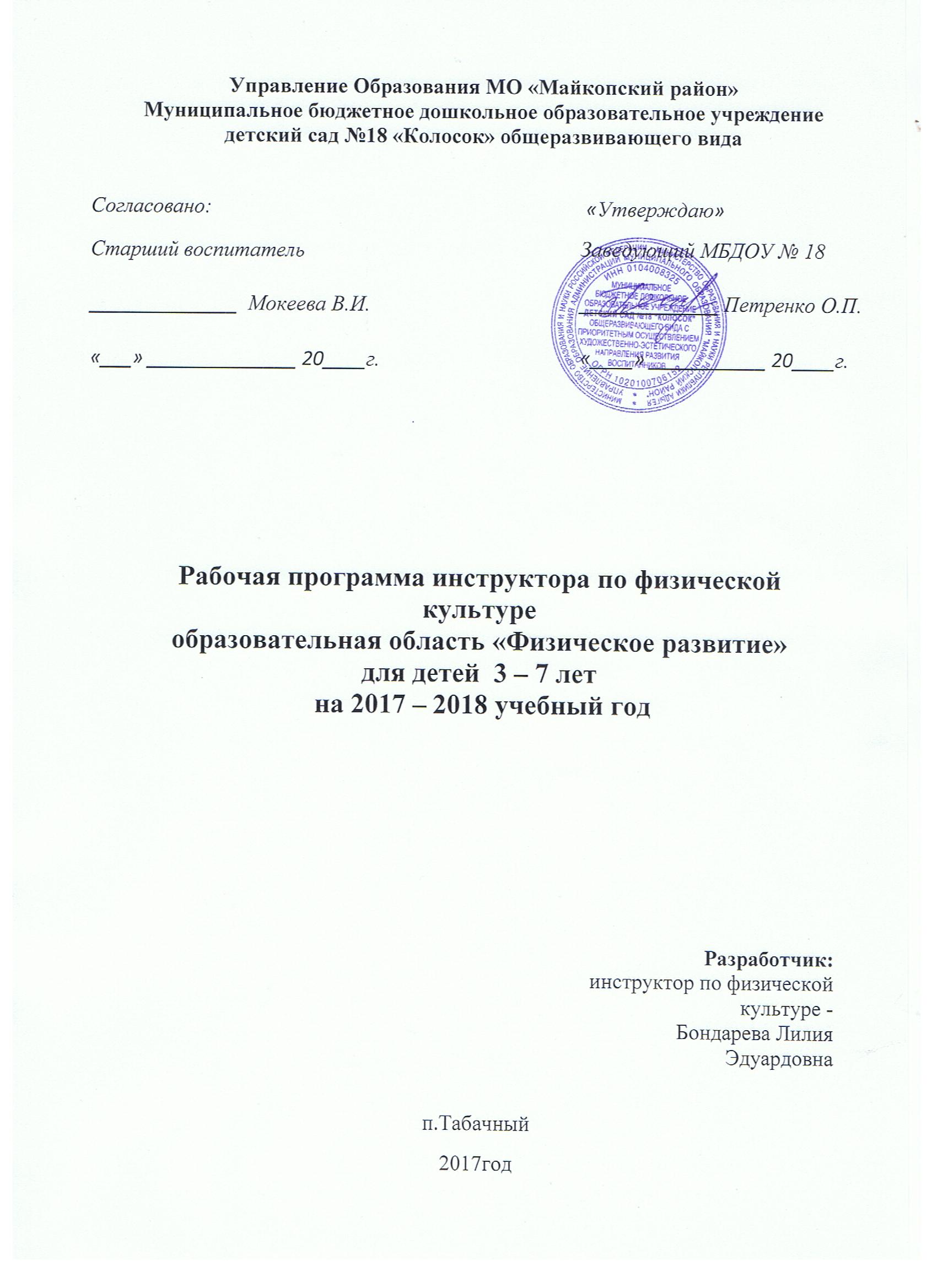 Содержание рабочей программыЦелевой раздел1.1. Пояснительная записка……………………………………………………..31.2. Нормативно-правовая основа рабочей программы……………………….41.3. Федеральный государственный образовательный стандарт……………..51.4. Цели и задачи реализации программы…………………………………….61.5. Принципы  к формированию программы………………………………...121.6. Возрастные особенности детей дошкольного возраста (от 3 до 7 лет)…141.7. Целевые ориентиры образовательного процесса……………………...…17II. Содержательный раздел2.1.  Задачи и содержание работы по физическому развитию в группе общеразвивающей направленности для детей дошкольного возраста…...…182.1.1.Задачи и содержание работы по физическому развитию в группе общеразвивающей направленности для детей 3 - 4 лет…….………………...........182.1.2.  Задачи и содержание работы по физическому развитию в группе общеразвивающей направленности для детей 4 - 5 лет……………………............232.1.3.  Задачи и содержание работы по физическому развитию в группе общеразвивающей направленности для детей 5 - 6 лет……………………............292.1.4.  Задачи и содержание работы по физическому развитию в группе общеразвивающей направленности для детей 6 - 7 лет…………………….........…352.2. Промежуточные планируемые результаты………….......……………......422.3. Формы, способы, методы и средства реализации программы с учётом возрастных и индивидуальных особенностей воспитанников……………….......482.4. Коррекционная работа………………………………………………......…512.5. Взаимодействие  инструктора по физической культуре с родителями...54III. Организационный раздел3.1. Паспорт физкультурного зала……………………………………...…...…583.2. Система физкультурно-оздоровительной работы в ДОУ……………..…613.3. Формы и методы оздоровления детей…………………………….……….623.4. Физкультурно-оздоровительная работа…………………………...………64 3.5. Система мониторинга достижения планируемых результатов освоения  Программы……………...………………………………………………………..66IV. Региональная часть4.1. Национально-региональный компонент…………………………………..714.2. Парциальные программы…………………………………………………...754.3. Программно-методический комплекс образовательного процесса……...76Приложение 1………………...........................................................…………………………………………………….7Целевой раздел1.1. Пояснительная запискаЗадача сохранения и укрепления здоровья детей занимает ведущее место в образовательном пространстве, регламентируется в новых федеральных государственных требованиях, где огромное внимание уделяется вопросам здоровье сбережения. Решение этой задачи регламентируется Законом «Об образовании в РФ» от 27 декабря 2012 г. №273, а также указами Президента России "О неотложных мерах по обеспечению здоровья населения РФ"; "Об утверждении основных направлений государственной социальной политики по улучшению положения детей в РФ" и другими нормативными документами.Воспитанники проводят в детском саду значительную часть дня, и сохранение, укрепление их физического, психического здоровья - дело не только семьи, но и педагогов. Здоровье, являясь важнейшей ценностью человека и общества, относится к категории государственных приоритетов, поэтому процесс его сохранения и укрепления вызывает серьёзную озабоченность не только медицинских работников, но и педагогов, психологов и родителей.В общей системе образовательной работы физическое воспитание детей дошкольного возраста занимает особое место. Именно в дошкольном детстве в результате целенаправленного педагогического воздействия укрепляется здоровье ребёнка, происходит тренировка физиологических функций организма, интенсивно развиваются движения, двигательные навыки и физические качества, необходимые для всестороннего гармоничного развития личности.1.2. Нормативно-правовая основа рабочей программыНормативно-правовую основу для разработки рабочей программы образовательной области «Физическое развитие» составляют:                    1.      Основная образовательная программа МБДОУ № 18                    2.      Закон об образовании 2013 - федеральный закон от 29.12.2012 N 273-ФЗ "Об образовании в Российской Федерации"                    3.      Приказ МОиН РФ  «Об утверждении федерального государственного образовательного стандарта дошкольного образования» от 17 октября 2013 г. №1155                    4.      Приказ Министерства образования и науки Российской Федерации от 30 августа 2013 г. № 1014 «Об утверждении порядка организации и осуществления образовательной деятельности по основным общеобразовательным программам - образовательным программам дошкольного образования»                    5.      Постановление Главного государственного санитарного врача РФ от 15 мая 2013 г. N 26"Об утверждении СанПиН 2.4.1.3049-13 "Санитарно-эпидемиологические требования к устройству, содержанию и организации режима работы дошкольных образовательных организаций"1.3. Федеральный государственный образовательный стандартСогласно ФГОС дошкольного образования образовательная область «Физическое развитие» включает приобретение опыта в следующих видах деятельности детей:двигательной, в том числе связанной с выполнением упражнений, направленной на развитие таких физических качеств, как координация и гибкость;способствующих правильному формированию опороно-двигательной системы организма, развитию равновесия, координации движения, крупной и мелкой моторики обеих рук, а также с правильным, не наносящем ущерба организму выполнением основных движений (ходьба, бег, мягкие прыжки, повороты в обе стороны), формирование начальных представлений о некоторых видах спорта, овладение подвижными играми с правилами;становление ценностей здорового образа жизни, овладение его элементарными нормами и правилами ( в питании, двигательном режиме, закаливании, при формировании полезных привычек).1.4. Цели и задачи реализации программы    Цель программы    Сохранение и укрепление здоровья детей, формирование у родителей, педагогов, воспитанников ответственности в деле сохранения собственного здоровья, создание условий для становления творческой, интеллектуальной, духовно и физически развитой личности, способной  к осознанному саморазвитию. Задачи программыСодействовать приобретению двигательного опыта детей, повышению уровня ежедневной двигательной активности, становлению целенаправленности и саморегуляции в двигательной сфере;развивать двигательные качества и способности детей: ловкость, быстроту, гибкость, силу, общую выносливость;создавать условия для формирования опорно-двигательной системы организма, выполнения основных движений (ходьба, бег, прыжки), овладения подвижными играми с правилами;развивать интерес к спорту, расширять представления детей о некоторых видах спорта;способствовать становлению ценностей здорового образа жизни, овладению его элементарными нормами и правилами (в питании, двигательном режиме, закаливании, при формировании полезных привычек и др.).Конкретизация задач по возрастам:Формирование начальных представлений о здоровом образе жизни: 3-4 годаДать простейшие представления о полезной и вредной для здоровья пище; способствовать овладению элементарными знаниями о правилах личной гигиены, важных для здоровья (мыть руки, чистить зубы, делать зарядку, гулять на свежем воздухе) о значении сна.Учить, бережно относиться к своему здоровью, здоровью других детей.Поощрять сообщения о самочувствии взрослым, избегать ситуации, приносящих вред здоровью; осознает необходимость лечения.Знакомить с физическими упражнениями, укрепляющие разные органы, знает о необходимости закаливания.Направлять действия детей на соблюдение навыков гигиены и опрятности в повседневной жизни. 4-5 летРазвивать умение устанавливать связи между совершаемыми действиями и состоянием организма, самочувствием (одеваться по погоде, регулярно гулять, заниматься зарядкой).Расширять  представления о полезной и вредной для здоровья пище.Знакомить с частями тела и органами чувств человека и их функциональным назначением.Способствовать формированию потребности в соблюдении режима питания, пониманию важности сна, гигиенических процедур для здоровья.Знакомить с составляющими здорового образа жизни.5-6 летРасширять представления о составляющих (важных компонентах) здорового образа жизни (правильное питание, движение, сон) и факторах, разрушающих здоровье.Дать представление о роли и значении для здоровья человека ежедневной утренней гимнастики, закаливания организма, соблюдения режима дня.Расширять представление о роли гигиены и режима дня для здоровья человека.6-7 летРасширять представления о здоровом образе жизни: об особенностях строения и функциями организма человека, о важности соблюдения режима дня, рациональном питании, значении двигательной активности в жизни человека, пользе и видах закаливающих процедур, роли солнечного света, воздуха и воды в жизни человека и их влиянии на здоровье.Развитие физических качеств:3-4 годаУчить энергично отталкиваться в прыжках на двух ногах, прыгать в длину с места не менее чем на 40 см. Поощрять проявление ловкости в челночном беге.Закреплять умение бегать, сохраняя равновесие, изменяя направление, темп бега в соответствии с указаниями педагога. 4-5 летУчить прыгать в длину с места не менее 70 см.Развивать общую выносливость в ходе бега по пересеченной местности в медленном темпе 200–240 м.Учить бросать набивной мяч (0,5 кг), стоя из-за головы, на 1 м. 5-6 летУчить прыгать на мягкое покрытие (высота 20 см), прыгать в обозначенное место с высоты 30 см, прыгать в длину с места (не менее 80 см), с разбега (не менее 100 см), в высоту с разбега (не менее 40 см), прыгать через короткую и длинную скакалку.Учить лазать по гимнастической стенке (высота 2,5 м) с изменением темпа. Учить метать предметы правой и левой рукой на расстояние 5–9 м, в вертикальную и горизонтальную цель с расстояния 3–4 м, сочетать замах с броском, бросать мяч вверх, о землю и ловить его одной рукой, отбивать мяч на месте не менее 10 раз, в ходьбе (расстояние 6 м). Владеет школой мяча. 6-7 летУчить прыгать на мягкое покрытие (с высоты до 40см); мягко приземляться; прыгать в длину с места (на расстояние не менее 100 см); с разбега (180 см); в высоту с разбега (не менее 50 см) – прыгать через короткую и длинную скакалку разными способами.Учить перебрасывать набивные мячи (вес 1 кг); бросать предметы в цель из разных исходных положений; попадать в вертикальную и горизонтальную цель с расстояния 4–5 м; метать предметы правой и левой рукой на расстояние 5–12 м; метать предметы в движущуюся цель.Способствовать проявлению статического и динамического равновесия, координации движений при выполнении сложных упражнений.Накопление и обогащение двигательного опыта (овладение основными движениями):3-4 годаУчить сохранять равновесие при ходьбе и беге по ограниченной плоскости, при перешагивании через предметы.Учить ползать на четвереньках, лазать по лесенке-стремянке, гимнастической стенке произвольным способом.Учить ходить прямо, не шаркая ногами, сохраняя заданное воспитателем направлении. Учить катать мяч в заданном направлении с расстояния 1,5 м, бросать мяч двумя руками от груди, из-за головы; ударять мячом об пол, бросать его вверх 2–3 раза подряд и ловить; метать предметы правой и левой рукой на расстояние не менее 5 м. 4-5 летСпособствовать формированию правильной осанки при ходьбе, держась прямо, не опуская головы. Закреплять умение уверенно ходить по бревну (скамейке), удерживая равновесие.Развивать умение лазать по гимнастической стенке вверх и вниз приставным и чередующимся шагами.Учить прыжкам в длину с места отталкиваясь двумя ногами и мягко приземляется, подпрыгивая на одной ноге.Учить ловить мяч руками( многократно ударяет им об пол и ловит его).Учить бросать предметы вверх, вдаль, в цель, через сетку.Развивать чувство ритма (умеет ходить, бегать, подпрыгивать, изменять положение тела в такт музыке или под счет). 5-6 летСпособствовать развитию умения ходить и бегать легко, ритмично, сохраняя правильную осанку, направление и темп.Привлекать к выполнению упражнений на статическое и динамическое равновесие.Учить перестраиваться в колонну по трое, четверо; равняться, размыкаться в колонне, шеренге; выполнять повороты направо, налево, кругом. Привлекать к участию в спортивных играх и упражнениях, в играх с элементами соревнования, играх-эстафетах. 6-7 летСпособствовать правильному выполнению техники всех видов основных движений: ходьбы, бега, прыжков, метания, лазанья.Закреплять умение перестраиваться: в 3–4 колонны, в 2–3 круга на ходу, шеренги после расчёта на первый-второй; соблюдать интервалы во время передвижения. Совершенствовать умение выполнять физические упражнения из разных исходных положений чётко и ритмично, в заданном темпе, под музыку, по словесной инструкции.Способствовать формированию правильной осанки.Формирование потребности в двигательной активности и физическом совершенствовании: 3-4 годаПривлекать к участию в совместных играх и физических упражнениях.Способствовать проявлению интереса к физическим упражнениям, умение пользоваться физкультурным оборудованием в свободное время.Создавать условия для проявления положительных эмоций, активности в самостоятельной и двигательной деятельности.Поощрять проявление самостоятельности в использовании спортивного оборудования.Поощрять проявление самостоятельности и творчества при выполнении физических упражнений, в подвижных играх. 4-5 летСпособствовать проявлению активности и инициативности ребёнка в подвижных играх.Содействовать созданию эмоционально-положительного климата при проведении физических упражнений, создавать ситуацию успеха.Поощрять самостоятельное и творческое использование физкультурного инвентаря для подвижных игр. 5-6 летПривлекать к участию в упражнениях с элементами спортивных игр: городки, бадминтон, футбол.Способствовать проявлению самостоятельности, творчества, выразительности и грациозности движений.Содействовать самостоятельной организации знакомых подвижных игр. Стимулировать проявление интереса к разным видам спорта. 6-7 летПривлекать к участию в играх с элементами спорта (городки, бадминтон, баскетбол, футбол).Содействовать самостоятельной организации знакомых подвижных игр, поощрять придумывание собственных игр.Поддерживать проявление интереса к физической культуре и спорту, отдельным достижениям в области спорта. Поощрять проявление интереса к спортивным играм и упражнениям (городки, бадминтон, баскетбол, футбол).          1.5. Принципы  к формированию Программы     Наряду с общепедагогическими дидактическими принципами (сознательности и активности, наглядности и доступности и др.), имеются специальные, которые выражают специфические закономерности физического воспитания:Принцип оздоровительной направленности, согласно которому инструктор по физической культуре несёт ответственность за жизнь и здоровье своих воспитанников, должен обеспечить рациональный общий и двигательный режим, создать оптимальные условия для  двигательной  активности детей. Принцип разностороннего и гармоничного развития личности, который выражается в комплексном решении задач физического и умственного, социально – нравственного и художественно – эстетического воспитания, единства своей реализации с принципом взаимосвязи физической культуры с жизнью.Принцип гумманизации и демократизации, который позволяет выстроить всю систему физического воспитания детей в детском саду и физкультурно – оздоровительной работы с детьми на основе личностного  подхода, предоставление выбора форм, средств и методов физического развития и видов спорта, принципа комфортности в процессе организации развивающего общения педагога с детьми и детей между собой.Принцип индивидуализации позволяет создавать гибкий режим дня и охранительный режим в процессе проведения занятий по физическому развитию учитывая индивидуальные способности каждого ребёнка, подбирая для каждого оптимальную физическую нагрузку и моторную плотность, индивидуальный темп двигательной активности в процессе двигательной активности, реализуя принцип возрастной адекватности физических упражнений.Принципы постепенности наращивания развивающих, тренирующих воздействий, цикличности построения физкультурных занятий, непрерывности и систематичности чередовании я нагрузок и отдыха, лежащие в основе методики построения физкультурных занятий.Принцип единства с семьёй, предполагающий единство требований детского сада и семьи в вопросах воспитания, оздоровления, распорядка дня, двигательной активности, гигиенических процедур, культурно – гигиенических навыков, развития двигательных навыков. Поэтому очень важным становится оказание необходимой помощи родителям воспитанников, привлечение их к участию в совместных физкультурных мероприятиях – физкультурных досугах и праздниках, походах.1.6. Возрастные особенности детей дошкольного возраста (от 3 до 7 лет)Дошкольный возраст наиболее благоприятен для приобретения жизненно важных знаний, умений и навыков. Именно в это время накладываются основы будущего здоровья, работоспособности человека, его психическое здоровье. Дошкольный возраст (3 – 7 лет) характеризуется значительной динамикой показателей, которыми характеризуется физическое и двигательное развитие ребёнка. Быстрыми темпами идёт рост скелета и мышечной массы. Особенности психики детей этого возраста обуславливают целесообразность коротких по времени, но часто повторяющихся занятий разнообразного, преимущественно игрового содержания. Недопустимы перегрузки организма, связанные с силовым напряжением и общим утомлением. В то же время необходимо отметить, что развитие выраженного утомления у ребёнка маловероятно, т.е. он не в состоянии противодействовать развивающемуся чувству усталости и прекращает тренировку.В младшем дошкольном возрасте (3 – 4 года) создаются условия для освоения ребёнком многих видов простейших движений, действий и закаливающих процедур.В 5 – 6 лет (старший дошкольный возраст) идёт освоение новых видов физических упражнений, повышаем уровень физических способностей, стимулируем участие в коллективных играх и соревнований со сверстниками.Закаливание становится привычным элементом режима дня. Следует учитывать, что в дошкольном возрасте для высшей нервной деятельности ещё характерна неустойчивость основных нервных процессов. Поэтому не следует рассчитывать на прочное освоение ребёнком этого возраста сложных двигательных умений и действий. Однако, следует уделять особое внимание освоению и совершенствованию новых видов движений – пальцев рук и кисти, ловкости. Ловкость развивается при перемещениях со сменой направления ходьбы и бега, в упражнениях с предметами, особенно с мячом, игре с кубиками и пластилином.Следует учесть что 5-й год жизни является критическим для многих параметров физического здоровья ребёнка. В этот период отмечается ослабление некоторых звеньев мышечной системы и суставных связок. Следствием этого могут быть нарушения осанки, плоскостопие, искривление нижних конечностей, уплощение грудной клетки или её деформация, выпуклый и отвислый живот. Всё это затрудняет дыхание. Правильно организованная физическая активность детей, регулярные и правильно построенные занятия физическими упражнениями способны предотвратить развитие этих нарушений.На 6-м году жизни всё большее внимание следует уделять на фоне равностороннего физического совершенствования специальному развитию отдельных физических качеств и способностей. Главная задача в этот период – заложить прочный фундамент для интенсификации физического воспитания в последующие годы. Отличие этого периода от предыдущего заключается в усилении акцента на развитие физических качеств – преимущественно выносливости и быстроты. Однако это не является самоцелью.Задача таких занятий состоит, прежде всего, в подготовке организма ребёнка, управлении движениями и их энергетическим обеспечением, а также в подготовке психики к предстоящему в недалёком будущем значительному повышению умственных и физических нагрузок в связи с началом обучения в школе.Что касается силовых качеств, то речь лишь идёт о воспитании способности проявлять незначительные по величине напряжения в течении достаточно длительного времени и точно дозировать мышечные усилия.  Не следует предлагать ребёнку упражнения с отягощениями, за исключением метаний. В то же время масса метаемых снарядов не должна превышать 100 – 150 г.Общий физический потенциал 6-летнего ребёнка возрастает настолько, что в программу занятий можно включать упражнения на выносливость; пробежки трусцой по 5 – 7 минут, длительные прогулки, ходьбу на лыжах, катание на велосипеде. Общее время составляет 30 – 35 минут.К моменту поступления в школу ребёнок должен обладать определённым уровнем развития двигательных качеств и навыков, которые являются соматической основой «школьной зрелости», поскольку они базируются на определённом фундаменте физиологических резервов функций. Показатели физической подготовленности по сути являются показателями «физической зрелости» для поступления детей в школу. 1.7. Целевые ориентиры образовательного процессаВ соответствии с ФГОС дошкольного образования к целевым ориентирам образовательной области «Физическое развитие» относятся следующие социально-нормативные возрастные характеристики возможных достижений ребёнка:целевые ориентиры на этапе завершения дошкольного образования:-              ребёнок обладает установкой положительного отношения к миру, к разным видам труда, другим людям и самому себе, обладает чувством собственного достоинства; активно взаимодействует со сверстниками и взрослыми, участвует в совместных играх. Способен договариваться, учитывать интересы и чувства других, сопереживать неудачам и радоваться успехам других, адекватно проявляет свои чувства, в том числе чувство веры в себя, старается разрешать конфликты;-              ребёнок обладает развитым воображением, которое реализуется в разных видах деятельности, и прежде всего в игре; ребёнок владеет разными формами и видами игры, различает условную и реальную ситуации, умеет подчиняться разным правилам и социальным нормам;-              у ребёнка развита крупная и мелкая моторика; он подвижен, вынослив, владеет основными движениями, может контролировать свои движения и управлять ими;-              ребёнок способен к волевым усилиям, может следовать социальным нормам поведения и правилам в разных видах деятельности, во взаимоотношениях со взрослыми и сверстниками, может соблюдать правила безопасного поведения и личной гигиены.II. Содержательный раздел2.1.  Задачи и содержание работы по физическому развитию в группе общеразвивающей направленности для детей дошкольного возраста2.1.1.Задачи и содержание работы по физическому развитию в группе общеразвивающей направленности для детей 3 - 4 летСодержание образовательной области «Физическая культура» направлено на достижение целей формирования у детей интереса и ценностного отношения к занятиям физической культурой, гармоничное физическое развитие через решение следующих специфических задач:
- развитие физических качеств (скоростных, силовых, гибкости, выносливости и координации);- накопление и обогащение двигательного опыта детей (овладение основными движениями);- формирование у воспитанников потребности в двигательной активности и физическом совершенствовании. Развитие физических качеств, накопление и обогащение двигательного опыта:развитие умения выполнять ходьбу и бег свободно, не шаркая ногами, не опуская голову, сохраняя перекрёстную координацию движений рук и ног; действовать совместно;формирование умения строиться в колонну по одному, шеренгу, круг, находить своё место при построениях;формирование умения сохранять правильную осанку в положениях сидя, стоя, в движении, при выполнении упражнений в равновесии;формирование умения соблюдать элементарные правила, согласовывать движения, ориентироваться в пространстве;совершенствование разнообразных видов движений, основных движений. Развитие навыков лазанья, ползания; ловкости, выразительности и красоты движений;введение в игры более сложных правил со сменой видов движений;развитие умения энергично отталкиваться двумя ногами и правильно приземляться в прыжках с высоты, на месте и с продвижением вперед: принимать правильное исходное положение в прыжках в длину и высоту с места; в метании мешочков с песком, мячей диаметром 15-20 см;закрепление умения энергично отталкивать мячи при катании, бросании; ловить мяч двумя руками одновременно;обучение хвату за перекладину во время лазанья;закрепление умения ползать.Формирование потребности в двигательной активности и физическом совершенствовании:поощрение участия детей в совместных играх и физических упражнениях. Воспитание интереса к физическим упражнениям, желания пользоваться физкультурным оборудованием в свободное время;формирование у детей положительных эмоций, активности в самостоятельной  двигательной деятельности;развитие умения реагировать на сигналы «беги», «лови», «стой» и другие; выполнять правила в подвижных играх;развитие самостоятельности и творчества при выполнении физических упражнений, в подвижных играх. Организация подвижных игр с правилами. Поощрение самостоятельных игр детей с каталками, мячами, шарами.Примерный перечень основных движений,  спортивных игр и упражнений1. Основные движенияХодьба. Ходьба обычная, на носках, с высоким подниманием колена, в колонне по одному, по два (парами); в разных направлениях: по прямой, по кругу, змейкой (между предметами), врассыпную. Ходьба с выполнением заданий (с остановкой, приседанием, поворотом). Ходьба по прямой дорожке (ширина 20 см, длина 2 2,5 м), по доске, гимнастической скамейке, бревну, приставляя пятку одной ноги к носку другой; ходьба по ребристой доске, с перешагиванием через предметы, рейки, по лестнице, положенной на пол. Ходьба по тонной доске (высота 30-35 см). Медленное кружение в обе стороны. Бег. Бег обычный, на носках (подгруппами и всей группой), с одного края площадки на другой, в колонне по одному, в разных направлениях: по прямой, извилистой дорожкам (ширина 25-50 см, длина 5-6 м), по кругу, змейкой, врассыпную; бег с выполнением заданий (останавливаться, убегать от догоняющего, догонять убегающего, бежать по сигналу в указанное место), бег с изменением темпа (в медленном темпе в течение 50-60 секунд, в быстром темпе на расстояние 10 м).Катание, бросание, ловля, метание. Катание мяча (шарика) друг другу, между предметами, в воротца (ширина 50-60 см). Метание на дальность правой и левой рукой (к концу года на расстояние 2,5-5 м), в горизонтальную цель двумя руками снизу, от груди, правой и левой рукой (расстояние 1,5-2 м), в вертикальную цель(высота центра мишени 1,2 м) правой и лёгкой (расстояние 1 -  1,5 м)  Ловля мяча, брошенного воспитателем (расстояние 70-100 см) Бросание мяча вверх, вниз, об пол (землю), ловля (2-3 раза подряд). Ползание, лазанье.  Ползание на четвереньках по прямой (расстояние 6 м.) между предметами, вокруг них; подлезание под препятствие (высота 50 см.), не касаясь руками пола, пролезание в обруч; перелезание через бревно. Лазанье по лесенке-стремянке, гимнастической стенке (высота 1,5 м).Прыжки. Прыжки на двух ногах на месте, с продвижением вперёд (расстояние 2-3 м), из кружка в кружок, вокруг предметов, между ними, прыжки с высоты 15-20 см, вверх с места, доставая предмет, подвешенный выше поднятой руки ребёнка, через линию, шнур, через 4-6 линий (поочерёдно через каждую); через предметы (высота 5 см); в длину с места через две линии (расстояние между ними 25-30 см); в длину с места на расстояние не менее 40 см.Групповые упражнения с переходами. Построение в колонну по одному, шеренгу, круг; перестроение в колонну по два, врассыпную; размыкание и смыкание обычным шагом; повороты на месте направо, налево переступанием.Ритмическая гимнастика. Выполнение разученных ранее общеразвивающих упражнений и циклических движений под музыку.2. Общеразвивающие упражненияУпражнения для кистей рук, развития и укрепления мышц плечевого пояса. Поднимание и опускание прямых рук вперёд, вверх, в стороны (одновременно, поочерёдно). Перекладывание предметов из одной руки в другую перед собой, за спиной, над головой. Хлопки в ладоши перед собой и отводить руки за спину. Вытягивание рук вперёд, в стороны, поворачивание ладонями вверх, поднимание и опускание кисти, шевеление пальцами.Упражнения для развития и укрепления мышц спины и гибкости позвоночника. Передача мяча друг другу над головой вперёд-назад, с поворотом в стороны (вправо-влево). Из исходного положения сидя: поворот (положить предмет позади себя, повернуться и взять его), наклон, подтягивание ног к себе, обхватив колени руками. Из исходного положения лёжа на спине: одновременное поднимание и опускание ног, движения ногами, как при езде на велосипеде. Из исходного положения лёжа на животе: сгибание и разгибание ног (поочерёдно и вместе), поворот со спины на живот и обратно; прогибание, приподнимая плечи, разводя руки в стороны.Упражнения для развития и укрепления мышц брюшного пресса и ног. Подъем на носки; поочерёдное выставление ноги на носок вперёд, назад, в сторону. Приседания, держась за опору и без неё; приседания, вынося руки вперёд; приседания, обхватывая колени руками и наклоняя голову. Поочерёдное поднимание и опускание ног, согнутых в коленях. Сидя захват пальцами ног мешочки с песком. Ходьба по палке, валику (диаметр 6-8 см) приставным шагом, опираясь на них серединой ступни.3. Спортивные упражненияКатание на санках. Катание на санках друг друга, катание с невысокой горки.Скольжение. Скольжение по ледяным дорожкам с поддержкой взрослых.4. Подвижные игрыС бегом. «Бегите ко мне!», «Птички и птенчики», «Мыши и кот», «Бегите к флажку!», «Найди свой цвет», «Трамвай», «Поезд», «Лохматый пёс», «Птички в гнёздышках».С прыжками. «По ровненькой дорожке», «Поймай комара», «Воробышки и кот», «С кочки на кочку».С подлезанием и лазаньем. «Наседка и цыплята», «Мыши в кладовой», «Кролики».С бросанием и ловлей. «Кто бросит дальше мешочек», «Попади в круг», «Сбей кеглю», «Береги предмет».На ориентировку в пространстве. «Найди своё место», «Угадай, кто и где кричит», «Найди, что спрятано».2.1.2.  Задачи и содержание работы по физическому развитию в группе общеразвивающей направленности для детей 4 - 5 летСодержание образовательной области „Физическая культура" направлено на достижение целей формирования у детей интереса и ценностного отношения к занятиям физической культурой, гармоничное физическое развитие через решение следующих специфических задач:• развитие физических качеств (скоростных, силовых, гибкости, выносливости и координации);• накопление и обогащение двигательного опыта детей (овладение основными движениями);• формирование у воспитанников потребности в двигательной активности и физическом совершенствовании.Развитие физических качеств, накопление и обогащение двигательного опытаФормирование правильной осанки.Закрепление и развитие умения выполнять ходьбу и бег, согласовывая движения рук и ног Развитие умения бегать легко, ритмично, энергично отталкиваясь носком.Формирование умения выполнять действия по сигналу. Упражнения в построениях, соблюдении дистанции во время передвижения.Закрепление умения ползать, пролезать, подлезать, перелезать через предметы. Развитие умения перелезать с одного пролёта гимнастической стенки на другой (вправо, влево).Закрепление умения энергично отталкиваться и правильно приземляться в прыжках на двух ногах на месте и с продвижением вперёд, ориентироваться в пространстве.Формирование умения в прыжках в длину и высоту с места, сочетать отталкивание со взмахом рук, при приземлении сохранять равновесие Формирование умения прыгать через короткую скакалку.Закрепление умения принимать правильное исходное положение при метании, отбивать мяч о землю правой и левой рукой, бросать и ловить его кистями рук (не прижимая к груди).Развитие физических качеств (гибкость, ловкость, быстрота, выносливости)Развитие двигательной активности детей в играх с мячами, скакалками, обручами и другими предметами Формирование потребности в двигательной активности и физическом совершенствованииФормирование умений и навыков правильного выполнения движений в различных формах организации двигательной деятельности детей. Воспитание красоты, грациозности, выразительности движений.Развитие и совершенствование двигательных умений и навыков детей, умения творчески использовать их в самостоятельной двигательной деятельности.Закрепление умения выполнять ведущую роль в подвижной игре, осознанно относиться к выполнению правил игры.Приучение детей к самостоятельному и творческому использованию физкультурного инвентаря и атрибутов для подвижных игр на прогулках.Один раз в месяц проведение физкультурных досугов продолжительностью 20 минут; два раза в год — физкультурных праздников (зимний и летний) продолжительностью 45 минутРазвитие активности детей в разнообразных играх.Развитие быстроты, силы, ловкости, пространственной ориентировки.Воспитание самостоятельности и инициативности в организации знакомых игр.Приучение детей к выполнению действий по сигналу.Во всех формах двигательной деятельности развитие у детей организованности, самостоятельности, инициативности, умения поддерживать дружеские взаимоотношения со сверстниками. Примерный перечень основных движений,  спортивных игр и упражнений1. Основные движенияХодьба. Ходьба обычная, на носках, на пятках, на наружных сторонах стоп, ходьба с высоким подниманием колен, мелким и широким шагом, приставным шагом в сторону (направо и налево). Ходьба в колонне по одному, по двое (парами). Ходьба по прямой, по кругу, вдоль границ зала, змейкой (между предметами), врассыпную. Ходьба с выполнением заданий (присесть, изменить положение рук); ходьба в чередовании с бегом, прыжками, изменением направления, темпа, со сменой направляющего. Ходьба между линиями (расстояние 10-15 см), по линии, по верёвке (диаметр 1,5-3 см), по доске, гимнастической скамейке, бревну (с перешагиванием через предметы, с поворотом, с мешочком на голове, ставя ногу с носка, руки в стороны). Ходьба по ребристой доске, ходьба и бег по наклонной доске вверх и вниз (ширина 15-20 см, высота 30-35 см). Перешагивание через рейки лестницы, приподнятой на 20-25 см от пола, через набивной мяч (поочерёдно через 5-6 мячей, положенных на расстоянии друг от друга), с разными положениями рук. Кружение в обе стороны (руки на поясе).Бег. Бег обычный, на носках, с высоким подниманием колен, мелким и широким шагом. Бег в колонне (по одному, по двое); бег в разных направлениях: по кругу, змейкой (между предметами), врассыпную. Бег с изменением темпа, со сменой ведущего. Непрерывный бег в медленном темпе в течение 1—1,5минуты. Бег на расстояние 40-60 м со средней скоростью; челночный бег 3 раза по 10 м; бег на 20 м (5,5-6 секунд; к концу года)Ползание, лазанье. Ползание на четвереньках по прямой (расстояние 10 м), между предметами, змейкой, по горизонтальной и наклонной доске, скамейке, по гимнастической скамейке на животе, подтягиваясь руками. Ползание на четвереньках, опираясь на стопы и ладони; подлезание под верёвку, дугу (высота 50 см) правым и левым боком вперед. Пролезание в обруч, перелезание через бревно, гимнастическую скамейку. Лазанье по гимнастической стенке (перелезание с одного пролёта на другой вправо и влево).Прыжки. Прыжки на месте на двух ногах (20 прыжков 2-3 раза в чередовании с ходьбой), продвигаясь вперёд (расстояние 2-3 м), с поворотом кругом. Прыжки: ноги вместе, ноги врозь, на одной ноге (на правой и левой поочерёдно) Прыжки через линию, поочерёдно через 4-5 линий, расстояние между которыми 40-50 см. Прыжки через 2-3 предмета (поочерёдно через каждый) высотой 5-10 см. Прыжки с высоты 20-25 см, в длину с места (не менее 70 см) Прыжки с короткой скакалкой.Катание, бросание, ловля, метание. Прокатывание мячей, обручей друг другу между предметами. Бросание мяча друг другу снизу, из-за головы и ловля его (на расстоянии 1,5 м); перебрасывание мяча двумя руками из-за головы и одной рукой через препятствия (с расстояния 2 м). Бросание мяча вверх, о землю и ловля его двумя руками (3-4 раза подряд), отбивание мяча о землю правой и левой рукой (не менее 5 раз подряд). Метание предметов на дальность (не менее 3,5-6,5 м), в горизонтальную цель (с расстояния 2 2,5 м) правой и левой рукой, в вертикальную цель (высота центра мишени 1,5 м) с расстояния 1,5-2 м.Групповые упражнения с переходами. Построение в колонну по одному, в шеренгу, в круг; перестроение в колонну по два, по три; равнение по ориентирам; повороты направо, налево, кругом; размыкание и смыкание.Ритмическая гимнастика. Выполнение знакомых, разученных ранее упражнений и цикличных движений под музыку.2. Общеразвивающие упражненияУпражнения для кистей рук, развития и укрепления мышц плечевого пояса. Поднимание рук вперёд, в стороны, вверх (одновременно, поочерёдно), отведение рук за спину из положений: руки вниз, руки на поясе, руки перед грудью; размахивание руками вперёд-назад; выполнение круговых движений руками, согнутыми в локтях. Закладывание рук за голову, разведение их в стороны и опускание. Поднимание рук через стороны вверх, плотно прижимаясь спиной к спинке стула (к стенке); поднимание палки (обруча) вверх, опускание за плечи; сжимание, разжимание кистей рук; вращение кистями рук из исходного положения руки вперёд, в стороны.Упражнения для развития и укрепления мышц спины и гибкости позвоночника. Повороты в стороны, держа руки на поясе, разведение рук в стороны; наклоны вперёд, касаясь пальцами рук носков ног. Наклоны с выполнением задания (класть и брать предметы из разных исходных положений: ноги вместе, ноги врозь). Наклоны в стороны, держа руки на поясе. Прокатывание мяча вокруг себя из исходного положения (сидя и стоя на коленях); перекладывание предметов из одной руки в другую под приподнятой ногой (правой и левой); сидя приподнимание обеих ног над полом: поднимание, сгибание, выпрямление и опускание ног на пол из исходных положений лёжа на спине, сидя. Повороты со спины на живот, держа в вытянутых руках предмет. Приподнимание вытянутых вперёд рук, плеч и головы, лёжа на животе.Упражнения для развития и укрепления мышц брюшного пресса и ног. Подъем на носки; поочерёдно выставление ноги вперёд на пятку, на носок; притопы; полуприседания (4-5 раз подряд); приседания, держа руки на поясе, вытянув руки вперёд, в стороны. Поочерёдное поднимание ног, согнутых в коленях. Ходьба по палке или по канату, опираясь носками о пол, пятками о палку (канат). Захват и перекладывание предметов с места на место стопами ногСтатические упражнения. Сохранение равновесия в разных позах: стоя на носках, руки вверх; стоя на одной ноге, руки на поясе (5-7 секунд).3. Спортивные упражненияСкольжение. Самостоятельное скольжение по ледяным дорожкам.4. Подвижные игрыС бегом. «Самолёты», «Цветные автомобили», «У медведя во бору», «Птичка и кошка», «Найди себе пару», «Лошадки», «Позвони в погремушку», «Бездомный заяц», «Ловишки».С прыжками. «Зайцы и волк», «Лиса в курятнике» «Зайка серый умывается»С ползанием и лазаньем. «Пастух и стадо», «Перелёт птиц», «Котята и щенята»С бросанием и ловлей. «Подбрось поймай», «Сбей булаву», «Мяч через сетку».На ориентировку в пространстве, на внимание. «Найди, где спрятано», «Найди и промолчи», «Кто ушёл?», «Прятки». Народные игры. «У медведя во бору».2.1.3.  Задачи и содержание работы по физическому развитию в группе общеразвивающей направленности для детей 5 - 6 летСодержание образовательной области „Физическая культура" направлено на достижение целей формирования у детей интереса и ценностного отношения к занятиям физической культурой, гармоничное физическое развитие через решение следующих специфических задач:• развитие физических качеств (скоростных, силовых, гибкости, выносливости и координации);• накопление и обогащение двигательного опыта детей (овладение основными движениями);• формирование у воспитанников потребности в двигательной активности и физическом совершенствовании. Развитие физических качеств, накопление и обогащение двигательного опытаСовершенствование физических качеств в разнообразных формах двигательной деятельности.Формирование правильной осанки, умения осознанно выполнять движения.Развитие быстроты, силы, выносливости, гибкости, ловкости.Совершенствование двигательных умений и навыков детей.Закрепление умения детей с легкостью выполнять ходьбу и бег, энергично отталкиваясь от опоры; бегать наперегонки, с преодолением препятствий.Закрепление умения лазать по гимнастической стенке, меняя темп.Совершенствование умения выполнять прыжки в длину, в высоту с разбега, правильно разбегаться, отталкиваться и приземляться в зависимости от вида прыжка, прыгать на мягкое покрытие через длинную скакалку, сохранять равновесие при приземлении.Закрепление умения сочетать замах с броском при метании, подбрасывать и ловить мяч одной рукой, отбивать его правой и левой рукой на мес и вести при ходьбе.Закрепление умений  подниматься на склон, спускаться с горы; ориентироваться в пространстве.Знакомство со спортивными играми и упражнениями, с играми с элементами соревнования, играми-эстафетами. Формирование потребности в двигательной активности и физическом совершенствованииРазвитие самостоятельности, творчества, формирование выразительности и грациозности движений.Воспитание стремления участвовать в играх с элементами соревнования, играх-эстафетах.Формирование умения самостоятельно организовывать знакомые подвижные игры, проявляя инициативу и творчество.Формировать привычки помогать взрослым готовить физкультурный инвентарь для физических упражнений, убирать его на место.Поддержка интереса детей к различным видам спорта, сообщение им наиболее важных сведений о событиях спортивной жизни страны.Проведение один раз в месяц физкультурных досугов длительностью 25-30 минут; два раза в год физкультурных праздников длительностью до 1 часа.Во время физкультурных досугов и праздников привлечение дошкольников к активному участию в коллективных играх, развлечениях, соревнованиях. Примерный перечень основных движений,  спортивных игр и упражнений1. Основные движенияХодьба. Ходьба обычная, на носках (руки за голову), на пятках, на наружных сторонах стоп, с высоким подниманием колена (бедра), перекатом с пятки на носок, приставным шагом вправо и влево. Ходьба в колонне по одному, по двое, по трое, вдоль стен зала с поворотом, с выполнением различных заданий воспитателя. Ходьба по узкой рейке гимнастической скамейки, верёвке (диаметр 1,5-3 см), по наклонной доске прямо и боком, на носках. Ходьба по гимнастической скамейке, с перешагиванием через набивные мячи, приседанием на середине, раскладыванием и собиранием предметов, прокатыванием перед собой мяча двумя руками, боком (приставным шагом), с мешочком песка на голове. Ходьба по наклонной доске вверх и вниз на носках, боком (приставным шагом). Кружение парами, держась за руки.Бег. Бег обычный, на носках, с высоким подниманием колена (бедра), мелким и широким шагом, в колонне по одному, по двое; змейкой, врассыпную, с препятствиями. Непрерывный бег в течение 1,5-2 минут в медленном темпе, бег в среднем темпе на 80-120 м (2-3 раза) в чередовании с ходьбой; челночный бег 3 раза по 10 м. Бег на скорость. 20 м примерно за 5-5,5 секунды (к концу года 30 м за 7,5-8,5 секунды). Бег по наклонной доске вверх и вниз на носках, боком, приставным шагом. Кружение парами, держась за руки.Ползание и лазанье. Ползание на четвереньках змейкой между предметами в чередовании с ходьбой, бегом, переползанием через препятствия; ползание на четвереньках (расстояние 3-4 м), толкая головой мяч; ползание по гимнастической скамейке, опираясь на предплечья и колени, на животе, подтягиваясь руками. Перелезание через несколько предметов подряд, пролезание в обруч разными способами, лазанье по гимнастической стенке (высота 2,5 м) с изменением темпа, перелезание с одного пролёта на другой, пролезание между рейками.Прыжки. Прыжки на двух ногах на месте (по 30-40 прыжков 2-3 раза) в чередовании с ходьбой, разными способами (ноги скрестно, ноги врозь, одна нога вперёд другая назад), продвигаясь вперёд (на расстояние 3-4 м) Прыжки на одной ноге (правой и левой) на месте и продвигаясь вперёд, в высоту с места прямо и боком через 5-6 предметов     поочерёдно через каждый (высота 15-20 см).Прыжки на мягкое покрытие высотой 20 см, прыжки с высоты 30 см в обозначенное место, прыжки в длину с места (не менее 80 см), в длину с разбега (примерно 100 см), в высоту с разбега (30-40 см) Прыжки через короткую скакалку, вращая её вперёд и назад, через длинную скакалку (неподвижную и качающуюся).Бросание, ловля, метание. Бросание мяча вверх, о землю и ловля его двумя руками (не менее 10 раз подряд), одной рукой (правой, левой не менее 4-6 раз), бросание мяча вверх и ловля его с хлопками. Перебрасывание мяча из одной руки в другую, друг другу из разных исходных положений и построений, различными способами (снизу, из-за головы, с груди, с отскоком от земли). Отбивание мяча о землю на месте с продвижением шагом вперёд (на расстояние 5-6 м), прокатывание набивных мячей (вес 1 кг)  Метание предметов на дальность (не менее 5-9 м), в горизонтальную и вертикальную цель (центр мишени на высоте 1 м) с расстояния 3-4 м.Групповые упражнения с переходами. Построение в колонну по одному, в шеренгу, круг; перестроение в колонну по двое, по трое; равнение в затылок, в колонне, в шеренге. Размыкание в колонне — на вытянутые руки вперёд, в шеренге — на вытянутые руки в стороны. Повороты направо, налево, кругом переступанием, прыжком.Ритмическая гимнастика. Красивое, грациозное выполнение знакомых физических упражнений под музыку. Согласование ритма движений с музыкальным сопровождением.2. Общеразвивающие упражненияУпражнения для кистей рук, развития и укрепления мышц плечевого пояса. Разведение рук в стороны из положения руки перед грудью; поднимание рук вверх и разведение в стороны ладонями вверх из положения руки за голову. Поднимание рук со сцепленными в замок пальцами (кисти повёрнуты тыльной стороной внутрь) вперёд-вверх; поднимание рук вверх-назад попеременно, одновременно. Поднимание и опускание кистей; сжимание и разжимание пальцев.Упражнения для развития и укрепления мышц спины и гибкости позвоночника. Поднимание рук вверх и опускание вниз, стоя у стены и касаясь её затылком, плечами, спиной, ягодицами и пятками. Поочерёдно поднимание согнутых прямых ног, прижавшись к гимнастической стенке взявшись руками за рейку на уровне пояса. Наклоны вперёд, стоя лицом к гимнастической стенке и взявшись за рейку на уровне пояса; наклон вперёд, стараясь коснуться ладонями пола, наклоны, поднимая за спиной сцепленные руки. Повороты, разводя руки в стороны, из положений руки перед грудью, руки за голову. Поочерёдное отведение ног в стороны из упора, присев; движения ног, скрещивая их из исходного положения лёжа на спине. Подтягивание головы и ног к груди (группировка)3. Спортивные упражненияСкольжение. Скольжение по ледяным дорожкам с разбега, приседая и вставая во время скольжения.4. Спортивные игрыГородки. Бросание бит сбоку, занимая правильное исходное положение. Знакомство с 3-4 фигурами. Выбивание городков с полукона (2-3 м) и кона (5-6 м).Элементы баскетбола. Перебрасывание мяча друг другу двумя руками от груди, ведение мяча правой, левой рукой. Бросание мяча в корзину двумя руками от груди.Элементы футбола. Прокатывание мяча правой и левой ногой в заданном направлении. Обведение мяча вокруг предметов; закатывание в лунки, ворота; передача ногой друг другу в парах, отбивание о стенку несколько раз подряд.5. Подвижные игрыС бегом. «Ловишки», «Уголки», «Парный бег», «Мышеловка», «Мы весёлые ребята», «Гуси-лебеди», «Сделай фигуру» «Караси и щука», «Перебежки», «Хитрая лиса», «Встречные перебежки», «Пустое место», «Затейники», «Бездомный заяц»С прыжками. «Не оставайся на полу», «Кто лучше прыгнет?», «Удочка», «С кочки на кочку», «Кто сделает меньше прыжков?», «Классы»С лазаньем и ползанием. «Кто скорее доберётся до флажка?», «Медведь и пчелы», «Пожарные на ученье»С метанием. «Охотники и зайцы», «Брось флажок», «Попади в обруч», «Сбей мяч», «Сбей кеглю», «Мяч водящему», «Школа мяча», «Серсо»Эстафеты. «Эстафета парами», «Пронеси мяч, не задев кеглю», «Забрось мяч в кольцо», «Дорожка препятствий».С элементами соревнования. «Кто скорее пролезет через обруч к флажку?», «Кто быстрее?», «Кто выше?»Народные игры. «Гори, гори ясно!» и др.2.1.4.  Задачи и содержание работы по физическому развитию в группе общеразвивающей направленности для детей 6 - 7 летСодержание образовательной области „Физическая культура" направлено на достижение целей формирования у детей интереса и ценностного отношения к занятиям физической культурой, гармоничное физическое развитие через решение следующих специфических задач:• развитие физических качеств (скоростных, силовых, гибкости, выносливости и координации);• накопление и обогащение двигательного опыта детей (овладение основными движениями);• формирование у воспитанников потребности в двигательной активности и физическом совершенствовании.Развитие физических качеств, накопление и обогащение двигательного опытаФормирование потребности в ежедневной двигательной деятельности.Формирование привычки сохранять правильную осанку в различных видах деятельности.Закрепление умения соблюдать заданный темп в ходьбе и беге.Совершенствование активного движения кисти руки при броске.Закрепление умения быстро перестраиваться на месте и во время движения, равняться в колонне, шеренге, круге; выполнять упражнения ритмично, в указанном воспитателем темпе.Развитие физических качеств: силы, быстроты, выносливости, ловкости гибкости.Упражнения в статическом и динамическом равновесии, на развитие координации движений и ориентировку в пространстве.Закрепление умения участвовать в разнообразных подвижных играх (в том числе играх с элементами соревнования), способствующих развитию психофизических качеств (ловкость, сила, быстрота, выносливость, гибкость), координации движений, умения ориентироваться в пространстве.Совершенствование техники основных движений (добиваясь естественности, лёгкости, точности, выразительности их выполнения).Закрепление умения сочетать разбег с отталкиванием в прыжках на мягкое покрытие, в длину и в высоту с разбега.Упражнения в перелезании с пролёта на пролёт гимнастической стенки по диагонали. Формирование потребности в двигательной активности и физическом совершенствованииЗакрепление умения придумывать варианты игр, комбинировать движения, проявляя творческие способности; самостоятельно организовывать подвижные игры, придумывать собственные игры.Поддержание проявления интереса к физической культуре и спорту отдельным достижениям в области спорта.Развитие интереса к спортивным играм и упражнениям (городки,  баскетбол,  футбол).Проведение один раз в месяц физкультурных досугов длительностью до 40 минут, два раза в год физкультурных праздников (зимний и летний) длительностью до 1 часа. Примерный перечень основных движений,  спортивных игр и упражнений1. Основные движенияХодьба. Ходьба обычная, на носках с разными положениями рук, на пятках, на наружных сторонах стоп, с высоким подниманием колена (бедpa), широким и мелким шагом, приставным шагом вперёд и назад, гимнастическим шагом, перекатом с пятки на носок; ходьба в полуприседе. Ходьба в колонне по одному, по двое, по трое, по четыре, в шеренге. Ходьба в разных направлениях: по кругу, по прямой с поворотами, змейкой, врассыпную. Ходьба в сочетании с другими видами движений. Ходьба по гимнастической скамейке боком приставным шагом; с набивным мешочком на спине; приседая на одной ноге и пронося другую махом вперёд сбоку скамейки; поднимая прямую ногу и делая под ней хлопок; с остановкой посередине и перешагиванием (палки, верёвки), с приседанием и поворотом кругом, с перепрыгиванием через ленточку. Ходьба по узкой рейке гимнастической скамейки, по верёвке (диаметр 1,5-3 см) прямо и боком. Кружение с закрытыми глазами (с остановкой и выполнением различных фигур).Бег. Бег обычный, на носках, высоко поднимая колено, сильно сгибая ноги назад, выбрасывая прямые ноги вперёд, мелким и широким шагом. Бег в колонне по одному, по двое, из разных исходных положений, в разных направлениях, с различными заданиями, с преодолением препятствий. Бег со скакалкой, с мячом, по доске, бревну, в чередовании с ходьбой, прыжками, с изменением темпа. Непрерывный бег в течение 2-3 минут. Бег со средней скоростью на 80-120 м (2—4 раза) в чередовании с ходьбой; челночный бег 3—5 раз по 10 м. Бег на скорость. 30 м примерно за 6,5-7,5 секунды к концу года.Ползание, лазанье. Ползание на четвереньках по гимнастической скамейке, бревну; ползание на животе и спине по гимнастической скамейке, подтягиваясь руками и отталкиваясь ногами. Пролезание в обруч разными способами; подлезание под дугу, гимнастическую скамейку несколькими способами подряд (высота 35-50 см). Лазанье по гимнастической стенке с изменением темпа, сохранением координации движений, использованием перекрестного и одноименного движения рук и ног, перелезанием с пролёта на пролёт по диагонали.Прыжки. Прыжки на двух ногах: на месте (разными способами) по 30 прыжков 3—4 раза в чередовании с ходьбой, с поворотом кругом, продвигаясь вперёд на 5-6 м, с зажатым между ног мешочком с песком. Прыжки через 6—8 набивных мячей последовательно через каждый; на одной ноге через линию, верёвку вперёд и назад, вправо pi влево, на месте и с продвижением. Прыжки вверх из глубокого приседа, на мягкое покрытие с разбега (высота до 40 см). Прыжки с высоты 40 см, в длину с места (около 100 см), в длину с разбега (180-190 см), вверх с места, доставая предмет, подвешенный на 25-30 см выше поднятой руки ребёнка, с разбега (не менее 50 см). Прыжки через короткую скакалку разными способами (на двух ногах, с ноги на ногу), прыжки через длинную скакалку по одному, парами, прыжки через большой обруч (как через скакалку) Подпрыгивание на двух ногах, стоя на скамейке, продвигаясь вперёд; прыжки на двух ногах с продвижением вперёд по наклонной поверхности. Бросание, ловля, метание. Перебрасывание мяча друг другу снизу, из-за головы (расстояние 3-4 м), из положения сидя ноги скрестно; через сетку. Бросание мяча вверх, о землю, ловля его двумя руками (не менее 20 раз), одной рукой (не менее 10 раз), с хлопками, поворотами. Отбивание мяча правой и левой рукой поочерёдно на месте и в движении. Ведение мяча в разных направлениях. Перебрасывание набивных мячей. Метание на дальность (6-12 м) левой и правой рукой. Метание в цель из разных положений (стоя, стоя на коленях, сидя), метание в горизонтальную и вертикальную цель (с расстояния 4-5 м), метание в движущуюся цель.Групповые упражнения с переходами. Построение (самостоятельно) в колонну по одному, в круг, шеренгу. Перестроение в колонну по двое, по трое, по четыре на ходу, из одного круга в несколько (2—3). Расчет на «первый-второй» и перестроение из одной шеренги в две; равнение в колонне, шеренге, круге; размыкание и смыкание приставным шагом; повороты направо, налево, кругом.Ритмическая гимнастика. Красивое, грациозное выполнение физических упражнений под музыку. Согласование ритма движений с музыкальным сопровождением.2. Общеразвивающие упражненияУпражнения для кистей рук, развития и укрепления мышц плечевого пояса. Поднимание рук вверх, вперёд, в стороны, вставая на носки (из положения стоя, пятки вместе, носки врозь), отставляя ногу назад на носок, прижимаясь к стенке; поднимание рук вверх из положения руки к плечам. Поднимание и опускание плеч; энергичное разгибание согнутых в локтях рук (пальцы сжаты в кулаки), вперёд и в стороны; отведение локтей назад (рывки 2—3 раза) и выпрямление рук в стороны из положения руки перед грудью; круговые движения согнутыми в локтях руками (кисти у плеч). Вращение обруча одной рукой вокруг вертикальной оси, на предплечье и кисти руки перед собой и сбоку; вращение кистями рук. Разведение и сведение пальцев; поочерёдное соединение всех пальцев с большим.Упражнения для развития и укрепления мышц спины и гибкости позвоночника. Опускание и повороты головы в стороны. Повороты туловища в стороны, поднимая руки вверх, в стороны из положения руки к плечам (руки из-за головы): наклоны вперёд, подняв руки вверх, держа руки в стороны. В упоре сидя поднимание обеих ног (оттянув носки), удерживая ноги в этом положении; перенос прямых ног через скамейку, сидя на ней в упоре сзади. Из положения, лёжа на спине (закрепив ноги) переход в положение, сидя и снова в положение лёжа. Прогибание, лёжа на животе. Из положения лёжа на спине поднимание обеих ног одновременно, стараясь коснуться лежащего за головой предмета. Из упора присев переход в упор на одной ноге, отводя другую ногу назад (носок опирается о пол). Поочерёдное поднимание ноги, согнутой в колене; поочерёдное поднимание прямой ноги стоя, держась за опору.Упражнения для развития и укрепления мышц брюшного пресса и ног. Выставление ноги вперёд на носок скрестно: приседания, держа руки за головой; поочерёдное пружинистое сгибание ног (стоя, ноги врозь); приседания из положения ноги врозь, перенося массу тела с одной ноги на другую, не поднимаясь. Выпад вперёд, в сторону; касание носком выпрямленной ноги (мах вперёд) ладони вытянутой вперёд руки (одноименной и разноимённой); свободное размахивание ногой вперёд -назад, держась за опору. Захват ступнями ног палки посередине и поворачивание её на полу.Статические упражнения. Сохранение равновесия, стоя на скамейке, кубе на носках, на одной ноге, закрыв глаза, балансируя на большом набивном мяче (вес 3 кг) Выполнение общеразвивающих упражнений, стоя на левой или правой ноге и т. п.3. Спортивные упражненияСкольжение. Скольжение с разбега по ледяным дорожкам, стоя и присев, на одной ноге, с поворотом. Скольжение с невысокой горки.4. Спортивные игрыГородки. Бросание биты сбоку, от плеча, занимая правильное исходное положение. Знакомство с 4—5 фигурами. Выбивание городков с полукона и кона при наименьшем количестве бросков бит.Элементы баскетбола. Передавание мяча друг другу (двумя руками от груди, одной рукой от плеча). Перебрасывание мячей друг другу двумя руками от груди в движении. Ловля летящего мяча на разной высоте (на уровне груди, над головой, сбоку, снизу, у пола и т.п.) и с разных сторон. Бросание мяча в корзину двумя руками из-за головы, от плеча. Ведение мяча одной рукой, передавая его из одной руки в другую, передвигаясь в разных направлениях, останавливаясь и снова передвигаясь по сигналу.Элементы футбола. Передача мяча друг другу, отбивая его правой и левой ногой, стоя на месте. Ведение мяча змейкой между расставленными предметами, попадание в предметы, забивание мяча в ворота.5. Подвижные игрыС бегом. «Быстро возьми, быстро положи», «Перемени предмет», «Ловишка, бери ленту», «Совушка», «Чьё звено скорее соберётся?», «Кто скорее докатит обруч до флажка?», «Жмурки», «Два Мороза», «Догони свою пару», «Краски», «Горелки», «Коршун и наседка».С прыжками. «Лягушки и цапля», «Не попадись», «Волк во рву».С метанием и ловлей. «Кого назвали, тот ловит мяч», «Стоп», «Кто самый меткий?», «Охотники и звери», «Ловишки с мячом»С ползанием и лазаньем. «Перелёт птиц», «Ловля обезьян». Эстафеты. «Весёлые соревнования», «Дорожка препятствий». С элементами соревнования. «Кто скорее добежит через препятствия к флажку?», «Чья команда забросит в корзину больше мячей?». Народные игры. «Гори, гори ясно!», лапта.2.2. Промежуточные планируемые результаты 3 – 4 года:Формирование начальных представлений о здоровом образе жизни:-            имеет простейшее представление о полезной и вредной для здоровья пище;-            владеет элементарными знаниями о правилах личной гигиены, важных для здоровья (мыть руки, чистить зубы, делать зарядку, гулять на свежем воздухе) о значении сна;-            умеет бережно относиться к своему здоровью, здоровью других детей;-            умеет сообщать о самочувствии взрослым, избегать ситуации, приносящих вред здоровью; осознает необходимость лечения;-            знает физические упражнения, укрепляющие разные органы, знает о необходимости закаливания;-            соблюдает навыки гигиены и опрятности в повседневной жизни.Развитие физических качеств (скоростных, силовых, гибкости, выносливости и координации):-            энергично отталкивается в прыжках на двух ногах, прыгает в длину с места не менее чем на 40 см;-            проявляет ловкость в челночном беге;-            умеет бегать, сохраняя равновесие, изменяя направление, темп бега в соответствии с указаниями педагога.Накопление и обогащение двигательного опыта (овладение основными движениями):-            сохраняет равновесие при ходьбе и беге по ограниченной плоскости, при перешагивании через предметы;-            может ползать на четвереньках, лазать по лесенке-стремянке, гимнастической стенке произвольным способом;-            умеет ходить прямо, не шаркая ногами, сохраняя заданное воспитателем направлении;-            может катать мяч в заданном направлении с расстояния 1,5 м, бросать мяч двумя руками от груди, из-за головы; ударять мячом об пол, бросать его вверх 2–3 раза подряд и ловить; метать предметы правой и левой рукой на расстояние не менее 5 м.Формирование потребности в двигательной активности и физическом совершенствовании:-            принимает участие в совместных играх и физических упражнениях;-            проявляет интерес к физическим упражнениям, умеет пользоваться физкультурным оборудованием в свободное время;-            проявляет положительные эмоции, активность в самостоятельной и двигательной деятельности;-            проявляет самостоятельность в использовании спортивного оборудования ;-            проявляет самостоятельность и творчество при выполнении физических упражнений, в подвижных играх.4 – 5 лет:Формирование начальных представлений о здоровом образе жизни:-            знает, что надо одеваться по погоде, регулярно гулять, заниматься зарядкой;-            имеет представление о полезной и вредной для здоровья пище;-            знает части тела и органы чувств человека и их функциональное назначение;-            сформирована потребность в соблюдении режима питания, знает важность сна, гигиенических процедур для здоровья;-            умеет устанавливать связь между совершаемым действием и состоянием организма, самочувствия;-            имеет представление о составляющих здорового образа жизни.Развитие физических качеств (скоростных, силовых, гибкости, выносливости и координации):-            прыгает в длину с места не менее 70 см;-            может пробежать по пересечённой местности в медленном темпе 200–240 м;-            бросает набивной мяч (0,5 кг), стоя из-за головы, на 1 м.Накопление и обогащение двигательного опыта (овладение основными движениями):-            ходит свободно, держась прямо, не опуская головы;-            уверенно ходит по бревну (скамейке), удерживая равновесие;-            умеет лазать по гимнастической стенке вверх и вниз приставным и чередующимся шагами;-            в прыжках в длину с места отталкивается двумя ногами и мягко приземляется, подпрыгивает на одной ноге;-            ловит мяч руками, многократно ударяет им об пол и ловит его;-            бросает предметы вверх, вдаль, в цель, через сетку;-            чувствует ритм, умеет ходить, бегать, подпрыгивать, изменять положение тела в такт музыке или под счёт.Формирование потребности в двигательной активности и физическом совершенствовании:-            активен, с интересом участвует в подвижных играх;-            инициативен, радуется своим успехам в физических упражнениях;-            умеет самостоятельно и творчески использовать физкультурный инвентарь для подвижных игр.5 – 6 лет:Формирование начальных представлений о здоровом образе жизни:-                  имеет начальные представления о составляющих (важных компонентах) здорового образа жизни (правильное питание, движение, сон) и факторах, разрушающих здоровье;-                  знает о значении для здоровья человека ежедневной утренней гимнастики, закаливания организма, соблюдения режима дня;-                  имеет представление о роли гигиены и режима дня для здоровья человека;-                  имеет представление о правилах ухода за больным.Развитие физических качеств (скоростных, силовых, гибкости, выносливости и координации):-            может прыгать на мягкое покрытие (высота 20 см), прыгать в обозначенное место с высоты 30 см, прыгать в длину с места (не менее 80 см), с разбега (не менее 100 см), в высоту с разбега (не менее 40 см), прыгать через короткую и длинную скакалку;-            умеет лазать по гимнастической стенке (высота 2,5 м) с изменением темпа;-            умеет метать предметы правой и левой рукой на расстояние 5–9 м, в вертикальную и горизонтальную цель с расстояния 3–4 м, сочетать замах с броском, бросать мяч вверх, о землю и ловить его одной рукой, отбивать мяч на месте не менее 10 раз, в ходьбе (расстояние 6 м). Владеет школой мяча.Накопление и обогащение двигательного опыта (овладение основными движениями):-            умеет ходить и бегать легко, ритмично, сохраняя правильную осанку, направление и темп;-            выполняет упражнения на статическое и динамическое равновесие;-            умеет перестраиваться в колонну по трое, четверо; равняться, размыкаться в колонне, шеренге; выполнять повороты направо, налево, кругом;-            участвует в спортивных играх и упражнениях, в играх с элементами соревнования, играх-эстафетах.Формирование потребности в двигательной активности и физическом совершенствовании:-            участвует в упражнениях с элементами спортивных игр: городки, футбол;-            проявляет самостоятельность, творчество, выразительность и грациозность движений;-            умеет самостоятельно организовывать знакомые подвижные игры;-            проявляет интерес к разным видам спорта.6 – 7 лет:Формирование начальных представлений о здоровом образе жизни: имеет сформированные представления о здоровом образе жизни; об особенностях строения и функциями организма человека, о важности соблюдения режима дня, рациональном питании, значении двигательной активности в жизни человека, пользе и видах закаливающих процедур, роли солнечного света, воздуха и воды в жизни человека и их влиянии на здоровье.Развитие физических качеств (скоростных, силовых, гибкости, выносливости и координации):– может прыгать на мягкое покрытие (с высоты до 40см);– мягко приземляться;– прыгать в длину с места (на расстояние не менее 100 см);– с разбега (180 см);– в высоту с разбега (не менее 50 см) – прыгать через короткую и длинную скакалку разными способами;– может перебрасывать набивные мячи (вес 1 кг);– бросать предметы в цель из разных исходных положений;– попадать в вертикальную и горизонтальную цель с расстояния 4–5 м;– метать предметы правой и левой рукой на расстояние 5–12 м;– метать предметы в движущуюся цель;– проявляет статическое и динамическое равновесие, координацию движений при выполнении сложных упражнений.Накопление и обогащение двигательного опыта (овладение основными движениями):-            выполняет правильно технику всех видов основных движений: ходьбы, бега, прыжков, метания, лазанья;-            умеет перестраиваться: в 3–4 колонны, в 2–3 круга на ходу,шеренги после расчёта на первый-второй;-            соблюдать интервалы во время передвижения;-            выполняет физические упражнения из разных исходных положений чётко и ритмично, в заданном темпе, под музыку, по словесной инструкции;-            следит за правильной осанкой.Формирование потребности в двигательной активности и физическом совершенствовании:-            участвует в играх с элементами спорта (городки, бадминтон, баскетбол, футбол):-            умеет самостоятельно организовывать подвижные игры, придумывать собственные игры;-            проявляет интерес к физической культуре и спорту, отдельным достижениям в области спорта;-            проявляет интерес к спортивным играм и упражнениям (городки, баскетбол, футбол).2.3. Формы, способы, методы и средства реализации программы с учётом возрастных и индивидуальных особенностей воспитанников. Кроме  принципов, выделяются методы физического развития и воспитания. Традиционно различаются три группы методов.Наглядные методы, к которым относятся:- имитация (подражание);- демонстрация и показ способов выполнения физкультурных упражнений, которому следует привлекать самих воспитанников;- использование наглядных пособий (рисунки, фотографии, видеофильмы и т.д.);- использование зрительных ориентиров, звуковых сигналов: первые побуждают детей к деятельности, помогают им уточнить представления о разучиваемом движении, овладеть наиболее трудными элементами техники, а также способствуют более эффективному развитию воссоздающего воображения; вторые применяются для освоения ритма и регулирования темпа движений, а также как сигнал для начала и окончания действия, чувства ритма и музыкальных способностей.    2. К словесным методам относятся название инструктором по физической культуре упражнений, описания, объяснения, комментирование хода их выполнения, указания, распоряжения, вопросы к детям, команды, беседы, рассказы, выразительное чтение стихотворений и многое другое.    3. К практическим методам можно отнести выполнение движений (совместно – распределённое, совместно – последовательное выполнение движений вместе с педагогом и самостоятельное  выполнение), повторение упражнений с изменениями и без, а также проведение их в игровой форме, в виде подвижных игр и игровых упражнений, и соревновательной форме.     Наряду с методами значительное внимание отводится средствам физического воспитания. К средствам физического развития и оздоровления детей относятся:Гигиенические факторы (режим занятий, отдыха, сна и питания, гигиена помещения, площадки, одежды, обуви, физкультурного инвентаря и пр.), которые способствуют нормальной работе всех органов и систем и повышают эффективность воздействия физических упражнений на организм;Естественные силы природы (солнце, воздух, вода), которые формируют положительную мотивацию детей к осуществлению двигательной активности, повышают адаптационные резервы и функциональные возможности организма, увеличивает эффект закаливания и усиливает эффективность влияния физических упражнений на организм ребёнка;Физические упражнения, которые обеспечивают удовлетворение естественной биологической потребности детей в движении, способствуют формированию двигательных умений и навыков, физических качеств, развитию способности оценивать качество выполняемых движений.     Полноценное решение задач физического воспитания детей достигается только при комплексном применении всех средств и методов, а также  - форм организации физкультурно – оздоровительной работы с детьми. Такими организованными формами работы являются:- разные виды занятий по физической культуре;- физкультурно – оздоровительная работа в режиме дня;- активный отдых (физкультурный досуг, физкультурные праздники, Дни здоровья и др.);- самостоятельная двигательная деятельность детей;- занятия в семье.     Таким образом, рациональное сочетание разных видов занятий по физической культуре, утренней гимнастики, подвижных игр и физических упражнений во время прогулок, физкультминуток на занятиях с умственной нагрузкой, времени для самостоятельной двигательной активности воспитанников и активного двигательного отдыха создаёт определённый двигательный режим, необходимый для полноценного физического развития и укрепления здоровья детей. 2.3. Коррекционная работаОсновная цель — совершенствование функций формирующегося организма, развитие двигательных навыков, тонкой ручной моторики, зрительно-пространственной координации. Работа по физическому воспитанию строится таким образом, чтобы решались и общие, и коррекционные задачи. Основная задача — стимулировать позитивные сдвиги в организме, формируя необходимые двигательные умения и навыки, физические качества и способности, направленные на жизнеобеспечение, развитие и совершенствование организма. На занятиях по физической культуре, наряду с образовательными и оздоровительными, решаются специальные коррекционные задачи:• формирование в процессе физического воспитания пространственных и временных представлений;• изучение в процессе предметной деятельности различных свойств материалов, а также назначения предметов;• развитие речи посредством движения;• формирование  в  процессе  двигательной  деятельности  различных видов познавательной деятельности;• управление эмоциональной сферой ребёнка, развитие морально-волевых качеств личности, формирующихся в процессе специальных двигательных занятий, игр, эстафет. В работу включаются физические упражнения: построение в шеренгу (вдоль линии), в колонну друг за другом, в круг; ходьба; бег, прыжки; лазанье; ползание; метание; общеразвивающие упражнения на укрепление мышц спины, плечевого пояса и ног, на координацию движений, на формирование правильной  осанки,  на  развитие  равновесия.  Рекомендуется  проведение подвижных игр, направленных на совершенствование двигательных умений, формирование положительных форм взаимодействия между детьми.В настоящее время в систему занятий по физическому развитию для детей с ОВЗ включается адаптивная физическая культура (АФК) — комплекс  мер  спортивно-оздоровительного  характера,  направленных  на реабилитацию  и  адаптацию  к  нормальной  социальной  среде  людей  с ограниченными возможностями, преодоление психологических барьеров, препятствующих ощущению полноценной жизни, а также сознанию необходимости своего личного вклада в социальное развитие общества. Адаптивная физкультура  обеспечивает  лечебный,  общеукрепляющий, реабилитационный,  профилактический  и  другие  эффекты. Основные задачи, которые стоят перед адаптивной физической культурой:• формировать у ребёнка осознанное отношение к своим силам в сравнении с силами здоровых сверстников; • развивать способность к преодолению не только физических, но и психологических барьеров, препятствующих полноценной жизни; • формировать компенсаторные навыки, умение использовать функции разных систем и органов вместо отсутствующих или нарушенных; • развивать способность к преодолению физических нагрузок, необходимых для полноценного функционирования в обществе; • формировать потребность быть здоровым, насколько это возможно, и вести здоровый образ жизни; стремление к повышению умственной и физической работоспособности;• формировать  осознание  необходимости  своего  личного  вклада  в жизнь общества; • формировать желание улучшать свои личностные качества. АФК объединяет все виды физической активности и спорта, которые соответствуют интересам детей с проблемами в развитии и способствуют расширению их возможностей. Цель АФК — улучшение качества жизни детей  с ОВЗ посредством физической  активности и  спорта. Основной задачей является решение конкретных психомоторных проблем, как путём изменения самого ребёнка, так и изменения окружающей среды, по возможности устраняя в ней барьеры к более здоровому, активному образу жизни, к равным со своими здоровыми сверстниками возможностям заниматься спортом. В  тех  случаях, когда программа не может быть полностью освоена детьми с ОВЗ, проектируются индивидуальные программы воспитания и  обучения. При  проектировании  индивидуальной  программы  следует опираться на ряд принципов:• принцип ориентации на возможности дошкольников, то есть индивидуально-психологические, клинические особенности детей с ОВЗ;• принцип дозированности объёма изучаемого материала. В связи с замедленным темпом усвоения необходима регламентация объёма программного материала по всем разделам программы и более рациональному использованию времени для изучения определённых тем;• принцип линейности и концентричности. При линейном построении программы темы следует располагать систематически, последовательно по степени усложнения и увеличения объёма; при концентрическом построении программы материал повторяется путём возвращения к пройденной теме. Это даёт возможность более прочного усвоения материала.• принцип инвариантности, предполагающий видоизменение содержания программы, комбинирование разделов, в отдельных случаях изменение последовательности в изучении тем, введение корректировки.2.4. Взаимодействие  инструктора по физической культуре с родителямиДошкольный возраст – это фундамент здоровой личности а, следовательно, и здорового общества в настоящем и будущем.  Развитие физической культуры – одно из приоритетных направлений государственной политики, нацеленной на укрепление и здоровье детей. Формирование у ребёнка потребности в движении в значительной степени зависит от особенностей жизни и воспитания, возможности окружающих его взрослых создать благоприятные условия для физического развития.Задачи взаимодействия с семьёй:- вести у детей желание вести здоровый образ жизни;- повышать роль семьи в физическом воспитании и оздоровлении детей;- способствовать развитию творческой инициативы родителей в формировании у детей устойчивого интереса к физической культуре;- формировать общественное мнение о значимости физической культуры в ДОУ и семье.         Таким образом можно прийти к выводу, что необходимо использовать такие формы работы с родителями, в которых они выступают заинтересованными участниками педагогического процесса. Это позволяет повысить уровень физической культуры детей, использую потенциал каждого ребёнка. Особенность используемых нами форм работы заключается в том, что они носят не только консультативную, но и практическую направленность и являются системными мероприятиями с участием родителей, воспитателей и детей.Формы работы с родителямиIII. Организационный раздел3.1. Паспорт физкультурного зала3.2. Система физкультурно-оздоровительной работы в ДОУЦель: Удовлетворять биологическую потребность растущего организма ребёнка в двигательной деятельности, давать возможность  ему ощущать радость и удовольствие от умения управлять своим телом.3.3. Формы и методы оздоровления детей.                          3.4. Физкультурно-оздоровительная работа 3.6. Система мониторинга достижения планируемыхрезультатов освоения  Программы     Мониторинг детского развития проводится два раза в год (в сентябре и мае). Основная задача мониторинга заключается в том, чтобы определить степень освоения ребенком образовательной программы и влияние образовательного процесса, организуемого в дошкольном учреждении, на развитие ребенка.Показатели физической подготовленности детейПрыжки  в  длину  с  места (см)Цель: определить скоростно-силовые качества в прыжке в длину с места.Оборудование: яма  с  песком  для  прыжков; прорезиненная  дорожка; мат; рулетка; мел.Процедура  тестирования: ребёнок  прыгает, отталкиваясь  двумя  ногами, с  интенсивным  взмахом  рук, от размеченной линии отталкивания на максимальное для него расстояние и приземляется на обе ноги. При приземлении нельзя опираться позади руками.Результат: измеряется расстояние между линией отталкивания и отпечатком ног (по пяткам) при приземлении (см.), засчитывается лучшая из попыток. Бег на 30 метров.Цель: оценить скоростные качества в беге на 30 м с высокого старта.Оборудование: 2 ориентира, секундомер.Процедура  тестирования: Задание проводится на беговой дорожке (длина не менее 40 м, ширина 3 м). на дорожке отмечаются линии старта и финиша. Тестирование проводят двое взрослых; один находится с флажком на линии старта, второй с секундомером на линии финиша, за которой на расстоянии 5-7 м ставится яркий ориентир. По команде воспитателя «Внимание» ребёнок подходит к линии старта и принимает стартовую позу. Затем следует команда «Марш» -взмах флажком (он должен даваться сбоку от ребёнка). В это время воспитатель, стоящий на линии финиша, включает секундомер. Во время короткого отдыха (3-5 мин) проводится спокойная ходьба с дыхательными упражнениями. Предлагаются 2 попытки. Фиксируется лучший результат.Результат: Засчитывается  лучший  результат  из  2  попыток.Выносливость.Бег на  90 м, 120 м, 150 м (сек)Оборудование: 2 ориентира, секундомерПроцедура  тестирования: Детям предлагается пробежать дистанцию в 90 м. Тест проводится по размеченной дорожке на территории детского сада. На дистанции проводится линия старта и финиша. Один взрослый находится на старте и подаёт команду «Внимание!» ребёнок подходит к стартовой линии. По команде «Марш!» даётся отмашка флажком и старт для бегущего, включается секундомер. При пересечении финишной линии секундомер  выключается.Результат:  Выполняется одна попытка. Результат фиксируется в секундах.Гибкость Наклон туловища вперёд из положения стоя (см)Цель: Определить гибкость, стоя на гимнастической скамейке.Оборудование: гимнастическая скамейка, линейка 30 см.Процедура  тестирования: Ребёнок становится на гимнастическую скамейку, (поверхность скамейки соответствует нулевой отметке) и наклоняется вниз, стараясь не сгибать колени (при необходимости их может придерживать один из воспитателей). Второй воспитатель по линейке, установленной перпендикулярно скамейке, регистрирует тот уровень, до которого дотянулся ребёнок кончиками пальцев. Если ребёнок не дотягивается до нулевой отметки (поверхность скамьи), то результат засчитывается со знаком «минус». Результат: заносится в сантиметрахЛовкость. Челночный бег 3×10Цель: Оределить способность быстро и точно перестраивать свои действия в соответствии с требованиями внезапно меняющейся обстановки.Оборудование: сикундомер, кубики 5 шт.Процедура  тестирования: ребёнок встаёт у контрольной линии, по сигналу «Марш!» (в этот момент включаестя сикундомер) трёхкрато преодолевает 10 метровую дистанцию, на которой по прямой линии расположены кубики (5 шт.). ребёнок должен обежать каждый кубик незадев его.Результат: фиксируется общее время в сикундах.Сила. Цель: определить уровень физического развития детей, их ориентировочные реакции и координационные способности. Оборудование: набивной мяч массой 1 кг.Процедура  тестирования: ребёнок встаёт у контрольной линии, берёт мяч и бросает его как можно дальше; при этом одна нога впереди, другая сзади. При броске мяча ступни ног не должны отрываться от пола. Делаются два броска. Результат:  фиксируется лучший результат в (м.)IV. Региональная частьНАЦИОНАЛЬНО-РЕГИОНАЛЬНЫЙ КОМПОНЕНТ Национально-региональный компонент – педагогически отобранный материал из различных образовательных областей, раскрывающий культурное, национальное, природно-экологическое своеобразие республики; менталитет и духовную культуру Республики Адыгея.В традиционном представлении адыгов каждый человек должен владеть всеми видами народных игр и быть готовым к состязанию в любом соревновании.У разных народов Северного Кавказа, в том числе и у адыгов, игры имеют давнюю историю. У адыгов в прошлом ни одно событие общественного значения не проходило без игр и спортивных состязаний.Народные игры являются неотъемлемой частью всестороннего развития и воспитания ребенка.Народные игры являются традиционным средством педагогики. Испокон веков в них ярко отражался образ жизни людей, их быт, труд, национальные устои, представления о чести, смелости, мужестве, желание обладать силой, ловкостью, быстротой и красотой движений, проявлять смекалку, выдержку, творческую выдумку, находчивость, волю и стремление к победе. Передовые представители культуры К.Д. Ушинский, Е.А. Покровский, Д.А. Колоцца и другие, проявляя заботу о просвещении, образовании народа, призывали повсеместно собирать и описывать народные игры. Чтобы донести до потомков национальный колорит обычаев, оригинальность самовыражения того или иного народа.Цель использования национально-регионального компонента – приобщение детей:- к национальным традициям, - к особенностям национальной культуры своего народа, - к многообразному миру музыкального, изобразительного, литературного искусства Адыгеи.Задачи реализации национально- регионального компонента:Вторая младшая группаРазвивать разнообразные виды движений, учитывающие особенности игр  народов Северного Кавказа(Адыгеи)Средняя группаРазвивать и совершенствовать двигательные умения и навыки детей, энергично отталкиваться и приземляться в прыжках на двух ногах  на месте и с продвижением вперед, необходимые при проведении игр народов Северного Кавказа(Адыгеи).Учить точному броску в движущуюся мишень для развития навыков «охотников», являющихся основными в национальных играх народов Северного Кавказа (Адыгеи).Старшая группаРазвивать волевые качества, присущие коренным народам Северного Кавказа: выносливость, быстроту.Учить навыкам, необходимым в играх, отражающих промыслы народов.Подготовительная к школе группаПродолжать развивать волевые качества(быстроту, выносливость, умение соблюдать заданный темп в ходьбе и беге.Учить набрасывать кольцо (обруч. веревочную петлю) для развития ловкости и глазомера, присущие героям национальных игр.Совершенствовать умение прыгать на двух ногах через несколько препятствий.Развивать мышечную силу рук через использование игр, отражающих профессию земледельца, рыбака, кузнеца, животновода и т.д.Примерный общий допустимый объем образовательной нагрузки в блоке совместной образовательной деятельности взрослых и детейНационально-региональный компонент образовательной области«Физическая культура»Примерное планирование адыгских национальных подвижных игрПланируемые результаты освоения национально-регионального компонента- у ребенка дошкольного возраста преобладает эмоционально-положительное отношение к малой родине, он хорошо ориентируется в ближайшем к себе окружении; - развиты разнообразные виды движений, умеет энергично отталкиваться и приземляться в прыжках на двух ногах на месте и с продвижением вперед;- хорошо развиты волевые качества (быстрота, выносливость, умение соблюдать заданный темп в ходьбе и беге), присущие коренным народам Северного Кавказа- умеют набрасывать кольцо (обруч, веревочную петлю), хорошо развиты ловкость и глазомер, присущие героям национальных игр.-развита мышечная сила рук;-у ребенка есть навыки, необходимые в играх, отражающих промысел народов.4.2. Парциальные программы4.3. Программно-методический комплекс образовательного процессаПриложение 1Развёрнутое комплексно-тематическое планирование организованной образовательной деятельности\Название ЗадачиРезультатАнкетирование- выявить роль семьи в физическом воспитании и оздоровлении детей;- систематизировать знания родителей в области  физической культуры;- заинтересовать родителей к новым формам семейного досуга;Помогает  определить эффективность физкультурно-оздоровительной деятельности  ДОУ и разработать стратегию дальнейшего взаимодействия всех участников образовательного процессаРодительские собрания- ознакомить родителей с физкультурно-оздоровительной работой ДОУ;- воздействовать на родителей с целью привлечения к совместным занятиям.- расширяются представления о особенностях физического развития детей;- появляется интерес к физической культуре.Изготовление  наглядного материала и атрибутов для физкультурных занятий - привлекать родителей к совместному изготовлению атрибутов для ежедневных физкультурных занятий в группе и дома;- знакомить родителей с вариантами использования атрибутов для привлечения детей к занятиям физической культуры;- способствовать созданию в семье условий для реализации потребности детей в физической активности.- родители узнают, какими атрибутами можно пополнить свой арсенал пособий для ежедневных физкультурных занятий и игр дома;- знакомятся со способами использования данного оборудования для повышения двигательной активности детей.Оформление фотовыставокВыставки совместных работ- повышать интерес детей к физической культуре и спорту;- воспитывать желание вести ЗОЖ;- воздействовать на родителей с целью привлечения к совместным занятиям спортом;- расширять представление родителей и детей о формах семейного досуга.- способствует повышению интереса детей к физической культуре, выполнению физических упражнений; - дети знакомятся со спортивными увлечениями своих родственников.Дни и недели открытых дверейКонкурсы Совместные мероприятия- повысит у детей  и их родителей интерес к физической культуре и спорту; - совершенствовать двигательные навыки- воспитывать физические и морально-ролевые качества;- закреплять у детей гигиенические навыки.Во время проведения совместных мероприятий царит атмосфера спортивного азарта, доброжелательности и эмоционального подъема. Дети, видя, как родители вместе с ними принимают участие в соревнованиях, начинают проявлять больший интерес к физической культуре, эмоционально отзываются на все задания, стремятся выполнять их как можно лучше, поскольку за ними наблюдают их родные.Советы специалистовКонсультацииСовместные практикумы- рассказывать о значение физкультуры для человека;- повышать интерес к физической культуре;- воспитывать желание вести ЗОЖ;- формировать интерес к занятиям физкультуройТакие мероприятия  вызывают у родителей  желание заниматься сортом. В результате родители могут отвести своего ребёнка в спортивную секцию или кружок.№НаименованиеРазмеры, массаКоличество1Гиря полая детскаяВес – 500 г.202Диск «Здоровья»Диаметр – 230 мм.Высота – 30 мм.103Доска гладкая с зацепамиДина – 2500 мм.Ширина – 200 мм.Высота – 30 мм.14Доска с ребристой поверхностьюДлина – 1500 ммШирина – 200 ммВысота – 30 мм15Дорожка змейка (канат)Длина – 2000 ммДиаметр – 60 мм26Дуга большая Высота – 500 ммШирина – 500 мм17Дуга малаяВысота – 300 ммШирина – 500 мм18Канат гладкийДлина – 2700 мм19Канат с узламиДлина – 2300 ммДиаметр – 26 ммРасстояние меду узлами – 380 мм110Кегли (набор)111Кольцеброс (набор)312 Кольцо плоскоеДиаметр – 180 мм2013Контейнер для хранения мячей передвижной214Куб деревянный малыйРебро – 200 мм15 Куб деревянный большойРебро – 400 мм16Лента короткаяДлина – 500 – 600 мм4017 Лента длинная Длина – 1150 – 1200 мм2018Лестница верёвочнаяДлина – 2700 – 3000 ммШирина – 400 ммДиаметр перекладин – 30 мм 119Лестница деревяннаяДлина – Ширина – Диаметр перекладины – Расстояние между перекладинами - 120Мат большойДлина – 2000 ммШирина – 1380 ммВысота – 70 мм121Мат малый Длина – 1000 ммШирина – 1000 ммВысота – 70 мм222Мешочек с грузом малыйМасса – 150 – 200 г.2523Мешочек с грузом большойМасса – 400 г2024Мишень навесная Длина – 600 ммШирина – 600 ммТолщина – 15 мм325Мячи большиеДиаметр – 200 – 250 мм26Мячи средниеДиаметр – 100 – 120 мм27Мячи малыеДиаметр – 60 – 80 мм2528Мячи утяжеленные (набивные)Масса – 0.5 кг.               1.0 кг829Обруч малыйДиаметр – 550 – 600 мм2030Обруч большойДиаметр – 1000 мм31Палка гимнастическая короткаяДлина – 750 мм2032Палка гимнастическая длинная Длина – 2500 – 3000 мм333Скакалка короткаяДлина – 1200 – 1500 мм2434Скакалка длинная Длина – 3000 мм135Скамейка гимнастическая деревяннаяДлина – 3000ммШирина – 240 ммВысота – 300 мм436Стенка гимнастическаяВысота – 2700 ммШирина пролёта – Расстояние между рейками - 3 пролёта37Угол передвижной138Шест гимнастическийВысота –2700– 3000 ммДиаметр – 40 мм139Шнур короткий плетёныйДлина – 750 мм2540Шнур плетёный длинныйДлина – 1500 – 2000 мм341Щит баскетбольный навесной с корзинойДлина – 590 ммШирина – 450 ммВнутренний диаметр корзины – 450 ммДлина сетки – 400 мм 1№СпециалистыСодержание работы1.Администрация детского сада (заведующая, заместитель заведующей по ВОР)Материально-техническое и методическое обеспечение воспитательно-образовательного процесса, координация деятельности специалистов планирование и контроль за учебно-воспитательным процессом, диагностика.2.Инструктор по физической культуре.Планирование и проведение физкультурных занятий с учётом групп здоровья и индивидуальных особенностей детей, организация спортивных развлечений, консультирование.3.Медицинская сестра.Учёт детей по группам здоровья, профилактические мероприятия организация питания и контроль, консультирование педагогов и родителей.4.Воспитатель.Планирование и проведение физкультурно-оздоровительных и профилактических мероприятий в своей возрастной группе в течении дня, консультирование родителей.5.Музыкальный руководительПланирование и проведение занятий по логоритмике, хореографии, дыхательная гимнастика, релаксация, проведение развлечений по оздоровительной тематике, консультирование педагогов и родителей.6.Педагог-психолог.Коррекция отклонений в речевом и познавательном развитии, артикуляционная и психогимнастика, консультация педагогов и родителей.1.1.Обеспечение здорового ритма жизни•    щадящий режим в адаптационный период;•    гибкий режим;•    организация микроклимата;•    определение оптимальной нагрузки.•    щадящий режим в адаптационный период;•    гибкий режим;•    организация микроклимата;•    определение оптимальной нагрузки.2.2.Организация двигательного движения•    утренняя гимнастика;•    физкультурные занятия;•    подвижные игры;•    профилактическая гимнастика;•    спортивные игры;•    занятия в спортивных кружках;•    прогулки;•    гимнастика после дневного сна;•    музыкально-ритмические занятия;•    оздоровительный бег;•    походы;•    дозированная ходьба;•    корригирующая гимнастика.•    утренняя гимнастика;•    физкультурные занятия;•    подвижные игры;•    профилактическая гимнастика;•    спортивные игры;•    занятия в спортивных кружках;•    прогулки;•    гимнастика после дневного сна;•    музыкально-ритмические занятия;•    оздоровительный бег;•    походы;•    дозированная ходьба;•    корригирующая гимнастика.3.3.Гигиенические и водные процедуры•    умывание;•    мытье рук;•    игры с водой;•    контрастное обливание ног.•    умывание;•    мытье рук;•    игры с водой;•    контрастное обливание ног.4.4.Свето-воздушные ванны•    проветривание помещений;•    сон при открытых фрамугах;•    воздушные ванны;•    обеспечение светового режима;•    проветривание помещений;•    сон при открытых фрамугах;•    воздушные ванны;•    обеспечение светового режима;5.5.Активный отдых•    развлечения;•    праздники;•    дни здоровья;•    физкультурные досуги.•    развлечения;•    праздники;•    дни здоровья;•    физкультурные досуги.6.6.Музыкальная терапия•    музыкальное сопровождение режимных моментов;•    музыкально-театральная деятельность;•    хоровое пение.•    музыкальное сопровождение режимных моментов;•    музыкально-театральная деятельность;•    хоровое пение.8.Аутотренинг и психогимнастикаАутотренинг и психогимнастикаАутотренинг и психогимнастика•    игры и упражнения на развитие эмоциональной сферы;•    игры-тренинги на снятие отрицательных эмоций и невротических состояний;•    коррекция поведения;•    релаксация.•    игры и упражнения на развитие эмоциональной сферы;•    игры-тренинги на снятие отрицательных эмоций и невротических состояний;•    коррекция поведения;•    релаксация.9.СпецзакаливаниеСпецзакаливаниеСпецзакаливание•    ходьба босиком;•    массаж;•    дыхательная гимнастика;•    обширное умывание;•    полоскание зева.10.Пропаганда ЗОЖПропаганда ЗОЖПропаганда ЗОЖ•    курс лекций и бесед;•    спецзанятия;•    периодическая печать.Содержание работыСрок                        ОтветственныйСрок                        ОтветственныйОРГАНИЗАЦИОННАЯ РАБОТАОРГАНИЗАЦИОННАЯ РАБОТАОРГАНИЗАЦИОННАЯ РАБОТАСоставление плана прохождения учебного материала по всем возрастным группамЕжемесячноИнструктор по ФИЗОСоставления графика индивидуальных занятий с детьми, не усваивающими программуСентябрь-октябрьИнструктор по ФИЗОПодбор методик для детей с отклонениями в развитии с учетом их возрастных и индивидуальных особенностейСентябрь-октябрьИнструктор по ФИЗОПодбор методик для разных возрастных групп1-й кварталИнструктор по ФИЗОРазработка конспектов спортивных досугов для всех возрастных группЕжемесячноИнструктор по ФИЗОФИЗКУЛЬТУРНО-ОЗДОРОВИТЕЛЬНАЯ РАБОТАФИЗКУЛЬТУРНО-ОЗДОРОВИТЕЛЬНАЯ РАБОТАФИЗКУЛЬТУРНО-ОЗДОРОВИТЕЛЬНАЯ РАБОТААнтропометрияСентябрь, апрельМедицинская сестраУточнение списка детей по группам здоровьяСентябрьМедицинская сестраМедико-педагогический контроль за поведением занятий и закаливающих процедурПо плануЗаведующий ДОУ, медицинская сестра, ст. воспитатель.Проведение мониторинга по физическому развитиюАпрельИнструктор по ФИЗО,  воспитатель, ст. воспитатель.ФИЗКУЛЬТУРА И ОЗДОРОВЛЕНИЕ В РЕЖИМЕ ДНЯФИЗКУЛЬТУРА И ОЗДОРОВЛЕНИЕ В РЕЖИМЕ ДНЯФИЗКУЛЬТУРА И ОЗДОРОВЛЕНИЕ В РЕЖИМЕ ДНЯЕжедневное проведение утренней гимнастики: на воздухе, в помещениеВ течение годаИнструктор по ФИЗОФизкультурные занятияПо плануИнструктор по ФИЗОПроведение физкультминутокПо мере необход.ВоспитателиПроведение гимнастики после снаВ течение годаВоспитателиПроведение закаливающих мероприятийВ течение годаВоспитатели, медицинская сестраПроведение упражнения для глазВ течение годаВоспитателиОРГАНИЗАЦИОННО-МАССОВАЯ РАБОТАОРГАНИЗАЦИОННО-МАССОВАЯ РАБОТАОРГАНИЗАЦИОННО-МАССОВАЯ РАБОТАПроведение для здоровья1 раз в кварталИнструктор по ФИЗО зам. зав. по ВОРУчастие в спортивных мероприятияхПо плануИнструктор по ФИЗО, зам. зав. по ВОРПроведение физкультурных досугов1 раз в месяцИнструктор по ФИЗО, зам. зав. по ВОРПроведение физкультурных праздников2 раза в годИнструктор по ФИЗО, старший воспитательОборудование спортивных уголков в группахВ течение годаИнструктор по ФИЗО, зам. зав. по ВОРРАБОТА С ПЕДКОЛЛЕКТИВОМ И РОДИТЕЛЯМИРАБОТА С ПЕДКОЛЛЕКТИВОМ И РОДИТЕЛЯМИРАБОТА С ПЕДКОЛЛЕКТИВОМ И РОДИТЕЛЯМИОсвещение вопросов физического воспитания и оздоровления детей на педагогических советах и родительских собранияхПо плануИнструктор по ФИЗО, медицинская сестра, зам. зав. по ВОРПривлечение родителей к подготовке и проведению спортивных праздников, физкультурных досугов, дней здоровьяВ течение годаЗаведующий ДОУ, Инструктор по ФИЗООформление наглядного материала для родителей и воспитателейВ течение годаИнструктор по ФИЗОНаправления развитияДиагностические методикиФизическое развитиеПримерная основная общеобразовательная программа дошкольного образования «От рождения до школы» под редакцией Н.Е. Вераксы, Т.С. Комаровой, М.А. Васильевой. ООП МБДОУ№18 «Колосок».Физическое развитиеДля оценки уровня сформированности двигательных навыков используются качественные показатели бега, прыжков в длину с места, метания вдаль, определённые Г. Лесковой и Н. Ноткиной, С. Прищепа, М.А. Руновой, а также «Общероссийская система мониторинга,2001»ВозрастПолВысокийСреднийНизкий4 годамальчики86 и выше85 – 5857 - 474 годадевочки79 и выше78 – 5251 - 425 летмальчики108 и выше107 – 7574 - 625 летдевочки101 и выше100 – 7372 - 626 летмальчики125 и выше124 – 10099 - 856 летдевочки120 и выше119 – 9190 - 807 летмальчики135 и выше134 – 106105 - 967 летдевочки132 и выше131 – 9998 - 84ВозрастПолВысокийСреднийНизкий4 годамальчики8.2 и выше8.3 – 11.111.2 – 12.24 годадевочки8.4 и выше8.5 – 11. 211.3 – 13.35 летмальчики7,8 и выше7.9 – 9.59.6 – 10.25 летдевочки7,9 и выше8.0 – 9.89.9 – 10.5 6 летмальчики6.9 и выше7.0 – 8.99.0 – 9.46 летдевочки7.6 и выше7.7 – 8.99.0 – 9.67 летмальчики6.5 и выше6.6 – 8.18.2 – 8.77 летдевочки6.6 и выше6.7 – 8.28.3 – 8.8ВозрастПолВысокийСреднийНизкий5 летмальчикидевочки25. 0 и выше25.1 – 28.728.8 - 30.66 летмальчикидевочки29.2 и выше29.3 – 33.733.8 - 35.77 летмальчикидевочки33.6 и выше33.7 – 37.333.8 - 41.2ВозрастПолВысокийСреднийНизкий4 годамальчики8 и выше7 – 10 - -24 годадевочки10 и выше9 – 32 - 05 летмальчики9 и выше8 – 21 - -25 летдевочки11 и выше10 – 43 - 16 летмальчики10 и выше9 – 3 2 - 06 летдевочки13 и выше12 – 5 4 – 2 7 летмальчики11 и выше10 – 43 – 1 7 летдевочки15 и выше14 – 65 – 3 ВозрастПолВысокийСреднийНизкий4 годамальчики11.9 и выше12.0 – 12.512.6 – 13.04 годадевочки12.1 и выше12.2 – 12.712.8 – 13.25 летмальчики11.2 и выше11.3 – 11.711.8 – 12.55 летдевочки11.4 и выше11.5 – 12.212.3 – 12.86 летмальчики10.6 и выше10.7 – 11.311.4 – 11.86 летдевочки10.8 и выше10.9 – 11.611.7 – 12.07 летмальчики10.0 и выше10.1 – 10.911.0 – 11.47 летдевочки10.2 и выше10.3 – 11.111.2 – 11.6ВозрастПолВысокийСреднийНизкий4 годамальчики2.05 и выше2.04 – 1.651.64 – 1.254 годадевочки1.90 и выше1.89 – 1.551.54 – 1.105 летмальчики2.60 и выше2.59 – 2.102.09 – 1.655 летдевочки2.30 и выше2.29 – 1.991.80 – 1.406 летмальчики3.40 и выше3.39 – 2.602.59 – 2.156 летдевочки3.00 и выше2.99 – 2.302.29 – 1.757 летмальчики4.00 и выше3.99 – 3.013.00 – 2.707 летдевочки3.50 и выше3.49 – 2.602.59 – 2.20Доля времени, отведенного на реализацию РНК Возрастная группаВозрастная группаВозрастная группаВозрастная группаДоля времени, отведенного на реализацию РНК 3–4 года4–5 лет5–6 лет6–7 летДоля времени, отведенного на реализацию РНК Количество времени, в минутахКоличество времени, в минутахКоличество времени, в минутахКоличество времени, в минутах5-6% от инвариантной части по каждой образовательной области6 – 78 – 910 – 1313 – 15КварталЧетвертый год жизниПятый год жизниШестой год жизниСедьмой год жизни IНэшъоуп1ыц1 («Жмурки»).Т1ы зэуал («Драчливый баран»).Къэрэу – къэрэу дадэ («Журавли – журавли»)Къан – гъэбылъ къангъэбылъ («Прядки»).КебекАбантет, гъотет («Руководитель лунки»)Цы1ашк1 («Комок шерсти»)Хьакургъачъ («Катание колеса»)IIПцэжъыяшэ тежьагъ («Идем на рыбалку»).Ос 1ашк1эдз («Метанье снежков»).К1эпсэ зэпэкъудый («Перетягивание веревки»).Шхончау («Стрелок»).Щэ къаштэ («Брать  снаряд»).Гъунд – гъунд къал («Лабиринт»)Чэтыу шак1у («Кот - охотник»)Хьамлащэ («Сказание на одной ноге»)IIIПцэжъыяшэ тежьагъ («Идем на рыбалку»).Ос 1ашк1эдз («Метанье снежков»).Шэк1о щэрыу («Меткий стрелок »).Дэшхоеу («Метанье орехов»).Лъэкъо лъэш («Сильные ноги»).Ц1ырбыжъ зау («Бой бузиной»).К1эн («Альчики»)Чын («Волчок»)IVПэ1ок1адз («Подлог шапки»).Шыгъачъэ («Скачки»).Щэрыхъыдз(«Бросанье колеса»).Чъэн («Бег»).Хьант1эркъо пк1эн (прыжок лягушки)Шъонт1эф («Гонщик бурдюка»).Чэрмэчэц1 («Отбирание головных уборов»)Пхъэ хъэрен («Ножные качели»)Ц1ырбыжъ зау («Бой бузиной»)№Название программыАвторЦель 1«Зеленый огонек здоровья» программа оздоровления дошкольниковМ.Ю. КартушинаСоздание устойчивой мотивации и потребности в сохранении своего здоровья и здоровья окружающих людей.2«Здравствуй»М.Л. ЛазаревСоздание условий для формирования мотивации здоровья и поведенческих навыков здорового образа жизни.№Автор Наименование1Аверина И.Е.Физкультурные минутки и динамические паузы в дошкольных образовательных учреждениях: практ. пособие / И.Е. Аверина. – 4-е изд. – М.: Айрис-пресс, 2008. – 144 с. – (Дошкольное воспитание и развитие). 2Агапова И.А., Давыдова М.А.Подвижные игры для дошкольников / Авт.-сост. И.А. Агапова, М.А. Давыдова. – М.: АРКТИ, 2008. – 156 с. (Растем здоровыми).3Вавилова Е. А.Учите детей бегать, прыгать, лазать. – М., 1983 4Вавилова Е. А.Развивайте у дошкольников силу, ловкость, выносливость. – М., 1981  5Веракса Н.Е., Комарова Т.С., Васильева М.А.Примерная основная общеобразовательная программа дошкольного образования «От рождения до школы.6Власенко Н.Э.300 подвижных игр для дошкольников: практ. Пособие / Н.Э. Власенко. – М.: Айрис-пресс, 2011. – 160 с.: ил.  – (Культура здоровья с детства).7  Горбатенко О.Ф.,  Кардаильская Т.А.,   Попова Г.П.Физкультурно-оздоровительная работа в ДОУ: планирование, занятия, упражнения, спортивно-досуговые мероприятия/ авт.-сост. О.Ф. Горбатенко. Т.А.Кардаильская, Г.П. Попова. -Волгоград: Учитель, 2008.- 159с. 8    Желобкович Е.Ф.150 эстафет для детей дошкольного возраста.-М.: Издательство «Скрипторий 2013», 2013.- 120 с.9  Картушина  М.Ю.Праздники для детей 6-7 лет. Сценарии для ДОУ. - М.: ТЦ Сфера, 2008. -128 с. (Серия «Вместе с детьми»10   Картушина М.Ю.Зеленый огонек здоровья: Программа оздоровления дошкольников. – М.: ТЦ Сфера, 2007.- 208с. –(Программа развития).11Кенеман А. В., Хухлаева Д.В.Теория и методика физического воспитания детей дошкольного возраста. – М., 1981 12Ковалько В.И.Азбука физкульминуток для дошкольников: Средняя, старшая, подготовительная группы. – М.: ВАКО, 2008. – 176 с. – (дошкольники: учим, развиваем, воспитываем).13Лазарев М.Л.Оздоровительно-развивающая программа «Здравствуй!» для дошк. оброзоват. учреждений/ Авт.-сост.:М.Л. Лазарев.- М.: Мнемозина, 2004. – 39с.14Лескова Т.П., Буцинская П.П., Васюкова В.И.Общеразвивающие упражнения в детском саду. – М., 1981. 15Литвинова О.М.Физкультурные занятия в детском саду/О.М. Литвинова.- Ростов н/Д: Феникс, 2008.- 492с. – (Мир вашего ребенка).16Осокина Т.И.Физическая культура в детском саду. – М., 1978. 17Пензулаева Л.И.Физкультурные занятия с детьми 3-4 лет. Конспекты занятий. – М.: Мозаика-Синтез, 2009. – 80 с.18Пензулаева Л.И.Физкультурные занятия с детьми 4 – 5  лет. Конспекты занятий. – М.: Мозаика-Синтез, 2009. – 80 с.19Пензулаева Л.И.Физкультурные занятия с детьми 5 – 6  лет. Конспекты занятий. – М.: Мозаика-Синтез, 2009. – 80 с.20Пензулаева Л.И.Физкультурные занятия с детьми 6 – 7  лет. Конспекты занятий. – М.: Мозаика-Синтез, 2009. – 80 с.21     Подольская Е.И.Спортивные занятия на открытом воздухе для детей 3-7 лет.- 2-е изд. Волгоград: Учитель, 2011.- 183 с.22Соломенникова Н.М.Организация спортивного досуа дошкольников 4-7 лет/авт.-сост. Н.М. Соломенникова. – Волгоград : Учитель, 2011.-135с.23Степаненкова Э.Я.Методика физического воспитания. – М., 2008.24Степаненкова Э.Я.Сборник подвижных игр. Для занятий с детьми 2- 7 лет/Авт.-сост. Э.Я. Степаненкова. – М.: Мозаика-Синтез, 2015.-144с.25Т.А. ТарасоваКонтроль физического состояния детей дошкольного возраста: Методические рекомендации для руководителей и педагогов ДОУ. – М.: ТЦ Сфера, 2005. – 176 с. – (Приложение к журналу «Управление ДОУ»)26Хут С.Х.Дополнительный материал по художественной литературе и физическому воспитанию к программе М.А. Васильевой по внедрению национально-регионального компонента в учебно-воспитательный процесс ДОУ. -Майкоп, 2009.27Цеева Л.Х.Ребенок в мире народных игр.- Редакционно-издательский отдел Адыгейского государственного униерситета, г.Майкоп, 2001. -72 стр.Образовательная область «Физическое развитие»Младшая  группаОбразовательная область «Физическое развитие»Младшая  группаОбразовательная область «Физическое развитие»Младшая  группаОбразовательная область «Физическое развитие»Младшая  группаОбразовательная область «Физическое развитие»Младшая  группаОбразовательная область «Физическое развитие»Младшая  группаОбразовательная область «Физическое развитие»Младшая  группаКоммуникация ОО ПО ФГОС  «Социально-коммуникативное развитие»,  «Познавательное развитие», «Речевое развитие»,«Художественно-эстетическое развитее»Коммуникация ОО ПО ФГОС  «Социально-коммуникативное развитие»,  «Познавательное развитие», «Речевое развитие»,«Художественно-эстетическое развитее»Коммуникация ОО ПО ФГОС  «Социально-коммуникативное развитие»,  «Познавательное развитие», «Речевое развитие»,«Художественно-эстетическое развитее»Коммуникация ОО ПО ФГОС  «Социально-коммуникативное развитие»,  «Познавательное развитие», «Речевое развитие»,«Художественно-эстетическое развитее»Коммуникация ОО ПО ФГОС  «Социально-коммуникативное развитие»,  «Познавательное развитие», «Речевое развитие»,«Художественно-эстетическое развитее»Коммуникация ОО ПО ФГОС  «Социально-коммуникативное развитие»,  «Познавательное развитие», «Речевое развитие»,«Художественно-эстетическое развитее»Коммуникация ОО ПО ФГОС  «Социально-коммуникативное развитие»,  «Познавательное развитие», «Речевое развитие»,«Художественно-эстетическое развитее»Сентябрь       Сентябрь       Сентябрь       Сентябрь       Сентябрь       Сентябрь       Сентябрь       № п/пТема неделиЗадачиОРУI частьОВДII  частьОВД( с усложнением)III частьПодвижные игрыОВД на улицеПостроение и перестроение :     3 – 4 Ходьба и бег небольшими группами за воспитателем и в прямом направлении.Бег в среднем темпе подгруппами и группой.Построение и перестроение :     3 – 4 Ходьба и бег небольшими группами за воспитателем и в прямом направлении.Бег в среднем темпе подгруппами и группой.Построение и перестроение :     3 – 4 Ходьба и бег небольшими группами за воспитателем и в прямом направлении.Бег в среднем темпе подгруппами и группой.Построение и перестроение :     3 – 4 Ходьба и бег небольшими группами за воспитателем и в прямом направлении.Бег в среднем темпе подгруппами и группой.Построение и перестроение :     3 – 4 Ходьба и бег небольшими группами за воспитателем и в прямом направлении.Бег в среднем темпе подгруппами и группой.Построение и перестроение :     3 – 4 Ходьба и бег небольшими группами за воспитателем и в прямом направлении.Бег в среднем темпе подгруппами и группой.Построение и перестроение :     3 – 4 Ходьба и бег небольшими группами за воспитателем и в прямом направлении.Бег в среднем темпе подгруппами и группой.1 неделяМОНИТОРИНГМОНИТОРИНГМОНИТОРИНГМОНИТОРИНГМОНИТОРИНГМОНИТОРИНГ2 неделяМОНИТОРИНГМОНИТОРИНГМОНИТОРИНГМОНИТОРИНГМОНИТОРИНГМОНИТОРИНГ3 неделяРазвивать умение действовать по сигналу; учить энергично отталкивать мяч при прокатывании; упражнять детей в прыжках через две линии.ОРУ с мячомПрокатывание мячей в прямом направлении.Прыжки на двух нога на месте.Прокатывание мячей в прямом направлении.Прыжки в длину через две линии.«Кот и воробышки»«Бегите ко мне»«Догоните меня»«Кот и воробышки»4 неделяРазвивать ориентировку в пространстве, умение действовать по сигналу;  развивать умение  энергично отталкивать мяч при прокатывании друг другуОРУ с кубикомПрыжки с продвижением вперёд.Прокатывание мяча друг другу.Прокатывание мяча друг другу с увеличением расстояния до 5 м. и более.«Быстро в домик»«Найди свой домик»«Пузырь» «Мой весёлый звонкий мяч»Работа с воспитателямиКонсультация «Использование физкультурного оборудования для повышения двигательной активности во время прогулки»Консультация «Использование физкультурного оборудования для повышения двигательной активности во время прогулки»Консультация «Использование физкультурного оборудования для повышения двигательной активности во время прогулки»Консультация «Использование физкультурного оборудования для повышения двигательной активности во время прогулки»Консультация «Использование физкультурного оборудования для повышения двигательной активности во время прогулки»Консультация «Использование физкультурного оборудования для повышения двигательной активности во время прогулки»Работа с родителя-ми1. Консультация «Форма для занятий физкультурой в зале и на улице»2. Консультация «Роль подвижной игры в развитии основных движений у детей дошкольного возраста»1. Консультация «Форма для занятий физкультурой в зале и на улице»2. Консультация «Роль подвижной игры в развитии основных движений у детей дошкольного возраста»1. Консультация «Форма для занятий физкультурой в зале и на улице»2. Консультация «Роль подвижной игры в развитии основных движений у детей дошкольного возраста»1. Консультация «Форма для занятий физкультурой в зале и на улице»2. Консультация «Роль подвижной игры в развитии основных движений у детей дошкольного возраста»1. Консультация «Форма для занятий физкультурой в зале и на улице»2. Консультация «Роль подвижной игры в развитии основных движений у детей дошкольного возраста»1. Консультация «Форма для занятий физкультурой в зале и на улице»2. Консультация «Роль подвижной игры в развитии основных движений у детей дошкольного возраста»Образовательная область «Физическое развитие»Младшая  группаОбразовательная область «Физическое развитие»Младшая  группаОбразовательная область «Физическое развитие»Младшая  группаОбразовательная область «Физическое развитие»Младшая  группаОбразовательная область «Физическое развитие»Младшая  группаОбразовательная область «Физическое развитие»Младшая  группаОбразовательная область «Физическое развитие»Младшая  группаКоммуникация ОО ПО ФГОС  «Социально-коммуникативное развитие»,  «Познавательное развитие», «Речевое развитие», «Художественно-эстетическое развитее»Коммуникация ОО ПО ФГОС  «Социально-коммуникативное развитие»,  «Познавательное развитие», «Речевое развитие», «Художественно-эстетическое развитее»Коммуникация ОО ПО ФГОС  «Социально-коммуникативное развитие»,  «Познавательное развитие», «Речевое развитие», «Художественно-эстетическое развитее»Коммуникация ОО ПО ФГОС  «Социально-коммуникативное развитие»,  «Познавательное развитие», «Речевое развитие», «Художественно-эстетическое развитее»Коммуникация ОО ПО ФГОС  «Социально-коммуникативное развитие»,  «Познавательное развитие», «Речевое развитие», «Художественно-эстетическое развитее»Коммуникация ОО ПО ФГОС  «Социально-коммуникативное развитие»,  «Познавательное развитие», «Речевое развитие», «Художественно-эстетическое развитее»Коммуникация ОО ПО ФГОС  «Социально-коммуникативное развитие»,  «Познавательное развитие», «Речевое развитие», «Художественно-эстетическое развитее»Октябрь       Октябрь       Октябрь       Октябрь       Октябрь       Октябрь       Октябрь       № п/п  Тема неделиЗадачиОРУI частьОВДII  частьОВД ( с усложнением)III частьПодвижные игрыОВД на улицеПостроение и перестроение:    1-2   Построение врассыпную по ориентирам. Ходьба с выполнением упражнений для рук, врассыпную. Бег с различным      положением рук.                                                      3-4   Перестроение в круг лицом к центру. Ходьба с высоким подниманием колен. Ходьба в колонне по одному и по кругу. Бег с высоким подниманием колен.Построение и перестроение:    1-2   Построение врассыпную по ориентирам. Ходьба с выполнением упражнений для рук, врассыпную. Бег с различным      положением рук.                                                      3-4   Перестроение в круг лицом к центру. Ходьба с высоким подниманием колен. Ходьба в колонне по одному и по кругу. Бег с высоким подниманием колен.Построение и перестроение:    1-2   Построение врассыпную по ориентирам. Ходьба с выполнением упражнений для рук, врассыпную. Бег с различным      положением рук.                                                      3-4   Перестроение в круг лицом к центру. Ходьба с высоким подниманием колен. Ходьба в колонне по одному и по кругу. Бег с высоким подниманием колен.Построение и перестроение:    1-2   Построение врассыпную по ориентирам. Ходьба с выполнением упражнений для рук, врассыпную. Бег с различным      положением рук.                                                      3-4   Перестроение в круг лицом к центру. Ходьба с высоким подниманием колен. Ходьба в колонне по одному и по кругу. Бег с высоким подниманием колен.Построение и перестроение:    1-2   Построение врассыпную по ориентирам. Ходьба с выполнением упражнений для рук, врассыпную. Бег с различным      положением рук.                                                      3-4   Перестроение в круг лицом к центру. Ходьба с высоким подниманием колен. Ходьба в колонне по одному и по кругу. Бег с высоким подниманием колен.Построение и перестроение:    1-2   Построение врассыпную по ориентирам. Ходьба с выполнением упражнений для рук, врассыпную. Бег с различным      положением рук.                                                      3-4   Перестроение в круг лицом к центру. Ходьба с высоким подниманием колен. Ходьба в колонне по одному и по кругу. Бег с высоким подниманием колен.Построение и перестроение:    1-2   Построение врассыпную по ориентирам. Ходьба с выполнением упражнений для рук, врассыпную. Бег с различным      положением рук.                                                      3-4   Перестроение в круг лицом к центру. Ходьба с высоким подниманием колен. Ходьба в колонне по одному и по кругу. Бег с высоким подниманием колен.1 неделяУпражнять; развивать умение приземляться на полусогнутые ноги в прыжках.ОРУ без предметовРавновесие – ходьба по двум параллельно положенным доскам (ширина 25 см.) поочерёдно.Прыжок в длину с места (И.у. «Перепрыгни ручеёк»)И.у. «Докати мяч до кубика»«Догони мяч»«Мой весёлый звонкий мяч»«Поймай комара»«Бегите ко мне»2 неделяУпражнять в прыжках с приземлением на полусогнутые ноги; в энергичном отталкивании мяча при прокатывании друг другу.ОРУ без предметовПрыжки из обруча в обруч.Прокатывание мяча друг другу из и.п. сидя.Равновесие – ходьба и бег между двумя линиями.«Ловкий шофёр»«Найди свой домик»«Кот и воробышки»«Поезд»3 неделяУпражнять в ходьбе и беге с остановкой по сигналу; в ползании. Развивать ловкость в игровом задании с мячом.ОРУ с мячомПрокатывание мяч большого диаметра в прямом направлении.Ползанье на ладонях и коленях змейкой между предметами.И.у. «Чей мяч дальше», «Докати до кегли»«Зайка умывается»«Найди зайку»«Догоните меня»«Найдём игрушку»«Поезд»4 неделяУпражнять в ходьбе и беге по кругу, с поворотом в другую сторону по сигналу; развивать координацию движений при ползании на четвереньках и упражнений в равновесии.ОРУ на скамейкеЛазание под шнур с опорой на ладони и колени.Равновесие – ходьба и бег «змейкой» между предметами.Прыжки с продвижением вперёд«Кот и воробышки»«Наседка и цыплята»«Поймай комара»«Пузырь»Работа с воспитателями1. Информационная папка раскладушка «Физкультура в детском саду»2.рекомендации по изготовлению спортивного оборудования «султанчики»1. Информационная папка раскладушка «Физкультура в детском саду»2.рекомендации по изготовлению спортивного оборудования «султанчики»1. Информационная папка раскладушка «Физкультура в детском саду»2.рекомендации по изготовлению спортивного оборудования «султанчики»1. Информационная папка раскладушка «Физкультура в детском саду»2.рекомендации по изготовлению спортивного оборудования «султанчики»1. Информационная папка раскладушка «Физкультура в детском саду»2.рекомендации по изготовлению спортивного оборудования «султанчики»1. Информационная папка раскладушка «Физкультура в детском саду»2.рекомендации по изготовлению спортивного оборудования «султанчики»Работа с родителя-ми1. Памятка для родителей по формированию ЗОЖ2. Информация «Здоровьесберегающие технологии в детском саду»1. Памятка для родителей по формированию ЗОЖ2. Информация «Здоровьесберегающие технологии в детском саду»1. Памятка для родителей по формированию ЗОЖ2. Информация «Здоровьесберегающие технологии в детском саду»1. Памятка для родителей по формированию ЗОЖ2. Информация «Здоровьесберегающие технологии в детском саду»1. Памятка для родителей по формированию ЗОЖ2. Информация «Здоровьесберегающие технологии в детском саду»1. Памятка для родителей по формированию ЗОЖ2. Информация «Здоровьесберегающие технологии в детском саду»Образовательная область «Физическое развитие»Младшая  группаОбразовательная область «Физическое развитие»Младшая  группаОбразовательная область «Физическое развитие»Младшая  группаОбразовательная область «Физическое развитие»Младшая  группаОбразовательная область «Физическое развитие»Младшая  группаОбразовательная область «Физическое развитие»Младшая  группаОбразовательная область «Физическое развитие»Младшая  группаКоммуникация ОО ПО ФГОС  «Социально-коммуникативное развитие»,  «Познавательное развитие», «Речевое развитие», «Художественно-эстетическое развитее»Коммуникация ОО ПО ФГОС  «Социально-коммуникативное развитие»,  «Познавательное развитие», «Речевое развитие», «Художественно-эстетическое развитее»Коммуникация ОО ПО ФГОС  «Социально-коммуникативное развитие»,  «Познавательное развитие», «Речевое развитие», «Художественно-эстетическое развитее»Коммуникация ОО ПО ФГОС  «Социально-коммуникативное развитие»,  «Познавательное развитие», «Речевое развитие», «Художественно-эстетическое развитее»Коммуникация ОО ПО ФГОС  «Социально-коммуникативное развитие»,  «Познавательное развитие», «Речевое развитие», «Художественно-эстетическое развитее»Коммуникация ОО ПО ФГОС  «Социально-коммуникативное развитие»,  «Познавательное развитие», «Речевое развитие», «Художественно-эстетическое развитее»Коммуникация ОО ПО ФГОС  «Социально-коммуникативное развитие»,  «Познавательное развитие», «Речевое развитие», «Художественно-эстетическое развитее»Ноябрь Ноябрь Ноябрь Ноябрь Ноябрь Ноябрь Ноябрь № п/п  Тема неделиЗадачиОРУI частьОВДII  частьОВД ( с усложнением)III частьПодвижные игрыОВД на улицеПостроение и перестроение:    1-2   Построение в колонну по одному, врассыпную.                                                      3-4   Построение в колонну по одному в круг.Построение и перестроение:    1-2   Построение в колонну по одному, врассыпную.                                                      3-4   Построение в колонну по одному в круг.Построение и перестроение:    1-2   Построение в колонну по одному, врассыпную.                                                      3-4   Построение в колонну по одному в круг.Построение и перестроение:    1-2   Построение в колонну по одному, врассыпную.                                                      3-4   Построение в колонну по одному в круг.Построение и перестроение:    1-2   Построение в колонну по одному, врассыпную.                                                      3-4   Построение в колонну по одному в круг.Построение и перестроение:    1-2   Построение в колонну по одному, врассыпную.                                                      3-4   Построение в колонну по одному в круг.Построение и перестроение:    1-2   Построение в колонну по одному, врассыпную.                                                      3-4   Построение в колонну по одному в круг.1 неделяУпражнять детей в равновесии при ходьбе по ограниченной площади опоры, в приземлении на полусогнутые ноги в прыжках.ОРУ с ленточкамиРавновесие – ходьба по двум параллельно положенным доскам (ширина 25 см.) поочерёдно и.п. руки в стороны, руки на пояс.Прыжки с продвижением вперёд на двух ногах до ориентира.Прокатывание мяча в воротики; лазание под дугу.Равновесие ходьба и бег по дорожке выложенной из шнуров (ширина 25 см.)«Ловкий шофёр»«Найдём зайку»«Поезд»«Мыши в кладовой»«По ровненькой дорожке»2 неделяРазвивать умение действовать по сигналу; развивать координацию движений и ловкость при прокатывании мяча между предметами; упражнять в ползании.ОРУс обручемПрыжки из обруча в обруч разложенных в шахматном порядке.Пркотывание мяча друг другу (построение в шеренги).Равновесие – ходьба из обруча в обруч.«Мыши в кладовой»И.у. «Перепрыгни из ямки в ямку»«Наседка и цыплята»«Догони мяч»3 неделяРазвивать умение действовать по сигналу; развивать координацию движений и ловкость при прокатывании мяча между предметами; упражнять в ползании.ОРУ без предметовПрокатывание мяча между предметами «змейкой».Ползание на ладонях и коленях между предметами «змейкой»Прыжки на двух ногах до ориентира; в длину с места.Прокатывание мяча в прямом направлении с целью сбить предмет«Мы топаем ногами»«Поймай комара»«Найди свой цвет»«Передача шаров»4 неделяУпражнять детей в ходьбе с выполнением задания, развивая внимание, реакцию на сигнал» в ползании, развивая координацию движений; в равновесии.ОРУ с флажкамиПолзанье на ладонях и коленях по доске (ширина 25 см.)Перешагивание через шнур (высота 10 – 15 см.)Равновесие – ходьба по уменьшенной площади опоры (доске шириной 25 см) с приседом возле ориентираИ.у. «Доползи до зайки»«Прокати в ворота»Подлезание под дугу«Кто скорее добежит»«Пузырь»«Зайка серый умывается»«Игра с мячом»Работа с воспитателямиРабота с родителя-миКонсультация «Помогите ребенку расти здоровым!»Консультация «Помогите ребенку расти здоровым!»Консультация «Помогите ребенку расти здоровым!»Консультация «Помогите ребенку расти здоровым!»Консультация «Помогите ребенку расти здоровым!»Консультация «Помогите ребенку расти здоровым!»Образовательная область «Физическое развитие»Младшая  группаОбразовательная область «Физическое развитие»Младшая  группаОбразовательная область «Физическое развитие»Младшая  группаОбразовательная область «Физическое развитие»Младшая  группаОбразовательная область «Физическое развитие»Младшая  группаОбразовательная область «Физическое развитие»Младшая  группаОбразовательная область «Физическое развитие»Младшая  группаКоммуникация ОО ПО ФГОС  «Социально-коммуникативное развитие»,  «Познавательное развитие», «Речевое развитие», «Художественно-эстетическое развитее»Коммуникация ОО ПО ФГОС  «Социально-коммуникативное развитие»,  «Познавательное развитие», «Речевое развитие», «Художественно-эстетическое развитее»Коммуникация ОО ПО ФГОС  «Социально-коммуникативное развитие»,  «Познавательное развитие», «Речевое развитие», «Художественно-эстетическое развитее»Коммуникация ОО ПО ФГОС  «Социально-коммуникативное развитие»,  «Познавательное развитие», «Речевое развитие», «Художественно-эстетическое развитее»Коммуникация ОО ПО ФГОС  «Социально-коммуникативное развитие»,  «Познавательное развитие», «Речевое развитие», «Художественно-эстетическое развитее»Коммуникация ОО ПО ФГОС  «Социально-коммуникативное развитие»,  «Познавательное развитие», «Речевое развитие», «Художественно-эстетическое развитее»Коммуникация ОО ПО ФГОС  «Социально-коммуникативное развитие»,  «Познавательное развитие», «Речевое развитие», «Художественно-эстетическое развитее»ДекабрьДекабрьДекабрьДекабрьДекабрьДекабрьДекабрь№ п/п  Тема неделиЗадачиОРУI частьОВДII  частьОВД ( с усложнением)III частьПодвижные игрыОВД на улицеПостроение и перестроение:    1-2   Построение в колонну по одному, врассыпную.                                                      3-4   Построение  в круг.Построение и перестроение:    1-2   Построение в колонну по одному, врассыпную.                                                      3-4   Построение  в круг.Построение и перестроение:    1-2   Построение в колонну по одному, врассыпную.                                                      3-4   Построение  в круг.Построение и перестроение:    1-2   Построение в колонну по одному, врассыпную.                                                      3-4   Построение  в круг.Построение и перестроение:    1-2   Построение в колонну по одному, врассыпную.                                                      3-4   Построение  в круг.Построение и перестроение:    1-2   Построение в колонну по одному, врассыпную.                                                      3-4   Построение  в круг.Построение и перестроение:    1-2   Построение в колонну по одному, врассыпную.                                                      3-4   Построение  в круг.1 неделяУпражнять в ходьбе и беге врассыпную, развивая ориентировку в пространстве; в сохранении устойчивого равновесия в прыжках ОРУ с кубикамиХодьба между предметами (расстояние 40 см.)Прыжки на двух нога с продвижением вперёд, через шнур (высота 10- 15 см.)Подлезание под дугу (высота 40 см.)Равновесие – ходьба по уменьшенной площади опоры.Бросание и ловля мяча двумя руками.«Коршун и птенчики»И.у. «Перешагни через кубик», «Брось и поймай».«Найди свой домик»2 неделяУпражнять в ходьбе и беге с выполнением задания; в приземлении на полусогнутые ноги в прыжках со скамейки; в прокатывании мяча.ОРУ с мячомПрыжки с гимнастической скамейки (высота 20 см.)Прокатывание мяча друг другу и.п. стойка на коленях.Равновесие - ходьба по гимнастической скамейке.Прыжки из обруча в обруч.Метание мал. мяча в горизонтальную цель.«Серый волк»«Наседка и цыплята» «Пузырь»«Воробышки и кот»3 неделяУпражнять в ходьбе и беге с остановкой по сигналу; в прокатывании мяча между предметами, умении группироваться при лазании под дугу.ОРУ с кубикамиПрокатывание мяча между предметами «змейкой».Лазание по лесенке лежащей на полу, приставным шагом.Прыжки – спрыгивание со скамейки.Прокатывание мяча между предметами друг другу. «Лягушки»«Лохматый пёс»«По ровненькой дорожке»«Найди игрушку» 4 неделяУпражнять в ходьбе и беге врассыпную, развивая ориентировку в пространстве; упражнять в ползании на повышенной опоре: и сохранении равновесия при ходьбе по доске.ОРУ на скамейкеПерелезание через гимн. скамейку боком с упором на основание.Ходьба по доске приставным шагом боком, и.п. руки на поя или в стороны.Игровые упражнения с мячом.«Птица и птенчики»«Кто скорее добежит»«Принеси флажок»«Найди флвжок»Работа с воспитателямиРабота с родителя-миКонсультация «Десять советов по укреплению физического здоровья детей»Консультация «Десять советов по укреплению физического здоровья детей»Консультация «Десять советов по укреплению физического здоровья детей»Консультация «Десять советов по укреплению физического здоровья детей»Консультация «Десять советов по укреплению физического здоровья детей»Консультация «Десять советов по укреплению физического здоровья детей»Образовательная область «Физическое развитие»Младшая  группаОбразовательная область «Физическое развитие»Младшая  группаОбразовательная область «Физическое развитие»Младшая  группаОбразовательная область «Физическое развитие»Младшая  группаОбразовательная область «Физическое развитие»Младшая  группаОбразовательная область «Физическое развитие»Младшая  группаОбразовательная область «Физическое развитие»Младшая  группаКоммуникация ОО ПО ФГОС  «Социально-коммуникативное развитие»,  «Познавательное развитие», «Речевое развитие», «Художественно-эстетическое развитее»Коммуникация ОО ПО ФГОС  «Социально-коммуникативное развитие»,  «Познавательное развитие», «Речевое развитие», «Художественно-эстетическое развитее»Коммуникация ОО ПО ФГОС  «Социально-коммуникативное развитие»,  «Познавательное развитие», «Речевое развитие», «Художественно-эстетическое развитее»Коммуникация ОО ПО ФГОС  «Социально-коммуникативное развитие»,  «Познавательное развитие», «Речевое развитие», «Художественно-эстетическое развитее»Коммуникация ОО ПО ФГОС  «Социально-коммуникативное развитие»,  «Познавательное развитие», «Речевое развитие», «Художественно-эстетическое развитее»Коммуникация ОО ПО ФГОС  «Социально-коммуникативное развитие»,  «Познавательное развитие», «Речевое развитие», «Художественно-эстетическое развитее»Коммуникация ОО ПО ФГОС  «Социально-коммуникативное развитие»,  «Познавательное развитие», «Речевое развитие», «Художественно-эстетическое развитее»ЯнварьЯнварьЯнварьЯнварьЯнварьЯнварьЯнварь№ п/п  Тема неделиЗадачиОРУI частьОВДII  частьОВД ( с усложнением)III частьПодвижные игрыОВД на улицеПостроение и перестроение:    1-2   Построение в колонну по одному, в шеренгу                                                      3-4   Построение  в круг.Построение и перестроение:    1-2   Построение в колонну по одному, в шеренгу                                                      3-4   Построение  в круг.Построение и перестроение:    1-2   Построение в колонну по одному, в шеренгу                                                      3-4   Построение  в круг.Построение и перестроение:    1-2   Построение в колонну по одному, в шеренгу                                                      3-4   Построение  в круг.Построение и перестроение:    1-2   Построение в колонну по одному, в шеренгу                                                      3-4   Построение  в круг.Построение и перестроение:    1-2   Построение в колонну по одному, в шеренгу                                                      3-4   Построение  в круг.Построение и перестроение:    1-2   Построение в колонну по одному, в шеренгу                                                      3-4   Построение  в круг.1 неделяПовторить ходьбу с выполнением задания; упражнять в сохранении равновесия на ограниченной площади опоры; прыжки на двух ногах с продвижением вперёд.ОРУ с платочкамиХодьба по ограниченной площади опоры.Прыжки из обруча в обруч.Ползание под дугу не касаясь руками пола.Прокатывание мяча друг другу и.п. сидя.Прыжки через шнур.«Коршун и цыплята»«Воробышки и кот»«Береги предмет»«Поймай комара»2 неделяУпражнять в ходьбе в колонне по одному, беге врассыпную; в прыжках на двух ногах между предметами; в пркатывании мяча, развивая глазомер.ОРУ с обручемПрыжки на двух нога между набивными мячами.Прокатывание мяча между предметамиХодьба по доске, прыжки со скамейки; прокатывание мяч вокруг предметов и в прямом направлении.«Птица и птенчики»«Зайка серенький сидит»«Не вижу – не слышу»«Угадай предмет»3 неделяУпражнять в умении действовать по сигналув ходьбе вокруг предметов; развивать ловкость при котании мяча друг другу; повторить упражнения в ползании развивая координацию движений.ОРУ с кубикомПрокатывание мяча друг другу из и.п. сед ноги врозь (расстояние 1.5 м.)Ползание на ладонях и ступнях до ориентира.Прыжки на двух ногах с продвижением вперёт, вокруг предметов, со скамейки.Катание мяча между предметами, вокруг предметов. «Найди свой цвет»«Найди свой цвет»«Воробышки и кот»«Пузырь»4 неделяПовторить ходьбу с выполнением задания. Упражнять в ползании под дугу, не касаясь руками пола; сохранении равновесия при ходьбе по уменьшиной площаде опоры.ОРУ без предметовПолзание под дугу не касаясь руками пола.Ходьба по доске (ширина 20 см.) и.п. руки в стороны.Катание мяча между двумя линиями в ворота друг другу.Лазание под шнур не касаясь руками пола.«Лохматый пёс»«Лягушки»«Поймай снежинку»«Догони мяч»«Добеги до кубика»Работа с воспитателямиРабота с родителя-миРекомендации для родителей по физическому воспитанию детей «Спортивный уголок дома»Рекомендации для родителей по физическому воспитанию детей «Спортивный уголок дома»Рекомендации для родителей по физическому воспитанию детей «Спортивный уголок дома»Рекомендации для родителей по физическому воспитанию детей «Спортивный уголок дома»Рекомендации для родителей по физическому воспитанию детей «Спортивный уголок дома»Рекомендации для родителей по физическому воспитанию детей «Спортивный уголок дома»Образовательная область «Физическое развитие»Младшая  группаОбразовательная область «Физическое развитие»Младшая  группаОбразовательная область «Физическое развитие»Младшая  группаОбразовательная область «Физическое развитие»Младшая  группаОбразовательная область «Физическое развитие»Младшая  группаОбразовательная область «Физическое развитие»Младшая  группаОбразовательная область «Физическое развитие»Младшая  группаКоммуникация ОО ПО ФГОС  «Социально-коммуникативное развитие»,  «Познавательное развитие», «Речевое развитие», «Художественно-эстетическое развитее»Коммуникация ОО ПО ФГОС  «Социально-коммуникативное развитие»,  «Познавательное развитие», «Речевое развитие», «Художественно-эстетическое развитее»Коммуникация ОО ПО ФГОС  «Социально-коммуникативное развитие»,  «Познавательное развитие», «Речевое развитие», «Художественно-эстетическое развитее»Коммуникация ОО ПО ФГОС  «Социально-коммуникативное развитие»,  «Познавательное развитие», «Речевое развитие», «Художественно-эстетическое развитее»Коммуникация ОО ПО ФГОС  «Социально-коммуникативное развитие»,  «Познавательное развитие», «Речевое развитие», «Художественно-эстетическое развитее»Коммуникация ОО ПО ФГОС  «Социально-коммуникативное развитие»,  «Познавательное развитие», «Речевое развитие», «Художественно-эстетическое развитее»Коммуникация ОО ПО ФГОС  «Социально-коммуникативное развитие»,  «Познавательное развитие», «Речевое развитие», «Художественно-эстетическое развитее»ФевральФевральФевральФевральФевральФевральФевраль№ п/п  Тема неделиЗадачиОРУI частьОВДII  частьОВД ( с усложнением)III частьПодвижные игрыОВД на улицеПостроение и перестроение:    1-2   Построение в колонну  в две колонны, в круг.                                                      3-4   Построение  в колонну в шеренгу.Построение и перестроение:    1-2   Построение в колонну  в две колонны, в круг.                                                      3-4   Построение  в колонну в шеренгу.Построение и перестроение:    1-2   Построение в колонну  в две колонны, в круг.                                                      3-4   Построение  в колонну в шеренгу.Построение и перестроение:    1-2   Построение в колонну  в две колонны, в круг.                                                      3-4   Построение  в колонну в шеренгу.Построение и перестроение:    1-2   Построение в колонну  в две колонны, в круг.                                                      3-4   Построение  в колонну в шеренгу.Построение и перестроение:    1-2   Построение в колонну  в две колонны, в круг.                                                      3-4   Построение  в колонну в шеренгу.Построение и перестроение:    1-2   Построение в колонну  в две колонны, в круг.                                                      3-4   Построение  в колонну в шеренгу.1 неделяУпражнять в ходьбе и беге вокруг предметов; развивать координацию движений при ходьбе переменным шагом; повторить прыжки с продвижением вперёд.ОРУ с кольцомРавновесие – перешагивание попеременно правой, левой ногой через шнуры.Прыжки из обруча в обруч без остановки. Подлезание под шнур (дугу) не касаясь руками пола.Равновесие – ходьба по доске (ширина 15 – 20 см.) и.п. руки в сторону.«У медведя во бору»«Мышки»«Поезд»«Найди свой цвет»2 неделяУпражнять в ходьбе и беге с выполнением задания; в прыжках с высоты и мягком приземлении на полусогнутые ноги; развивать ловкость и глазомер в заданиях с мячом.ОРУ с малым обручемПрыжки с гимнастической скамейкиБросание мяча об пол и ловля его двумя руками.Ходьба по гимнастической скамейке с перешагиванием попеременно правой, левой ногой через кубики.Скатывание мяча по наклонной доске.«Воробышки в гнёздышках»«Кукушонок»«Весёлые машинки»«Ходим, ходим хороводом»3 неделяУпражнять детей в ходьбе попеременным шагом, развивая координацию движений; разучить бросание мяча через шнур, развивая ловкость и глазомер; повторить ползание под шнур некасаясь руками пола.ОРУ с мячомБросание мяча через шнур двумя руками, подлезание под шнур в группировке, не касаясь руками пола.Бросание снежков в даль правой левой рукой.«Зайка беленький сидит»«По ровненькой дорожке»«Поймай снежинку»«Поезд»4 неделяУпражнять в ходьбе в рассыпную; упражнять в умении группироваться в лазании под дугу; повторить упражнения в равновесии.ОРУ без предметовЛазание под дугу в группировке.Равновесие – ходьба по доске, на середине присесть, хлопнуть в ладоши перед сабой, пройти до конца.Бросание мяча вдаль из-за головы.Бросание снежков правой, левой рукой.Прокатывание мяча по дорожке.«Лягушки»«Огуречи, огуречик»«Догонялки»«Катушка с нитками»Работа с воспитателямиРабота с родителя-миКонсультация для родителей «Совместные занятия физкультурой детей и родителей»Консультация для родителей «Совместные занятия физкультурой детей и родителей»Консультация для родителей «Совместные занятия физкультурой детей и родителей»Консультация для родителей «Совместные занятия физкультурой детей и родителей»Консультация для родителей «Совместные занятия физкультурой детей и родителей»Консультация для родителей «Совместные занятия физкультурой детей и родителей»Образовательная область «Физическое развитие»Младшая  группаОбразовательная область «Физическое развитие»Младшая  группаОбразовательная область «Физическое развитие»Младшая  группаОбразовательная область «Физическое развитие»Младшая  группаОбразовательная область «Физическое развитие»Младшая  группаОбразовательная область «Физическое развитие»Младшая  группаОбразовательная область «Физическое развитие»Младшая  группаКоммуникация ОО ПО ФГОС  «Социально-коммуникативное развитие»,  «Познавательное развитие», «Речевое развитие», «Художественно-эстетическое развитее»Коммуникация ОО ПО ФГОС  «Социально-коммуникативное развитие»,  «Познавательное развитие», «Речевое развитие», «Художественно-эстетическое развитее»Коммуникация ОО ПО ФГОС  «Социально-коммуникативное развитие»,  «Познавательное развитие», «Речевое развитие», «Художественно-эстетическое развитее»Коммуникация ОО ПО ФГОС  «Социально-коммуникативное развитие»,  «Познавательное развитие», «Речевое развитие», «Художественно-эстетическое развитее»Коммуникация ОО ПО ФГОС  «Социально-коммуникативное развитие»,  «Познавательное развитие», «Речевое развитие», «Художественно-эстетическое развитее»Коммуникация ОО ПО ФГОС  «Социально-коммуникативное развитие»,  «Познавательное развитие», «Речевое развитие», «Художественно-эстетическое развитее»Коммуникация ОО ПО ФГОС  «Социально-коммуникативное развитие»,  «Познавательное развитие», «Речевое развитие», «Художественно-эстетическое развитее»МартМартМартМартМартМартМарт№ п/п  Тема неделиЗадачиОРУI частьОВДII  частьОВД ( с усложнением)III частьПодвижные игрыОВД на улицеПостроение и перестроение:    1-2   Построение  в колонну в две         колонны                                                                                                    3-4    Построение в круг, врассыпную.Построение и перестроение:    1-2   Построение  в колонну в две         колонны                                                                                                    3-4    Построение в круг, врассыпную.Построение и перестроение:    1-2   Построение  в колонну в две         колонны                                                                                                    3-4    Построение в круг, врассыпную.Построение и перестроение:    1-2   Построение  в колонну в две         колонны                                                                                                    3-4    Построение в круг, врассыпную.Построение и перестроение:    1-2   Построение  в колонну в две         колонны                                                                                                    3-4    Построение в круг, врассыпную.Построение и перестроение:    1-2   Построение  в колонну в две         колонны                                                                                                    3-4    Построение в круг, врассыпную.Построение и перестроение:    1-2   Построение  в колонну в две         колонны                                                                                                    3-4    Построение в круг, врассыпную.1 неделяУпражнять в ходьбе и беге по кругу; в сохранении устойчивого равновесия при ходьбе по ограниченной площади опоры; повторить прыжки между предметамиОРУ с кубикамиРавновесие – ходьба по доске боком приставным шагом на середине присесть, подняться пройти до конца доски.Прыжки на двух ногах «змейкой». Метание – бросание мячей через шнур, бросание вверх и ловля двумя руками.Прешагивание через кубики, валики попеременно правой, левой ногой.  «Кролики»«Кукушонок»«Весёлые машинки»«Ходим, ходим хороводом»2 неделяУпражнять в ходьбе и беге врассыпную; разучить прыжки в длину с места; развивать ловкости при прокатывании мяча.ОРУ без предметовПрыжки в длину с мета.Катание мяча друг другу.Равновесие – ходьба по шнуру лежащему прямо.Перебрасывание мяча друг другу.«Самолёты»«Кролики»«Зайци и волк»«Кружочек»3 неделяРазвивать умение действовать посигналу. Упражнять в бросании мяча об пол и ловле его двемя руками, в ползании на повышенной опоре.ОРУ с мячомБросание мяча об пол и ловле его двемя руками.Ползание по гимнастической скамейке с опорой на ладони и колени.Бросание мяча вверх и ловля его двумя руками.Лазание с опорой на ладони и колени, на ладони и ступни, между предметами.Равновесие – ходьба с различным положением рук по скамейке, перешагиваниие через шнуры.«Атомобили»«Колобки и лиса»«Лохматый пёс»«Великаны и гномы»4 неделяРазвивать координацию движений в ходьбе и бегемежду предметами; повторить упражнения в ползании; упражнять в сохранении устойчивого равновесия при ходьбе на повышенной опоре.ОРУ без предметовПолзание с опорой на ладони и стопы в прямом направлении.Равновесие – ходьба по гимнастической скамейке и.п. руки в стороны.Равновесие – ходьба и бег по дорожке (ширина 20 см.)Перепрыгивание через две линии (ширина 20 см.)Бросание мяча вверх и о пол и ловля его двумя руками; перебрасывание мяча через шнур.«Карусель»«По ровненькой дорожке»«Поезд»«Ходим, ходим хороводом»Работа с воспитателямиРабота с родителя-миКонсультация для родителей «Физическое воспитание детей в семье»Консультация для родителей «Физическое воспитание детей в семье»Консультация для родителей «Физическое воспитание детей в семье»Консультация для родителей «Физическое воспитание детей в семье»Консультация для родителей «Физическое воспитание детей в семье»Консультация для родителей «Физическое воспитание детей в семье»Образовательная область «Физическое развитие»Младшая  группаОбразовательная область «Физическое развитие»Младшая  группаОбразовательная область «Физическое развитие»Младшая  группаОбразовательная область «Физическое развитие»Младшая  группаОбразовательная область «Физическое развитие»Младшая  группаОбразовательная область «Физическое развитие»Младшая  группаОбразовательная область «Физическое развитие»Младшая  группаКоммуникация ОО ПО ФГОС  «Социально-коммуникативное развитие»,  «Познавательное развитие», «Речевое развитие», «Художественно-эстетическое развитее»Коммуникация ОО ПО ФГОС  «Социально-коммуникативное развитие»,  «Познавательное развитие», «Речевое развитие», «Художественно-эстетическое развитее»Коммуникация ОО ПО ФГОС  «Социально-коммуникативное развитие»,  «Познавательное развитие», «Речевое развитие», «Художественно-эстетическое развитее»Коммуникация ОО ПО ФГОС  «Социально-коммуникативное развитие»,  «Познавательное развитие», «Речевое развитие», «Художественно-эстетическое развитее»Коммуникация ОО ПО ФГОС  «Социально-коммуникативное развитие»,  «Познавательное развитие», «Речевое развитие», «Художественно-эстетическое развитее»Коммуникация ОО ПО ФГОС  «Социально-коммуникативное развитие»,  «Познавательное развитие», «Речевое развитие», «Художественно-эстетическое развитее»Коммуникация ОО ПО ФГОС  «Социально-коммуникативное развитие»,  «Познавательное развитие», «Речевое развитие», «Художественно-эстетическое развитее»АпрельАпрельАпрельАпрельАпрельАпрельАпрель№ п/п  Тема неделиЗадачиОРУI частьОВДII  частьОВД ( с усложнением)III частьПодвижные игрыОВД на улицеПостроение и перестроение:    1-2   Построение  в колонну в две         колонны                                                                                                    3-4    Построение в круг, врассыпную.Построение и перестроение:    1-2   Построение  в колонну в две         колонны                                                                                                    3-4    Построение в круг, врассыпную.Построение и перестроение:    1-2   Построение  в колонну в две         колонны                                                                                                    3-4    Построение в круг, врассыпную.Построение и перестроение:    1-2   Построение  в колонну в две         колонны                                                                                                    3-4    Построение в круг, врассыпную.Построение и перестроение:    1-2   Построение  в колонну в две         колонны                                                                                                    3-4    Построение в круг, врассыпную.Построение и перестроение:    1-2   Построение  в колонну в две         колонны                                                                                                    3-4    Построение в круг, врассыпную.Построение и перестроение:    1-2   Построение  в колонну в две         колонны                                                                                                    3-4    Построение в круг, врассыпную.1 неделяПовторить ходьбу и бег вокруг предметов, прыжки через шнуры. Упражнять в сохранении равновесии при ходьбе на повышенной опоре.ОРУ с кубикамиХодьба боком, приставным шагом по гимнастической скамейке, на середине присесть, руки вынести вперёд. Прыжки на двух ногах с продвижением вперёд.Прыжки на двух ногах до ориентира.Метание – бросание мячей правой левой рукой вдаль.«Тишина»«Найди игрушку»«Зайка серенький сидит»«Не вижу – не слышу»«Угадай предмет»2 неделяУпражнять в ходьбе и беге с выполнением задания; в приземлении на полусогнутые ноги в прыжках; развивать ловкость в упражнениях с мчом.ОРУ с косичкойПрыжки из обруча в обруч.Прокатывание мяча друг другу и.п. сед ноги скрестно.Равновесие – ходьба по гимнастической скамейке перешагивая через шнуры.Перебрасывание мяча друг другу.«Поросята и волк»«Пузырь»«Зайка серый умывается»«Игра с мячом»3 неделяПовторить ходьбу и бег с выполнением заданий; развивать ловкость и глазомер в упражнении с мячом; обучать лазанию по лесенке стремянке.ОРУ без предметовБросание мяча вверх и об пол и ловля его двумя руками.Лазанье по лесенке-стремянке.Лазанье по гимнастической лестнице с целью достать предмет.Отбивание мяча об пол 2-3 раза.«Мы топаем ногами»«Кукушонок»«Весёлые машинки»«Ходим, ходим хороводом»4 неделяУпражнять в ходьбе с оствновкой на сигнал; повторить лазанье по гимнастической лестнице; упражнять в сохраниении равновесия при ходьбе на повышенной опоре.ОРУ с обручемЛазанье по гимнастической лестнице на высоту 1.5 м.Ходьба по гимнастической лестнице и.п. руки в стороны.Прыжки через шнур.Прокатывание набивного мяча друг другу.«Огуречи, огуречик»«Воробышки и кот»«Береги предмет»«Поймай комара»Работа с воспитателямиРабота с родителя-миКонсультация «Как заинтересовать ребенка занятиями физкультурой»Консультация «Как заинтересовать ребенка занятиями физкультурой»Консультация «Как заинтересовать ребенка занятиями физкультурой»Консультация «Как заинтересовать ребенка занятиями физкультурой»Консультация «Как заинтересовать ребенка занятиями физкультурой»Консультация «Как заинтересовать ребенка занятиями физкультурой»Образовательная область «Физическое развитие»Младшая  группаОбразовательная область «Физическое развитие»Младшая  группаОбразовательная область «Физическое развитие»Младшая  группаОбразовательная область «Физическое развитие»Младшая  группаОбразовательная область «Физическое развитие»Младшая  группаОбразовательная область «Физическое развитие»Младшая  группаОбразовательная область «Физическое развитие»Младшая  группаКоммуникация ОО ПО ФГОС  «Социально-коммуникативное развитие»,  «Познавательное развитие», «Речевое развитие», «Художественно-эстетическое развитее»Коммуникация ОО ПО ФГОС  «Социально-коммуникативное развитие»,  «Познавательное развитие», «Речевое развитие», «Художественно-эстетическое развитее»Коммуникация ОО ПО ФГОС  «Социально-коммуникативное развитие»,  «Познавательное развитие», «Речевое развитие», «Художественно-эстетическое развитее»Коммуникация ОО ПО ФГОС  «Социально-коммуникативное развитие»,  «Познавательное развитие», «Речевое развитие», «Художественно-эстетическое развитее»Коммуникация ОО ПО ФГОС  «Социально-коммуникативное развитие»,  «Познавательное развитие», «Речевое развитие», «Художественно-эстетическое развитее»Коммуникация ОО ПО ФГОС  «Социально-коммуникативное развитие»,  «Познавательное развитие», «Речевое развитие», «Художественно-эстетическое развитее»Коммуникация ОО ПО ФГОС  «Социально-коммуникативное развитие»,  «Познавательное развитие», «Речевое развитие», «Художественно-эстетическое развитее»МайМайМайМайМайМайМай№ п/п  Тема неделиЗадачиОРУI частьОВДII  частьОВД ( с усложнением)III частьПодвижные игрыОВД на улицеПостроение и перестроение:    1-2   Построение  в колонну в две         колонны                                                                                                    3-4    Построение в круг, врассыпную.Построение и перестроение:    1-2   Построение  в колонну в две         колонны                                                                                                    3-4    Построение в круг, врассыпную.Построение и перестроение:    1-2   Построение  в колонну в две         колонны                                                                                                    3-4    Построение в круг, врассыпную.Построение и перестроение:    1-2   Построение  в колонну в две         колонны                                                                                                    3-4    Построение в круг, врассыпную.Построение и перестроение:    1-2   Построение  в колонну в две         колонны                                                                                                    3-4    Построение в круг, врассыпную.Построение и перестроение:    1-2   Построение  в колонну в две         колонны                                                                                                    3-4    Построение в круг, врассыпную.Построение и перестроение:    1-2   Построение  в колонну в две         колонны                                                                                                    3-4    Построение в круг, врассыпную.1 неделяПовторить ходьбу и бег в рассыпную, развивая ориентировку в пространстве; повторить задание в равновесии и прыжках.ОРУ с кольцомРавновесие – ходьба по гинастичесокй скамейке.Прыжки через шнуры (расстояние 40 см.)Метание  – бросание мячей правой левой рукой вдаль.«Мыши в кладовой»«Кролики»«Зайци и волк»«Кружочек»2 неделяХодьба с выполнением задания по сигналу; упражнять в лазании по гимнастической лестнице; бросании мяча вверх и ловля его двумя руками.ОРУ с флажкамиБросание мяча вверх и ловля его двумя руками. Лазание по наклонной леснице.Отбивание мяча об пол 2-3 раза.«Карусель»«Огуречи, огуречик»«Догонялки»«Катушка с нитками»3 неделяМОНИТОРИНГМОНИТОРИНГМОНИТОРИНГМОНИТОРИНГМОНИТОРИНГМОНИТОРИНГ4 неделяМОНИТОРИНГМОНИТОРИНГМОНИТОРИНГМОНИТОРИНГМОНИТОРИНГМОНИТОРИНГРабота с воспитателямиРабота с родителя-миКонсультация «Зарядка – это весело!»Консультация «Зарядка – это весело!»Консультация «Зарядка – это весело!»Консультация «Зарядка – это весело!»Консультация «Зарядка – это весело!»Консультация «Зарядка – это весело!»Образовательная область «Физическое развитие»Средняя группаОбразовательная область «Физическое развитие»Средняя группаОбразовательная область «Физическое развитие»Средняя группаОбразовательная область «Физическое развитие»Средняя группаОбразовательная область «Физическое развитие»Средняя группаОбразовательная область «Физическое развитие»Средняя группаКоммуникация ОО ПО ФГОС  «Социально-коммуникативное развитие»,  «Познавательное развитие», «Речевое развитие», «Художественно-эстетическое развитее»Коммуникация ОО ПО ФГОС  «Социально-коммуникативное развитие»,  «Познавательное развитие», «Речевое развитие», «Художественно-эстетическое развитее»Коммуникация ОО ПО ФГОС  «Социально-коммуникативное развитие»,  «Познавательное развитие», «Речевое развитие», «Художественно-эстетическое развитее»Коммуникация ОО ПО ФГОС  «Социально-коммуникативное развитие»,  «Познавательное развитие», «Речевое развитие», «Художественно-эстетическое развитее»Коммуникация ОО ПО ФГОС  «Социально-коммуникативное развитие»,  «Познавательное развитие», «Речевое развитие», «Художественно-эстетическое развитее»Коммуникация ОО ПО ФГОС  «Социально-коммуникативное развитие»,  «Познавательное развитие», «Речевое развитие», «Художественно-эстетическое развитее»Сентябрь       Сентябрь       Сентябрь       Сентябрь       Сентябрь       Сентябрь       № п/п  Тема неделиЗадачиОРУI частьОВДII  частьОВД ( с усложнением)III частьПодвижные игрыПостроение и перестроение :    1-2   Построение в шеренгу, перестроение в колонну, круг.                                                      3-4   Перестроение к круг из колонны, построение в 2 колонны.Построение и перестроение :    1-2   Построение в шеренгу, перестроение в колонну, круг.                                                      3-4   Перестроение к круг из колонны, построение в 2 колонны.Построение и перестроение :    1-2   Построение в шеренгу, перестроение в колонну, круг.                                                      3-4   Перестроение к круг из колонны, построение в 2 колонны.Построение и перестроение :    1-2   Построение в шеренгу, перестроение в колонну, круг.                                                      3-4   Перестроение к круг из колонны, построение в 2 колонны.Построение и перестроение :    1-2   Построение в шеренгу, перестроение в колонну, круг.                                                      3-4   Перестроение к круг из колонны, построение в 2 колонны.Построение и перестроение :    1-2   Построение в шеренгу, перестроение в колонну, круг.                                                      3-4   Перестроение к круг из колонны, построение в 2 колонны.1 неделяМОНИТОРИНГМОНИТОРИНГМОНИТОРИНГМОНИТОРИНГМОНИТОРИНГ2 неделяМОНИТОРИНГМОНИТОРИНГМОНИТОРИНГМОНИТОРИНГМОНИТОРИНГ3 неделяУпражнять детей в ходьбе и беге с изменением направления движения.Упражнять в бросках мяча о землю и ловля его двумя руками, повторить ползание на четвереньках.ОРУ с мячомБроски мяча о пол и ловля его двумя руками.Ползание по гимнастической скамейке с опорой на ладони и колени.Броски мяча о по  одной рукой и ловля его двумя руками.Ползание в шеренгах в прямом направлении.прыжки на двух ногах между предметами.«Лиса и куры»,«Волк и зайцы»4 неделяУпражнять детей в ходьбе и беге по сигналу педагога;В ползании на животе по гимнастической скамейке, развивая силу и ловкость, повторить задание на сохранение  устойчивого равновесия.ОРУ с флажкамиПолзание по гимнастической скамейке на животе, подтягиваясь руками, хват рук с боков скамейке.Равновесие- ходьба по гимнастической скамейке боком, приставным шагом, руки на поясе. Равновесие- ходьба по гимнастической скамейке боком приставным шагом, в середине присесть.Ползание по гимнастической скамейке с опорой на ладони и колени.Прыжки на двух ногах до кубика.«Совушка-сова»,«Цветные  автомобили»,«Воробышки и автомобили»,«Самолёты»Работа с воспитателями1 Консультация «Использование физкультурного оборудования для повышения двигательной активности во время прогулки»1 Консультация «Использование физкультурного оборудования для повышения двигательной активности во время прогулки»1 Консультация «Использование физкультурного оборудования для повышения двигательной активности во время прогулки»1 Консультация «Использование физкультурного оборудования для повышения двигательной активности во время прогулки»1 Консультация «Использование физкультурного оборудования для повышения двигательной активности во время прогулки»Работа с родителя-ми1 Консультация «Форма для занятий физкультурой в зале и на улице»2 Пака – раскладушка «Веселый тренинг»3 Консультация «Роль подвижной игры в развитии основных движений у детей дошкольного возраста»1 Консультация «Форма для занятий физкультурой в зале и на улице»2 Пака – раскладушка «Веселый тренинг»3 Консультация «Роль подвижной игры в развитии основных движений у детей дошкольного возраста»1 Консультация «Форма для занятий физкультурой в зале и на улице»2 Пака – раскладушка «Веселый тренинг»3 Консультация «Роль подвижной игры в развитии основных движений у детей дошкольного возраста»1 Консультация «Форма для занятий физкультурой в зале и на улице»2 Пака – раскладушка «Веселый тренинг»3 Консультация «Роль подвижной игры в развитии основных движений у детей дошкольного возраста»1 Консультация «Форма для занятий физкультурой в зале и на улице»2 Пака – раскладушка «Веселый тренинг»3 Консультация «Роль подвижной игры в развитии основных движений у детей дошкольного возраста»Образовательная область «Физическое развитие»Средняя группаОбразовательная область «Физическое развитие»Средняя группаОбразовательная область «Физическое развитие»Средняя группаОбразовательная область «Физическое развитие»Средняя группаОбразовательная область «Физическое развитие»Средняя группаОбразовательная область «Физическое развитие»Средняя группаКоммуникация ОО ПО ФГОС  «Социально-коммуникативное развитие»,  «Познавательное развитие», «Речевое развитие», «Художественно-эстетическое развитее»Коммуникация ОО ПО ФГОС  «Социально-коммуникативное развитие»,  «Познавательное развитие», «Речевое развитие», «Художественно-эстетическое развитее»Коммуникация ОО ПО ФГОС  «Социально-коммуникативное развитие»,  «Познавательное развитие», «Речевое развитие», «Художественно-эстетическое развитее»Коммуникация ОО ПО ФГОС  «Социально-коммуникативное развитие»,  «Познавательное развитие», «Речевое развитие», «Художественно-эстетическое развитее»Коммуникация ОО ПО ФГОС  «Социально-коммуникативное развитие»,  «Познавательное развитие», «Речевое развитие», «Художественно-эстетическое развитее»Коммуникация ОО ПО ФГОС  «Социально-коммуникативное развитие»,  «Познавательное развитие», «Речевое развитие», «Художественно-эстетическое развитее»ОктябрьОктябрьОктябрьОктябрьОктябрьОктябрь№ п/п  Тема неделиЗадачиОРУI частьОВДII  частьОВД( с усложнением)III частьПодвижные игрыПостроение и перестроение : 1-2: Построение в шеренгу, ходьба в колонне по одному, перестроение в три колонны.                                                    3-4: ходьба в колонне по одному, перестроение в круг, перестроение в 3 колонныПостроение и перестроение : 1-2: Построение в шеренгу, ходьба в колонне по одному, перестроение в три колонны.                                                    3-4: ходьба в колонне по одному, перестроение в круг, перестроение в 3 колонныПостроение и перестроение : 1-2: Построение в шеренгу, ходьба в колонне по одному, перестроение в три колонны.                                                    3-4: ходьба в колонне по одному, перестроение в круг, перестроение в 3 колонныПостроение и перестроение : 1-2: Построение в шеренгу, ходьба в колонне по одному, перестроение в три колонны.                                                    3-4: ходьба в колонне по одному, перестроение в круг, перестроение в 3 колонныПостроение и перестроение : 1-2: Построение в шеренгу, ходьба в колонне по одному, перестроение в три колонны.                                                    3-4: ходьба в колонне по одному, перестроение в круг, перестроение в 3 колонныПостроение и перестроение : 1-2: Построение в шеренгу, ходьба в колонне по одному, перестроение в три колонны.                                                    3-4: ходьба в колонне по одному, перестроение в круг, перестроение в 3 колонны1 неделяУчить детей сохранять устойчивое равновесие при ходьбе на повышенной опоре, упражнять в энергичном отталкивании от пола и мягко приземляться на полусогнутые ноги в прыжках с продвижением вперед.ОРУ с мячомРавновесие-ходьба по гимнастической скамейке, руки на поясе.Прыжки на двух ногах до предмета.Равновесие- ходьба по гимнастической скамейке с мешочком на голове, руки на поясе.Прыжки на двух ногах до косички, перепрыгнуть через неё, а затем пройти в конец своей колонны.«У медведя во бору»,« Кот и мыши»2 неделяУчить детей находить свое место в шеренге после ходьбы и бега, упражнять  в приземлении на полусогнутые  ноги в прыжках из обруча в обруч; закрепить умение прокатывать мяч друг  другу, развивая точность в направлении движения.ОРУ без предметовПрыжки- перепрыгивание из обруча в обруч на двух ногах.Прокатывание мяча друг другу (10-12 раз)Прыжки на двух ногах из обруча в обруч (поточным способом).Прокатывание мяча между (4-5) предметами , двумя реками (расстояние между предметами 1 м.«Автомобили»,3 неделяПовторить ходьбу  в колонне по одному, развивать е и ритмичность при перешагивании через бруски, упражнять в прокатывании мяча в прямом направлении, лазанье под дугу.ОРУ с кеглямиПрокатывание мяча в прямом направлении,Лазание под шнур не касаясь руками пола.Лазание под дугу двумя колонными (поточным способом).Прыжки на двух ногах через 4-5 линий.«У медведя во бору»,4 неделяУпражнять в ходьбе и беге в колонне по одному, в ходьбе и беге врассыпную; повторить лазание под шнур, не касаясь руками пола сохраняя равновесие при ходьбе при уменьшенной площади опоры.ОРУ без предметовПодлезание под дугу, касаясь руками пола (высота 50 см)Равновесие- ходьба по доске положенной на пол, прыжки на двух ногах между набивными мячами.Лазание под шнур с мячиком в руках,Прокати мяч по дорожке.( ширина 25 см, длина 2м) «Кот и мыши»,«Отгадай, чей голосок?»Работа с воспитателями1. Информационная папка раскладушка «Физкультура в детском саду»2.рекомендации по изготовлению спортивного оборудования «султанчики»1. Информационная папка раскладушка «Физкультура в детском саду»2.рекомендации по изготовлению спортивного оборудования «султанчики»1. Информационная папка раскладушка «Физкультура в детском саду»2.рекомендации по изготовлению спортивного оборудования «султанчики»1. Информационная папка раскладушка «Физкультура в детском саду»2.рекомендации по изготовлению спортивного оборудования «султанчики»1. Информационная папка раскладушка «Физкультура в детском саду»2.рекомендации по изготовлению спортивного оборудования «султанчики»Работа с родителя-ми1. Памятка для родителей по формированию ЗОЖ2. Информация «Здоровьесберегающие технологии в детском саду»1. Памятка для родителей по формированию ЗОЖ2. Информация «Здоровьесберегающие технологии в детском саду»1. Памятка для родителей по формированию ЗОЖ2. Информация «Здоровьесберегающие технологии в детском саду»1. Памятка для родителей по формированию ЗОЖ2. Информация «Здоровьесберегающие технологии в детском саду»1. Памятка для родителей по формированию ЗОЖ2. Информация «Здоровьесберегающие технологии в детском саду»Образовательная область «Физическое развитие»Средняя группаОбразовательная область «Физическое развитие»Средняя группаОбразовательная область «Физическое развитие»Средняя группаОбразовательная область «Физическое развитие»Средняя группаОбразовательная область «Физическое развитие»Средняя группаОбразовательная область «Физическое развитие»Средняя группаКоммуникация ОО ПО ФГОС  : «Социально-коммуникативное развитие», «Познавательное развитие», «Речевое развитие»,«Художественно-эстетическое развитие»Коммуникация ОО ПО ФГОС  : «Социально-коммуникативное развитие», «Познавательное развитие», «Речевое развитие»,«Художественно-эстетическое развитие»Коммуникация ОО ПО ФГОС  : «Социально-коммуникативное развитие», «Познавательное развитие», «Речевое развитие»,«Художественно-эстетическое развитие»Коммуникация ОО ПО ФГОС  : «Социально-коммуникативное развитие», «Познавательное развитие», «Речевое развитие»,«Художественно-эстетическое развитие»Коммуникация ОО ПО ФГОС  : «Социально-коммуникативное развитие», «Познавательное развитие», «Речевое развитие»,«Художественно-эстетическое развитие»Коммуникация ОО ПО ФГОС  : «Социально-коммуникативное развитие», «Познавательное развитие», «Речевое развитие»,«Художественно-эстетическое развитие»Ноябрь      Ноябрь      Ноябрь      Ноябрь      Ноябрь      Ноябрь      № п/пТема неделиЗадачиОРУI частьОВДII  частьОВД( с усложнением)III частьПодвижные игрыПостроение и перестроение :      1-2   Ходьба в колонне по одному, перестроение  в колонну  по 3                                                                                                               3-4   Ходьба с поворотами на лево, в колонне по одному, перестроение в  3 колонны, в круг.Построение и перестроение :      1-2   Ходьба в колонне по одному, перестроение  в колонну  по 3                                                                                                               3-4   Ходьба с поворотами на лево, в колонне по одному, перестроение в  3 колонны, в круг.Построение и перестроение :      1-2   Ходьба в колонне по одному, перестроение  в колонну  по 3                                                                                                               3-4   Ходьба с поворотами на лево, в колонне по одному, перестроение в  3 колонны, в круг.Построение и перестроение :      1-2   Ходьба в колонне по одному, перестроение  в колонну  по 3                                                                                                               3-4   Ходьба с поворотами на лево, в колонне по одному, перестроение в  3 колонны, в круг.Построение и перестроение :      1-2   Ходьба в колонне по одному, перестроение  в колонну  по 3                                                                                                               3-4   Ходьба с поворотами на лево, в колонне по одному, перестроение в  3 колонны, в круг.Построение и перестроение :      1-2   Ходьба в колонне по одному, перестроение  в колонну  по 3                                                                                                               3-4   Ходьба с поворотами на лево, в колонне по одному, перестроение в  3 колонны, в круг.1 неделяРазвивать внимание детей при выполнении заданий в ходьбе и беге; упражнять в сохранении устойчивого равновесия при ходьбе по уменьшенной площади опоры; развивать ловкость и координацию движений в прыжках через препятствие.ОРУ с платочкамиРавновесие- ходьба по шнуру, положенному на пол, прямо. Приставляя пятку одной ноги к носку другой, руки на пояс. Прыжки через 4-5 брусков, помогая себе взмахом рук.Равновесие- ходьба по шнуру положенному по кругу.Прыжки на двух ногах через -5-6 шнуров.Прокатывание мяча между 4-5 предметами, подталкивая двумя руками снизу.«Лиса и куры»,«Найди где спрятано»2 неделяУпражнять детей в перестроение парами на месте, в прыжках с приземлением на полусогнутые ноги, развивать глазомер и ловкость при прокатывании мяча между предметами.ОРУ  мячомПрыжки  со скамейке(высота 20 см) на резиновую поверхность.Прокатывание мяча между предметами.Прыжки со скамейки.Прокатывание мяча между предметами.Бег по дорожке.«У медведя во бору»3 неделяУпражнять детей в ходьбе в колонне по одному. Развивать ловкость при перебрасывании мяча друг другу. Повторить ползание на четверенькахОРУ без предметовПеребрасывание мячей друг другу расстояние 1.5 м.Ползание на четвереньках по гимнастической скамейке.Перебрасывание мяча друг другу с расстояния 2 м из – за головы.Ползание в прямом направлении на четвереньках с опорой на ладони и стопы. Дистанция 3-4 м.Ходьба с перешагиванием через предметы. «Зайцы, волк»4 неделяУпражнять в действиях по заданию педагога в ходьбе и беге; учить правильному хвату рук за края скамейки при ползании на животе, повторить упражнение в равновесии.ОРУ с кубикамиПолзание по гимнастической скамейке на животе, хват рук с боков скамейки.Равновесие- ходьба по гимнастической скамейке боком, руки за головой.Ползание по гимнастической скамейке  с  опорой на ладони и колени. Равновесие- ходьба по гимнастической скамейке с приседанием в середине, руки в стороны.Прыжки на двух ногах до лежащего на полу обруча.«Птичка и кошка»Работа с воспитателями1 Информационная папка раскладушка «Физкультура в детском саду»1 Информационная папка раскладушка «Физкультура в детском саду»1 Информационная папка раскладушка «Физкультура в детском саду»1 Информационная папка раскладушка «Физкультура в детском саду»1 Информационная папка раскладушка «Физкультура в детском саду»Работа с родителя-миОбразовательная область «Физическое развитие»Средняя группаОбразовательная область «Физическое развитие»Средняя группаОбразовательная область «Физическое развитие»Средняя группаОбразовательная область «Физическое развитие»Средняя группаОбразовательная область «Физическое развитие»Средняя группаОбразовательная область «Физическое развитие»Средняя группаКоммуникация ОО ПО ФГОС  «Социально-коммуникативное развитие», «Познавательное развитие», «Речевое развитие»,«Художественно-эстетическое развитие»Коммуникация ОО ПО ФГОС  «Социально-коммуникативное развитие», «Познавательное развитие», «Речевое развитие»,«Художественно-эстетическое развитие»Коммуникация ОО ПО ФГОС  «Социально-коммуникативное развитие», «Познавательное развитие», «Речевое развитие»,«Художественно-эстетическое развитие»Коммуникация ОО ПО ФГОС  «Социально-коммуникативное развитие», «Познавательное развитие», «Речевое развитие»,«Художественно-эстетическое развитие»Коммуникация ОО ПО ФГОС  «Социально-коммуникативное развитие», «Познавательное развитие», «Речевое развитие»,«Художественно-эстетическое развитие»Коммуникация ОО ПО ФГОС  «Социально-коммуникативное развитие», «Познавательное развитие», «Речевое развитие»,«Художественно-эстетическое развитие»ДекабрьДекабрьДекабрьДекабрьДекабрьДекабрь№ п/пТема неделиЗадачиОРУI частьОВДII  частьОВД( с усложнением)III частьПодвижные игрыПостроение и перестроение :      1-2   ходьба в колонне по одному со сменой ведущего, перестроение 3 колонны.                                                                                                               3-4   Построение в шеренгу, перестроение в колонну, в кругПостроение и перестроение :      1-2   ходьба в колонне по одному со сменой ведущего, перестроение 3 колонны.                                                                                                               3-4   Построение в шеренгу, перестроение в колонну, в кругПостроение и перестроение :      1-2   ходьба в колонне по одному со сменой ведущего, перестроение 3 колонны.                                                                                                               3-4   Построение в шеренгу, перестроение в колонну, в кругПостроение и перестроение :      1-2   ходьба в колонне по одному со сменой ведущего, перестроение 3 колонны.                                                                                                               3-4   Построение в шеренгу, перестроение в колонну, в кругПостроение и перестроение :      1-2   ходьба в колонне по одному со сменой ведущего, перестроение 3 колонны.                                                                                                               3-4   Построение в шеренгу, перестроение в колонну, в кругПостроение и перестроение :      1-2   ходьба в колонне по одному со сменой ведущего, перестроение 3 колонны.                                                                                                               3-4   Построение в шеренгу, перестроение в колонну, в круг1 неделяУпражнять детей в ходьбе и беге между предметами, не задевая их. Формировать устойчивое равновесие в ходьбе по уменьшенной площади опоры. Повторить упражнение в прыжках.ОРУ с обручемРавновесие- ходьба по канату: пятки на канате, носки на полу, руки на поясе.Прыжки на двух ногах, продвигаясь вперёд вдоль каната и перепрыгивание через него слева направо.Равновесие – ходьба по канату, носки на канате, пятки на полу, руки за головой.Прыжки на двух ногах, продвигаясь вперёд вдоль каната и перепрыгивание через него слева направо, помогая себе взмахом рук.Подбрасывание мяча вверх и ловля его двумя руками.«Кролики»2 неделяУпражнять детей в ходьбе со сменой ведущего; в прыжках  и перебрасывание мяча друг другу.ОРУ с мячомПрыжки с гимнастической скамейке,перебрасывание мяча друг другу с расстояния 2 м.Отбивание мяча одной рукой о пол.Прыжки на двух ногах, продвигаясь вперёд.Равновесие- ходьба на носках между предметами.«Найди себе пару»,«Зайцы и волк»3 неделяПовторить ходьбу и бег между предметами, ползание на четвереньках  по гимнастической скамейке, развивать ловкость в упражнении с мячом.ОРУ без предметовМетание в вертикальную цель мешочков с песком с увеличением расстояния.Ползание по гимнастической скамейке с опорой на ладони колени.Прокатывание набивного мяча друг другу в парах, тройками, четвёрками.Лазанье приставным шагом по наклонной лесенке.Прыжки слева и справа от шнура, продвигаясь вперёд.«лошадки», «Кот и мыши»4 неделяУпражнять в ходьбе со сменой ведущего, с высоким подниманием колен. Упражнять в  равновесии при ходьбе по гимнастической скамейке; закрепить умение правильно подлезать под шнурОРУ с обручемЛазание под шнур боком, не касаясь руками пола, несколько раз подряд.Равновесие- ходьба по гимнастической скамейке с мешочком на голове, руки на поясе.Лазание под шнур, не касаясь руками пола,Равновесие- ходьба по гимнастической скамейке боком, приставным шагом, руки на поясе.Прыжки на двух ногах между 4-5 предметами, поставленными в ряд (4-5 штук), на расстоянии 0.5 м одна от другой ( повторить2 раза)«Автомобили»Работа с воспитателями1 . Консультация «Здоровье ребёнка-это…»1 . Консультация «Здоровье ребёнка-это…»1 . Консультация «Здоровье ребёнка-это…»1 . Консультация «Здоровье ребёнка-это…»1 . Консультация «Здоровье ребёнка-это…»Работа с родителя-ми1. Пака – раскладушка «Учимся кататься на лыжах»2. Информация «Зимние травмы»1. Пака – раскладушка «Учимся кататься на лыжах»2. Информация «Зимние травмы»1. Пака – раскладушка «Учимся кататься на лыжах»2. Информация «Зимние травмы»1. Пака – раскладушка «Учимся кататься на лыжах»2. Информация «Зимние травмы»1. Пака – раскладушка «Учимся кататься на лыжах»2. Информация «Зимние травмы»Образовательная область «Физическое развитие»Средняя группаОбразовательная область «Физическое развитие»Средняя группаОбразовательная область «Физическое развитие»Средняя группаОбразовательная область «Физическое развитие»Средняя группаОбразовательная область «Физическое развитие»Средняя группаОбразовательная область «Физическое развитие»Средняя группаКоммуникация ОО ПО ФГОС  «Социально-коммуникативное развитие»,  «Познавательное развитие», «Речевое развитие», «Художественно-эстетическое развитее»Коммуникация ОО ПО ФГОС  «Социально-коммуникативное развитие»,  «Познавательное развитие», «Речевое развитие», «Художественно-эстетическое развитее»Коммуникация ОО ПО ФГОС  «Социально-коммуникативное развитие»,  «Познавательное развитие», «Речевое развитие», «Художественно-эстетическое развитее»Коммуникация ОО ПО ФГОС  «Социально-коммуникативное развитие»,  «Познавательное развитие», «Речевое развитие», «Художественно-эстетическое развитее»Коммуникация ОО ПО ФГОС  «Социально-коммуникативное развитие»,  «Познавательное развитие», «Речевое развитие», «Художественно-эстетическое развитее»Коммуникация ОО ПО ФГОС  «Социально-коммуникативное развитие»,  «Познавательное развитие», «Речевое развитие», «Художественно-эстетическое развитее»ЯнварьЯнварьЯнварьЯнварьЯнварьЯнварь№ п/пТема неделиЗадачиОРУI частьОВДII  частьОВД ( с усложнением)III частьПодвижные игрыПостроение и перестроение :    1-2   Построение в шеренгу, перестроение в колонну, круг.                                                      3-4   перестроение к круг из колонны, построение в 2 колонны.Построение и перестроение :    1-2   Построение в шеренгу, перестроение в колонну, круг.                                                      3-4   перестроение к круг из колонны, построение в 2 колонны.Построение и перестроение :    1-2   Построение в шеренгу, перестроение в колонну, круг.                                                      3-4   перестроение к круг из колонны, построение в 2 колонны.Построение и перестроение :    1-2   Построение в шеренгу, перестроение в колонну, круг.                                                      3-4   перестроение к круг из колонны, построение в 2 колонны.Построение и перестроение :    1-2   Построение в шеренгу, перестроение в колонну, круг.                                                      3-4   перестроение к круг из колонны, построение в 2 колонны.Построение и перестроение :    1-2   Построение в шеренгу, перестроение в колонну, круг.                                                      3-4   перестроение к круг из колонны, построение в 2 колонны.1 неделяУпражнять детей в  ходьбе и беге между предметами; в прыжках на двух ногах; закрепить умения удерживать устойчивое равновесие при ходьбе на повышенной опоре.ОРУ с кубикамиРавновесие-ходьба по гимнастической скамейке с перешагиванием через кубики.прыжки на двух ногах продвигаясь вперед «змейкой» между кубиками.Равновесие- ходьба по гимнастической скамейке с мешочком на голове,Прыжки на двух ногах (расстояние 3 м),Бросание мяча вверх и ловля его двумя руками.«салки»,«Найди и промолчи»,«кролики»,«Лохматый пес»2 неделяУпражнять в ходьбе и беге по кругу, в ходьбе и беге на носках; в приземлении на полусогнутые ноги в прыжках; в прокатывании мячаОРУ без предметовПрыжки на двух ногах.Прокатывание мяча друг другу.Прыжки на двух ногах продвигаясь  вперед. между предметами.Перебрасывание мяча друг другу.«»Птицы в гнездышке»,«Самолеты»,«Найди себе пару»3 неделяУпражнять в ходьбе с высоким подниманием колен, бег врассыпную, Беге парами, прыжках через короткую скакалку,   в ползании по скамейке; повторить метание в вертикальную цель. Умении перестраиваться по ходу движения.ОРУ с палкойМетание в вертикальную цель.Ползание по гимнастической скамейке на животе.Метание в вертикальную цель с расстояния 2 м,Ползание по гимнастической скамейке с опорой на ладони и ступни («По-медвежьи»)«Поймай бабочку», «Зайцы и волк»4 неделяПовторить ходьбу и бег с выполнением заданий, с изменением направления движения; упражнять в сохранении  устойчивого равновесия при ходьбе по повышенной опоре в прыжках, в подбрасывании и ловле мяча; повторить игры с мячом.ОРУ  с мячомРавновесие- ходьбе по скамейке с мешочком на голове.Прыжки на двух ногах через шнур справа и слева, продвигаясь вперед.Лазание  на гимнастическую стенку и спуск с неё.Равновесие- ходьба по доске, лежащей на полу, на носках, руки за головой.«У медведя во бору»,Работа с воспитателямиРабота с родителя-миОбразовательная область «Физическое развитие»Средняя группаОбразовательная область «Физическое развитие»Средняя группаОбразовательная область «Физическое развитие»Средняя группаОбразовательная область «Физическое развитие»Средняя группаОбразовательная область «Физическое развитие»Средняя группаОбразовательная область «Физическое развитие»Средняя группаКоммуникация ОО ПО ФГОС  «Социально-коммуникативное развитие», «Познавательное развитие», «Речевое развитие»,«Художественно-эстетическое развитие»Коммуникация ОО ПО ФГОС  «Социально-коммуникативное развитие», «Познавательное развитие», «Речевое развитие»,«Художественно-эстетическое развитие»Коммуникация ОО ПО ФГОС  «Социально-коммуникативное развитие», «Познавательное развитие», «Речевое развитие»,«Художественно-эстетическое развитие»Коммуникация ОО ПО ФГОС  «Социально-коммуникативное развитие», «Познавательное развитие», «Речевое развитие»,«Художественно-эстетическое развитие»Коммуникация ОО ПО ФГОС  «Социально-коммуникативное развитие», «Познавательное развитие», «Речевое развитие»,«Художественно-эстетическое развитие»Коммуникация ОО ПО ФГОС  «Социально-коммуникативное развитие», «Познавательное развитие», «Речевое развитие»,«Художественно-эстетическое развитие»ФевральФевральФевральФевральФевральФевраль№ п/пТема неделиЗадачиОРУI частьОВДII  частьОВД( с усложнением)III частьПодвижные игрыПостроение и перестроение :      1-2   ходьба в колонне по одному со сменой ведущего, перестроение 3 колонны.                                                                                                               3-4   Построение в шеренгу, перестроение в колонну, в кругПостроение и перестроение :      1-2   ходьба в колонне по одному со сменой ведущего, перестроение 3 колонны.                                                                                                               3-4   Построение в шеренгу, перестроение в колонну, в кругПостроение и перестроение :      1-2   ходьба в колонне по одному со сменой ведущего, перестроение 3 колонны.                                                                                                               3-4   Построение в шеренгу, перестроение в колонну, в кругПостроение и перестроение :      1-2   ходьба в колонне по одному со сменой ведущего, перестроение 3 колонны.                                                                                                               3-4   Построение в шеренгу, перестроение в колонну, в кругПостроение и перестроение :      1-2   ходьба в колонне по одному со сменой ведущего, перестроение 3 колонны.                                                                                                               3-4   Построение в шеренгу, перестроение в колонну, в кругПостроение и перестроение :      1-2   ходьба в колонне по одному со сменой ведущего, перестроение 3 колонны.                                                                                                               3-4   Построение в шеренгу, перестроение в колонну, в круг1 неделяУпражнять   в ходьбе и беге между предметами, в равновесии; повторить задание в прыжках.Повторить метание снежков  в цель, игровые задания на санках.ОРУ  без предметовРавновесие-ходьба по гимнастической  скамейке с поворотом кругом.Прыжки через бруски, высота 10 см, расстояние 40 смХодьба , с перешагиванием через набивные мячи, Прыжки через шнур, длина 3 м. перебрасывание мяча друг другу стоя в шеренге.«котята и щенята»,«Точно с цель»2 неделя Упражнять в ходьбе  с выполнением задания по команде педагога. закреплять прыжки из обруча в обруч.Развивать ловкость при прокатывании мяча между предметами.Повторить игровые упражнения с бегом и прыжками  на улице.ОРУ  на стульяхПрыжки из обруча в обруч.Прокатывание мяча между предметами.Прыжки на двух ногах через 5-6 коротких шнуров.Прокатывание мяча друг другу стоя в шеренге на коленях.Ходьба на носках , руки на поясе, в чередовании с ходьбой.«Компот»,«У медведя во бору»3 неделяУпражнять   в ходьбе и беге врассыпную между предметами. Закрепить ловлю мяча двумя руками.Закрепить навыки ползания на четвереньках.ОРУ  с мячомПеребрасывание мяча друг другу.Ползание по гимнастической скамейке на четвереньках.Метание мешочка в вертикальную цель- щит диаметр  50 см.Ползание по гимнастической скамейке.Прыжки между предметами.«Воробышки и автомобиль»,4 неделяУпражнять  детей в ходьбе  с изменением направления движения.Повторить  ползание в прямом направлении, прыжки между предметами.Развивать  ловкость и глазомер приметании снежков;Повторить игровые упражнения.ОРУ  с гимнастической палкойПолзание по гимнастической скамейке с опорой на ладони и колени.Равновесие- ходьба, перешагивание через набивные мячи, высоко поднимая колени, руки на поясе или за головой.Досуг «Бравые солдаты»Игры -эстафеты«Перелет птиц»,Работа с воспитателями1.Консультация «Физкультура в детском саду»2.папка –передвижка «Дарите детям свою любовь и заботу»3. Индивидуальная работа с воспитателями1.Консультация «Физкультура в детском саду»2.папка –передвижка «Дарите детям свою любовь и заботу»3. Индивидуальная работа с воспитателями1.Консультация «Физкультура в детском саду»2.папка –передвижка «Дарите детям свою любовь и заботу»3. Индивидуальная работа с воспитателями1.Консультация «Физкультура в детском саду»2.папка –передвижка «Дарите детям свою любовь и заботу»3. Индивидуальная работа с воспитателями1.Консультация «Физкультура в детском саду»2.папка –передвижка «Дарите детям свою любовь и заботу»3. Индивидуальная работа с воспитателямиРабота с родителя-ми1.Конкурс «Мой спортивны выходной»2. Папка –передвижка «Десять советов родителям»3.информация «Зимние травмы»4.индивидуальные беседы сродителями.1.Конкурс «Мой спортивны выходной»2. Папка –передвижка «Десять советов родителям»3.информация «Зимние травмы»4.индивидуальные беседы сродителями.1.Конкурс «Мой спортивны выходной»2. Папка –передвижка «Десять советов родителям»3.информация «Зимние травмы»4.индивидуальные беседы сродителями.1.Конкурс «Мой спортивны выходной»2. Папка –передвижка «Десять советов родителям»3.информация «Зимние травмы»4.индивидуальные беседы сродителями.1.Конкурс «Мой спортивны выходной»2. Папка –передвижка «Десять советов родителям»3.информация «Зимние травмы»4.индивидуальные беседы сродителями.Образовательная область «Физическое развитие»Средняя группаОбразовательная область «Физическое развитие»Средняя группаОбразовательная область «Физическое развитие»Средняя группаОбразовательная область «Физическое развитие»Средняя группаОбразовательная область «Физическое развитие»Средняя группаОбразовательная область «Физическое развитие»Средняя группаКоммуникация ОО ПО ФГОС  «Социально-коммуникативное развитие», «Познавательное развитие», «Речевое развитие»,«Художественно-эстетическое развитие»Коммуникация ОО ПО ФГОС  «Социально-коммуникативное развитие», «Познавательное развитие», «Речевое развитие»,«Художественно-эстетическое развитие»Коммуникация ОО ПО ФГОС  «Социально-коммуникативное развитие», «Познавательное развитие», «Речевое развитие»,«Художественно-эстетическое развитие»Коммуникация ОО ПО ФГОС  «Социально-коммуникативное развитие», «Познавательное развитие», «Речевое развитие»,«Художественно-эстетическое развитие»Коммуникация ОО ПО ФГОС  «Социально-коммуникативное развитие», «Познавательное развитие», «Речевое развитие»,«Художественно-эстетическое развитие»Коммуникация ОО ПО ФГОС  «Социально-коммуникативное развитие», «Познавательное развитие», «Речевое развитие»,«Художественно-эстетическое развитие»Март       Март       Март       Март       Март       Март       № п/пТема неделиЗадачиОРУI частьОВДII  частьОВД( с усложнением)III частьПодвижные игрыПостроение и перестроение :      1-2   ходьба в колонне по одному с заданием , перестроение 3 звена.                                                                                                               3-4   Построение в шеренгу, перестроение в колонну, в круг, в колонныПостроение и перестроение :      1-2   ходьба в колонне по одному с заданием , перестроение 3 звена.                                                                                                               3-4   Построение в шеренгу, перестроение в колонну, в круг, в колонныПостроение и перестроение :      1-2   ходьба в колонне по одному с заданием , перестроение 3 звена.                                                                                                               3-4   Построение в шеренгу, перестроение в колонну, в круг, в колонныПостроение и перестроение :      1-2   ходьба в колонне по одному с заданием , перестроение 3 звена.                                                                                                               3-4   Построение в шеренгу, перестроение в колонну, в круг, в колонныПостроение и перестроение :      1-2   ходьба в колонне по одному с заданием , перестроение 3 звена.                                                                                                               3-4   Построение в шеренгу, перестроение в колонну, в круг, в колонныПостроение и перестроение :      1-2   ходьба в колонне по одному с заданием , перестроение 3 звена.                                                                                                               3-4   Построение в шеренгу, перестроение в колонну, в круг, в колонны1 неделяУпражнять детей в ходьбе  и беге по кругу, с изменением направления движения и в рассыпную. повторить  упражнения в равновесии и прыжках.Развивать ловкость и глазомер при метании в цель. Упражнять в беге,Закреплять умение действовать по сигналу воспитателя.ОРУ без предметовХодьба на носках между предметами, расставленными на расстоянии 0.5 м,Прыжки через шнур слева на право.Равновесие- ходьба и бег по наклонной доске.Прыжки на двух ногах через короткую скакалку.Игр. Упр. посвященные «Дню матери»«Перелет птиц», «Собери кровать»2 неделяУпражнять детей в ходьбе   с выполнением задания по команде педагога,Упражнять в прыжках в длину с места, в бросании мяча через сетку, повторить ходьбу и бег в рассыпную.ОРУ  с обручемПрыжки в длину с места Перебрасывание  мячей через шнурПрыжки в длину с места Перебрасывание  мячей через сетку«Бездомный заяц»3 неделяУпражнять детей в ходьбе   и беге по кругу.Ходьбе и беге с выполнением задания, Повторить прокатывание  мяча между предметами; упражнять в ползании на животе по скамейке.ОРУ с мячомПрокатывание мяча между предметами (2-3 раза)Ползание по гимнастической скамейке на животе, подтягиваясь  двумя руками, хвать рук с боков.Равновесие- ходьба по скамейке с мешочком на голове.Прокатывание мечей между предметами.Ползание по гимнастической скамейке с опорой  на ладони и колени с мешочком на спине.«Самолеты»«Ловишки»4 неделяУпражнять детей в ходьбе  и беге  врассыпную, с остановкой по сигналу педагога, попеременно широким и коротким  шагом; повторить ползание по скамейке; упражнять в равновесии и прыжках. Повторить упражнение с мячом ОРУ с флажками»Равновесие- ходьба по доске, положенной на пол. Ползание по гимнастической скамейке  с опорой на ладони и ступни.Прыжки через 5-6 шнуров, положенных в одну линию. Равновесие- ходьба по доске положенной на пол на носках, руки на поясе.Лазание по гимнастической стенке и передвижение по 3 рейке, спуститься вниз.Прыжки на двух ногах через шнуры.«Охотники и зайцы»,«Наши алые цветки»Работа с воспитателями1.Консультация «Физкультурный уголок в группе»2.изготовление нестандартного физкультурного оборудования.3.Папка –раскладушка «Физические упражнения»4.Консультирование педагогов.1.Консультация «Физкультурный уголок в группе»2.изготовление нестандартного физкультурного оборудования.3.Папка –раскладушка «Физические упражнения»4.Консультирование педагогов.1.Консультация «Физкультурный уголок в группе»2.изготовление нестандартного физкультурного оборудования.3.Папка –раскладушка «Физические упражнения»4.Консультирование педагогов.1.Консультация «Физкультурный уголок в группе»2.изготовление нестандартного физкультурного оборудования.3.Папка –раскладушка «Физические упражнения»4.Консультирование педагогов.1.Консультация «Физкультурный уголок в группе»2.изготовление нестандартного физкультурного оборудования.3.Папка –раскладушка «Физические упражнения»4.Консультирование педагогов.Работа с родителя-ми1.Конкурс рисунков «Зарядка»2.Папка-передвижка «Пессимизм и здоровье»3.Индивидуальные беседы с родителями1.Конкурс рисунков «Зарядка»2.Папка-передвижка «Пессимизм и здоровье»3.Индивидуальные беседы с родителями1.Конкурс рисунков «Зарядка»2.Папка-передвижка «Пессимизм и здоровье»3.Индивидуальные беседы с родителями1.Конкурс рисунков «Зарядка»2.Папка-передвижка «Пессимизм и здоровье»3.Индивидуальные беседы с родителями1.Конкурс рисунков «Зарядка»2.Папка-передвижка «Пессимизм и здоровье»3.Индивидуальные беседы с родителямиОбразовательная область «Физическое развитие»Средняя группаОбразовательная область «Физическое развитие»Средняя группаОбразовательная область «Физическое развитие»Средняя группаОбразовательная область «Физическое развитие»Средняя группаОбразовательная область «Физическое развитие»Средняя группаОбразовательная область «Физическое развитие»Средняя группаКоммуникация ОО ПО ФГОС  «Социально-коммуникативное развитие», «Познавательное развитие», «Речевое развитие»,«Художественно-эстетическое развитие»Коммуникация ОО ПО ФГОС  «Социально-коммуникативное развитие», «Познавательное развитие», «Речевое развитие»,«Художественно-эстетическое развитие»Коммуникация ОО ПО ФГОС  «Социально-коммуникативное развитие», «Познавательное развитие», «Речевое развитие»,«Художественно-эстетическое развитие»Коммуникация ОО ПО ФГОС  «Социально-коммуникативное развитие», «Познавательное развитие», «Речевое развитие»,«Художественно-эстетическое развитие»Коммуникация ОО ПО ФГОС  «Социально-коммуникативное развитие», «Познавательное развитие», «Речевое развитие»,«Художественно-эстетическое развитие»Коммуникация ОО ПО ФГОС  «Социально-коммуникативное развитие», «Познавательное развитие», «Речевое развитие»,«Художественно-эстетическое развитие»Апрель       Апрель       Апрель       Апрель       Апрель       Апрель       № п/п  Тема неделиЗадачиОРУI частьОВДII  частьОВД ( с усложнением)III частьПодвижные игрыПостроение и перестроение :      1-2   ходьба в колонне по одному со сменой ведущего, перестроение 3 колонны.                                                                                                               3-4   Построение в шеренгу, перестроение в колонну, в круг, в 2 колонны.Построение и перестроение :      1-2   ходьба в колонне по одному со сменой ведущего, перестроение 3 колонны.                                                                                                               3-4   Построение в шеренгу, перестроение в колонну, в круг, в 2 колонны.Построение и перестроение :      1-2   ходьба в колонне по одному со сменой ведущего, перестроение 3 колонны.                                                                                                               3-4   Построение в шеренгу, перестроение в колонну, в круг, в 2 колонны.Построение и перестроение :      1-2   ходьба в колонне по одному со сменой ведущего, перестроение 3 колонны.                                                                                                               3-4   Построение в шеренгу, перестроение в колонну, в круг, в 2 колонны.Построение и перестроение :      1-2   ходьба в колонне по одному со сменой ведущего, перестроение 3 колонны.                                                                                                               3-4   Построение в шеренгу, перестроение в колонну, в круг, в 2 колонны.Построение и перестроение :      1-2   ходьба в колонне по одному со сменой ведущего, перестроение 3 колонны.                                                                                                               3-4   Построение в шеренгу, перестроение в колонну, в круг, в 2 колонны.1 неделяУпражнять  детей в ходьбе и беге в колонне по одному, ходьбе и беге врассыпную, с нахождением своего места; в прокатывании мяча.Повторить задание в равновесии и прыжках.ОРУ  без предметовРавновесие- ходьба  по доске, лежащей на полу, мешочком на голове.Прыжки на двух ногах через препятствия.Развлечение «Книжкина неделя»Игры, викторины.«Пробеги тихо»,»У медведя во бору»2 неделяУпражнять  детей в ходьбе и беге по кругу, взявшись за руки, ходьба и бег врассыпную; метание мешочков в горизонтальную  цель; закрепить  умение занимать правильное исходное положение в прыжках в длину с места.ОРУ с кеглямиПрыжки в длину с места.Метание мешочка в горизонтальную цель (3 раза)Досуг «День космонавтики»Игры, соревнование«Совушка»3 неделяУпражнять  детей в ходьбе с выполнением задания; Упражнять в перебрасывании мячей друг другу. Развивать ловкость и глазомер  при метании на дальность, повторить ползание  на четвереньках.ОРУ с мячом Метание мешочка на дальность.Ползание по гимнастической скамейке.Метание мешочка правой и левой рукой  на дальность.Ползание по гимнастической скамейке с опорой на ладони и ступни.Прыжки на двух ногах, дистанция 3 м«Совушка»4 неделяУпражнять  детей в ходьбе и беге врассыпную, между предметами, в равновесии, перебрасывании мяча; повторить упражнения в прыжках.ОРУ  с косичкамиРавновесие – ходьба по доске, лежащей на полу, приставляя пятку одной ноги к носку другой.Прыжки на двух ногах из обруча в обруч ( 5-6  плоских обручей),Равновесие- ходьба по гимнастической скамейке приставным  шагом, руки на пояс; на середине скамейке присесть; вынести руки вперед, подняться и пройти дальше (2-3 раза)Прыжки на двух ногах между предметами, поставленными в ряд на расстоянии 40 см один от другого.«Птички и кошка»,«камень , ножницы, бумага»Работа с воспитателями1.Консультация «Физкультура в детском саду»2.Создание книжек-малышек о спорте3.Индивидуальная работа с родителями.1.Консультация «Физкультура в детском саду»2.Создание книжек-малышек о спорте3.Индивидуальная работа с родителями.1.Консультация «Физкультура в детском саду»2.Создание книжек-малышек о спорте3.Индивидуальная работа с родителями.1.Консультация «Физкультура в детском саду»2.Создание книжек-малышек о спорте3.Индивидуальная работа с родителями.1.Консультация «Физкультура в детском саду»2.Создание книжек-малышек о спорте3.Индивидуальная работа с родителями.Работа с родителя-ми1.Конкурс «Рецепт –на здоровье»2.Информация «Четыре заповеди мудрого родителя»1.Конкурс «Рецепт –на здоровье»2.Информация «Четыре заповеди мудрого родителя»1.Конкурс «Рецепт –на здоровье»2.Информация «Четыре заповеди мудрого родителя»1.Конкурс «Рецепт –на здоровье»2.Информация «Четыре заповеди мудрого родителя»1.Конкурс «Рецепт –на здоровье»2.Информация «Четыре заповеди мудрого родителя»Образовательная область «Физическое развитие»Средняя группаОбразовательная область «Физическое развитие»Средняя группаОбразовательная область «Физическое развитие»Средняя группаОбразовательная область «Физическое развитие»Средняя группаОбразовательная область «Физическое развитие»Средняя группаОбразовательная область «Физическое развитие»Средняя группаКоммуникация ОО ПО ФГОС  «Социально-коммуникативное развитие», «Познавательное развитие», «Речевое развитие»,«Художественно-эстетическое развитие»Коммуникация ОО ПО ФГОС  «Социально-коммуникативное развитие», «Познавательное развитие», «Речевое развитие»,«Художественно-эстетическое развитие»Коммуникация ОО ПО ФГОС  «Социально-коммуникативное развитие», «Познавательное развитие», «Речевое развитие»,«Художественно-эстетическое развитие»Коммуникация ОО ПО ФГОС  «Социально-коммуникативное развитие», «Познавательное развитие», «Речевое развитие»,«Художественно-эстетическое развитие»Коммуникация ОО ПО ФГОС  «Социально-коммуникативное развитие», «Познавательное развитие», «Речевое развитие»,«Художественно-эстетическое развитие»Коммуникация ОО ПО ФГОС  «Социально-коммуникативное развитие», «Познавательное развитие», «Речевое развитие»,«Художественно-эстетическое развитие»Май      Май      Май      Май      Май      Май      № п/п  Тема неделиЗадачиОРУI частьОВДII  частьОВД ( с усложнением)III частьПодвижные игрыПостроение и перестроение :      1-2   ходьба в колонне по одному со сменой ведущего, перестроение 3 колонны.                                                                                                               3-4   Построение в шеренгу, перестроение в колонну, в кругПостроение и перестроение :      1-2   ходьба в колонне по одному со сменой ведущего, перестроение 3 колонны.                                                                                                               3-4   Построение в шеренгу, перестроение в колонну, в кругПостроение и перестроение :      1-2   ходьба в колонне по одному со сменой ведущего, перестроение 3 колонны.                                                                                                               3-4   Построение в шеренгу, перестроение в колонну, в кругПостроение и перестроение :      1-2   ходьба в колонне по одному со сменой ведущего, перестроение 3 колонны.                                                                                                               3-4   Построение в шеренгу, перестроение в колонну, в кругПостроение и перестроение :      1-2   ходьба в колонне по одному со сменой ведущего, перестроение 3 колонны.                                                                                                               3-4   Построение в шеренгу, перестроение в колонну, в кругПостроение и перестроение :      1-2   ходьба в колонне по одному со сменой ведущего, перестроение 3 колонны.                                                                                                               3-4   Построение в шеренгу, перестроение в колонну, в круг1 неделяУпражнять  детей  в ходьбе парами,  в колонне по одному в чередовании с прыжками,  в сохранении устойчивого равновесия при ходьбе по уменьшенной площади опоры; повторить прыжки  в длину с места.повторить игровые упражнения с мячомОРУ без предметовХодьба по доске, приставным шагом, прыжки в длину с места.Равновесие- ходьба по гимнастической скамейке, на середине присесть.Прыжки в длину с места через шнур.Прокатывание мяча  между кубиками.«Котята и щенята»,«Совушка»,«Красный, желтый, зеленый»2 неделяПовторить ходьбу со сменой  ведущего, с остановкой по сигналу, по кругу; упражнять в прыжках в длину с места; развивать ловкость  в упражнениях  с мячом.ОРУ с кубикамиПрыжки в длину через шнур.Перебрасывание мячей друг другу.Игры соревнования «День Победы»«Лебедь, рак и щука»,«Пожарные предметы, да или нет»3 неделяМОНИТОРИНГМОНИТОРИНГМОНИТОРИНГМОНИТОРИНГМОНИТОРИНГ4 неделяМОНИТОРИНГМОНИТОРИНГМОНИТОРИНГМОНИТОРИНГМОНИТОРИНГРабота с воспитателямиПапка-передвижка «Физкультминутка, как форма активного отдыха.Индивидуальная работа с воспитателями.Папка-передвижка «Физкультминутка, как форма активного отдыха.Индивидуальная работа с воспитателями.Папка-передвижка «Физкультминутка, как форма активного отдыха.Индивидуальная работа с воспитателями.Папка-передвижка «Физкультминутка, как форма активного отдыха.Индивидуальная работа с воспитателями.Папка-передвижка «Физкультминутка, как форма активного отдыха.Индивидуальная работа с воспитателями.Работа с   родителями1.Конкурс рисунков «Безопасность детей летом.  Или что можно, а что нельзя»4. Индивидуальная работа с родителями1.Конкурс рисунков «Безопасность детей летом.  Или что можно, а что нельзя»4. Индивидуальная работа с родителями1.Конкурс рисунков «Безопасность детей летом.  Или что можно, а что нельзя»4. Индивидуальная работа с родителями1.Конкурс рисунков «Безопасность детей летом.  Или что можно, а что нельзя»4. Индивидуальная работа с родителями1.Конкурс рисунков «Безопасность детей летом.  Или что можно, а что нельзя»4. Индивидуальная работа с родителямиОбразовательная область «Физическое развитие»Старшая группаОбразовательная область «Физическое развитие»Старшая группаОбразовательная область «Физическое развитие»Старшая группаОбразовательная область «Физическое развитие»Старшая группаОбразовательная область «Физическое развитие»Старшая группаОбразовательная область «Физическое развитие»Старшая группаКоммуникация ОО ПО ФГОС  : «Социально-коммуникативное развитие»,  «Познавательное развитие», «Речевое развитие»,«Художественно-эстетическое развитее»Коммуникация ОО ПО ФГОС  : «Социально-коммуникативное развитие»,  «Познавательное развитие», «Речевое развитие»,«Художественно-эстетическое развитее»Коммуникация ОО ПО ФГОС  : «Социально-коммуникативное развитие»,  «Познавательное развитие», «Речевое развитие»,«Художественно-эстетическое развитее»Коммуникация ОО ПО ФГОС  : «Социально-коммуникативное развитие»,  «Познавательное развитие», «Речевое развитие»,«Художественно-эстетическое развитее»Коммуникация ОО ПО ФГОС  : «Социально-коммуникативное развитие»,  «Познавательное развитие», «Речевое развитие»,«Художественно-эстетическое развитее»Коммуникация ОО ПО ФГОС  : «Социально-коммуникативное развитие»,  «Познавательное развитие», «Речевое развитие»,«Художественно-эстетическое развитее»Сентябрь       Сентябрь       Сентябрь       Сентябрь       Сентябрь       Сентябрь       № п/пТема неделиЗадачиОРУI частьII  частьОВД( с усложнением)III частьПодвижные игрыПостроение и перестроение :      1-2  Построение в шеренгу, врассыпную, перестроение в колонну по 2 в движении                                                        3-4  Построение  с одну шеренгу, перестроение в колонну по одному, в движенииПостроение и перестроение :      1-2  Построение в шеренгу, врассыпную, перестроение в колонну по 2 в движении                                                        3-4  Построение  с одну шеренгу, перестроение в колонну по одному, в движенииПостроение и перестроение :      1-2  Построение в шеренгу, врассыпную, перестроение в колонну по 2 в движении                                                        3-4  Построение  с одну шеренгу, перестроение в колонну по одному, в движенииПостроение и перестроение :      1-2  Построение в шеренгу, врассыпную, перестроение в колонну по 2 в движении                                                        3-4  Построение  с одну шеренгу, перестроение в колонну по одному, в движенииПостроение и перестроение :      1-2  Построение в шеренгу, врассыпную, перестроение в колонну по 2 в движении                                                        3-4  Построение  с одну шеренгу, перестроение в колонну по одному, в движенииПостроение и перестроение :      1-2  Построение в шеренгу, врассыпную, перестроение в колонну по 2 в движении                                                        3-4  Построение  с одну шеренгу, перестроение в колонну по одному, в движении1 неделяМОНИТОРИНГМОНИТОРИНГМОНИТОРИНГМОНИТОРИНГМОНИТОРИНГ2 неделяМОНИТОРИНГМОНИТОРИНГМОНИТОРИНГМОНИТОРИНГМОНИТОРИНГ3 неделяУпражнять детей в ходьбе с высоким подниманием колен, в непрерывном беге 1 мин. В ползании по гимнастической скамейке с опорой на колени и ладони; в подбрасывании мяча вверх.  Развивать ловкость и устойчивое равновесие при ходьбе по уменьшенной площади  опоры. ОРУ  без предметовПолзание по гимнастической скамейке с опорой на ладони и колени.Равновесие- ходьба по канату боком приставным шагом.Броски мяча вверх двумя руками и ловля его, и ловля его с хлопком.Перебрасывание мяча друг другу в шеренге  расстояние 2 м.  Ползание по гимнастической  скамейке с опорой на предплечья и колени.Равновесие – ходьба по канату боком приставным шагом с мешочком на голове.«Удочка»4 неделяРазучить ходьбу  и бег с изменением темпа движения по сигналу  педагога; разучить пролезание в обруч  боком, не задевая  за его  края.ОРУ с гимнастической палкойПролезание в обруч боком, не задевая за верхний край, в плотной группировке.Равновесие- ходьба , перешагивание через препятствие – бруски или кубики, сохраняя  правильную осанку.Прыжки на двух ногах с мешочком , зажатым между колен, как пингвины.Пролезание в обруч прямо и боком в группировке.Равновесие- ходьба , перешагивая через бруски, с мешочком на голове.Прыжки на двух ногах, продвигаясь вперед.«Мы веселые ребята»Работа с воспитателями1 Информационная папка раскладушка «Здоровый ребенок –это…»2Консультация «Детские  игры –классики»3 Индивидуальная работа с воспитателями по созданию  физкультурно-оздоровительной среды в группе1 Информационная папка раскладушка «Здоровый ребенок –это…»2Консультация «Детские  игры –классики»3 Индивидуальная работа с воспитателями по созданию  физкультурно-оздоровительной среды в группе1 Информационная папка раскладушка «Здоровый ребенок –это…»2Консультация «Детские  игры –классики»3 Индивидуальная работа с воспитателями по созданию  физкультурно-оздоровительной среды в группе1 Информационная папка раскладушка «Здоровый ребенок –это…»2Консультация «Детские  игры –классики»3 Индивидуальная работа с воспитателями по созданию  физкультурно-оздоровительной среды в группе1 Информационная папка раскладушка «Здоровый ребенок –это…»2Консультация «Детские  игры –классики»3 Индивидуальная работа с воспитателями по созданию  физкультурно-оздоровительной среды в группеРабота с родителями1 Консультация «Роль семьи в физическом воспитании ребенка»2 Пака – раскладушка «Веселый тренинг»3 Консультация «Роль подвижной игры в развитии основных движений у детей дошкольного возраста»1 Консультация «Роль семьи в физическом воспитании ребенка»2 Пака – раскладушка «Веселый тренинг»3 Консультация «Роль подвижной игры в развитии основных движений у детей дошкольного возраста»1 Консультация «Роль семьи в физическом воспитании ребенка»2 Пака – раскладушка «Веселый тренинг»3 Консультация «Роль подвижной игры в развитии основных движений у детей дошкольного возраста»1 Консультация «Роль семьи в физическом воспитании ребенка»2 Пака – раскладушка «Веселый тренинг»3 Консультация «Роль подвижной игры в развитии основных движений у детей дошкольного возраста»1 Консультация «Роль семьи в физическом воспитании ребенка»2 Пака – раскладушка «Веселый тренинг»3 Консультация «Роль подвижной игры в развитии основных движений у детей дошкольного возраста»Образовательная область «Физическое развитие»Старшая группаОбразовательная область «Физическое развитие»Старшая группаОбразовательная область «Физическое развитие»Старшая группаОбразовательная область «Физическое развитие»Старшая группаОбразовательная область «Физическое развитие»Старшая группаОбразовательная область «Физическое развитие»Старшая группаКоммуникация ОО ПО ФГОС  :   «Социально-коммуникативное развитие»,  «Познавательное развитие», «Речевое развитие»,«Художественно-эстетическое развитее»Коммуникация ОО ПО ФГОС  :   «Социально-коммуникативное развитие»,  «Познавательное развитие», «Речевое развитие»,«Художественно-эстетическое развитее»Коммуникация ОО ПО ФГОС  :   «Социально-коммуникативное развитие»,  «Познавательное развитие», «Речевое развитие»,«Художественно-эстетическое развитее»Коммуникация ОО ПО ФГОС  :   «Социально-коммуникативное развитие»,  «Познавательное развитие», «Речевое развитие»,«Художественно-эстетическое развитее»Коммуникация ОО ПО ФГОС  :   «Социально-коммуникативное развитие»,  «Познавательное развитие», «Речевое развитие»,«Художественно-эстетическое развитее»Коммуникация ОО ПО ФГОС  :   «Социально-коммуникативное развитие»,  «Познавательное развитие», «Речевое развитие»,«Художественно-эстетическое развитее»Октябрь       Октябрь       Октябрь       Октябрь       Октябрь       Октябрь       № п/пТема неделиЗадачиОРУI частьII  частьОВД( с усложнением)III частьПодвижные игрыПостроение и перестроение :      1-2  Построение в шеренгу, перестроение в колонну  по  2, 3.                                                        3-4  Построение в шеренгу, повороты направо, налево, кругом.Построение и перестроение :      1-2  Построение в шеренгу, перестроение в колонну  по  2, 3.                                                        3-4  Построение в шеренгу, повороты направо, налево, кругом.Построение и перестроение :      1-2  Построение в шеренгу, перестроение в колонну  по  2, 3.                                                        3-4  Построение в шеренгу, повороты направо, налево, кругом.Построение и перестроение :      1-2  Построение в шеренгу, перестроение в колонну  по  2, 3.                                                        3-4  Построение в шеренгу, повороты направо, налево, кругом.Построение и перестроение :      1-2  Построение в шеренгу, перестроение в колонну  по  2, 3.                                                        3-4  Построение в шеренгу, повороты направо, налево, кругом.Построение и перестроение :      1-2  Построение в шеренгу, перестроение в колонну  по  2, 3.                                                        3-4  Построение в шеренгу, повороты направо, налево, кругом.1 неделяУпражнять детей в беге продолжительностью 1 мин., в ходьбе приставным шагом по гимнастической скамейке; в прыжках  и перебрасывании мяча. Повторить ходьбу с высоким поднимание колен; знакомить с элементами баскетбола, ведение мяча.ОРУ без предметовХодьба по гимнастической скамейке боком приставным шагом.Прыжки на двух ногах, через короткий шнур.Броски мяча двумя руками от груди друг другу.Ходьба по гимнастической скамейке боком приставным шагом, перешагивая через предметы.Прыжки на двух  через шнур слева направо и продвигаясь вперед.Передача мяча двумя руками от груди.«перелет птиц»,«Найди и промолчи»2 неделяРазучить повороты по сигналу педагога во время ходьбы в колонне по одному; повторить бег с преодолением препятствий ; упражнять в прыжках  с высоты; развивать координацию движений при перебрасывании мяча.ОРУ  с гимнастической палкойПрыжки со скамейки на полусогнутые ноги,Броски мяча друг другу двумя руками  из-за головы.Ползание по гимнастической скамейке на четвереньках.Прыжки со скамейки на полусогнутые ноги.Перебрасывание мяча друг другу, стоя в шеренге, двумя руками от груди.Ползание на четвереньках с переползанием через препятствие« Не оставайся на полу»,«У кого мяч?»3 неделяПовторить ходьбу с изменением темпа движения; развивать координацию  движений и глазомер при  метании в цель; упражнять в равновесии, в ходьбе с перешагиванием через препятствия, непрерывном беге продолжительностью 1 мин.; познакомить с игрой  в бадминтон; повторить упражнения в прыжках.ОРУ  с малым мячомМетание мяча в горизонтальную цель правой и левой рукой.Лазание – подлезание под дугу прямо и боком в группировке.Равновесие – ходьба с перешагиванием через набивные мячи.Метание мяча в горизонтальную цель правой и левой рукой с расстояния 2.5 м.Ползание на четвереньках между предметами.Ходьба по гимнастической скамейке боком приставным шагом.«Улочка»,«Сбор урожая»4 неделяУпражнять в ходьбе парами; повторить лазание в обруч; упражнять в равновесии и прыжках.Развивать выносливость  в беге продолжительностью 1 мин.; Разучить игру «Пасадка» картофеля», упражнять в прыжках, развивать выносливостьОРУ  с обручемПолзание – пролезание в обруч боком, не касаясь руками пола, в группировке.Ходьба по гимнастической скамейке, на середине перешагнуть через предмет и пройти дальше.Прыжки на двух ногах на мат высотой 20 см.Ползание на четвереньках с преодолением препятствий.Ходьба по гимнастической скамейке на середине присесть и хлопнуть в ладоши.Прыжки на препятствие высотой 20 см«Гуси-лебеди»,«Съедобное – несъедобное»Работа с воспитателями1 Информационная папка раскладушка «Дети в детском саду»2Консультация «Физкультура в детском саду»3 Индивидуальная работа с воспитателями по созданию  физкультурно-оздоровительной среды в группе1 Информационная папка раскладушка «Дети в детском саду»2Консультация «Физкультура в детском саду»3 Индивидуальная работа с воспитателями по созданию  физкультурно-оздоровительной среды в группе1 Информационная папка раскладушка «Дети в детском саду»2Консультация «Физкультура в детском саду»3 Индивидуальная работа с воспитателями по созданию  физкультурно-оздоровительной среды в группе1 Информационная папка раскладушка «Дети в детском саду»2Консультация «Физкультура в детском саду»3 Индивидуальная работа с воспитателями по созданию  физкультурно-оздоровительной среды в группе1 Информационная папка раскладушка «Дети в детском саду»2Консультация «Физкультура в детском саду»3 Индивидуальная работа с воспитателями по созданию  физкультурно-оздоровительной среды в группеРабота с родителя-ми1 Консультация «Сдоровьесберегающие технологии»2 Анкетирование  «Выявление отношения к ЗОЖ»3 Консультация «Роль подвижной игры в развитии основных движений у детей дошкольного возраста»1 Консультация «Сдоровьесберегающие технологии»2 Анкетирование  «Выявление отношения к ЗОЖ»3 Консультация «Роль подвижной игры в развитии основных движений у детей дошкольного возраста»1 Консультация «Сдоровьесберегающие технологии»2 Анкетирование  «Выявление отношения к ЗОЖ»3 Консультация «Роль подвижной игры в развитии основных движений у детей дошкольного возраста»1 Консультация «Сдоровьесберегающие технологии»2 Анкетирование  «Выявление отношения к ЗОЖ»3 Консультация «Роль подвижной игры в развитии основных движений у детей дошкольного возраста»1 Консультация «Сдоровьесберегающие технологии»2 Анкетирование  «Выявление отношения к ЗОЖ»3 Консультация «Роль подвижной игры в развитии основных движений у детей дошкольного возраста»Образовательная область «Физическое развитие»Подготовительная группаОбразовательная область «Физическое развитие»Подготовительная группаОбразовательная область «Физическое развитие»Подготовительная группаОбразовательная область «Физическое развитие»Подготовительная группаОбразовательная область «Физическое развитие»Подготовительная группаОбразовательная область «Физическое развитие»Подготовительная группаКоммуникация ОО ПО ФГОС  :   «Социально-коммуникативное развитие»,  «Познавательное развитие», «Речевое развитие»,«Художественно-эстетическое развитее»Коммуникация ОО ПО ФГОС  :   «Социально-коммуникативное развитие»,  «Познавательное развитие», «Речевое развитие»,«Художественно-эстетическое развитее»Коммуникация ОО ПО ФГОС  :   «Социально-коммуникативное развитие»,  «Познавательное развитие», «Речевое развитие»,«Художественно-эстетическое развитее»Коммуникация ОО ПО ФГОС  :   «Социально-коммуникативное развитие»,  «Познавательное развитие», «Речевое развитие»,«Художественно-эстетическое развитее»Коммуникация ОО ПО ФГОС  :   «Социально-коммуникативное развитие»,  «Познавательное развитие», «Речевое развитие»,«Художественно-эстетическое развитее»Коммуникация ОО ПО ФГОС  :   «Социально-коммуникативное развитие»,  «Познавательное развитие», «Речевое развитие»,«Художественно-эстетическое развитее»Ноябрь      Ноябрь      Ноябрь      Ноябрь      Ноябрь      Ноябрь      № п/пТема неделиЗадачиОРУI частьII  частьОВД( с усложнением)III частьПодвижные игрыПостроение и перестроение :      1-2  Построение в шеренгу,  повороты направо, налево, кругом.                                                        3-4  Построение в шеренгу, перестроение в 1, 2,3 колонны. Построение и перестроение :      1-2  Построение в шеренгу,  повороты направо, налево, кругом.                                                        3-4  Построение в шеренгу, перестроение в 1, 2,3 колонны. Построение и перестроение :      1-2  Построение в шеренгу,  повороты направо, налево, кругом.                                                        3-4  Построение в шеренгу, перестроение в 1, 2,3 колонны. Построение и перестроение :      1-2  Построение в шеренгу,  повороты направо, налево, кругом.                                                        3-4  Построение в шеренгу, перестроение в 1, 2,3 колонны. Построение и перестроение :      1-2  Построение в шеренгу,  повороты направо, налево, кругом.                                                        3-4  Построение в шеренгу, перестроение в 1, 2,3 колонны. Построение и перестроение :      1-2  Построение в шеренгу,  повороты направо, налево, кругом.                                                        3-4  Построение в шеренгу, перестроение в 1, 2,3 колонны. 1 неделяПовторить ходьбу с высоким подниманием колен; упражнять в равновесии, развивать координацию движений; перебрасывание мячей в шеренгах.ОРУ с мячомРавновесие – ходьба по гимнастической скамейке, мяч передаем перед собой и за собой,прыжки на правой и левой ноге продвигаясь вперед,переброска мяча снизу стоя в шеренге.Равновесие – ходьба по гимнастической скамейке, перекладывая мяч.Прыжки по прямой ( расстояние 2 м.) 2 прыжка на правой, ( на левой) ноге.Перебрасывание мяча двумя реками из-за головы.«Пожарные на учении»,«У медведя во бору»2 неделяУпражнять в ходьбе с изменением направления движения, в беге врассыпную, между предметами, повторить прыжки, упражнять в ползании по гимнастической скамейке, в ведении мяча.ОРУ без предметовПрыжки с продвижением вперед на правой и левой ноге попеременно,Переползание на животе по гимнастической скамейке, подтягиваясь руками.Ведение мяча , продвигаясь вперед шагом.Прыжки на правой и левой ноге.Ползание на четвереньках проталкивая мяч головой.Ведение мяча в ходьбе.«Не оставайся на полу»,3 неделяУпражнять в ходьбе с изменением темпа движения, с беге между предметами, в равновесии. Развивать выносливость; в перебрасывании мяча в шеренгах. Повторить игровые упражнения  с прыжками   и бегом.ОРУ   с мячомВедение мяча одной рукой, продвигаясь впередПролезание в обруч прямо и боком.Ходьба по гимнастической скамейке боком.Ведение мяча в ходьбе.Ползание  по гимнастической скамейке на четвереньках.Ходьба на носках между набивными мячами, руки за головой.«Удочка»,«Ловишка парами»,«Бездомный заяц!4 неделяПовторить ходьбу с выполнением задания, упражнять в равновесии и прыжках.Закрепить бег с преодолением препятствий; развивать ловкость в играх.ОРУ  на гимнастической скамейкеПодлезание  под шнур боком на касаясь руками пола.Ходьба по гимнастической скамейке  с мешочком на голове.Прыжки на правой и левой ноге до предмета.Викторины, игры, соревнования«Перелет птиц»,«Птички в гнездышке»Работа с воспитателями1 изготовление атрибутов к спортивным соревнованиям.2Консультация «Использование физкультурного оборудования для повышения ДА детей во время прогулки»3 Индивидуальная работа с воспитателями 1 изготовление атрибутов к спортивным соревнованиям.2Консультация «Использование физкультурного оборудования для повышения ДА детей во время прогулки»3 Индивидуальная работа с воспитателями 1 изготовление атрибутов к спортивным соревнованиям.2Консультация «Использование физкультурного оборудования для повышения ДА детей во время прогулки»3 Индивидуальная работа с воспитателями 1 изготовление атрибутов к спортивным соревнованиям.2Консультация «Использование физкультурного оборудования для повышения ДА детей во время прогулки»3 Индивидуальная работа с воспитателями 1 изготовление атрибутов к спортивным соревнованиям.2Консультация «Использование физкультурного оборудования для повышения ДА детей во время прогулки»3 Индивидуальная работа с воспитателями Работа с родителя-ми1 Консультация «Формирование культуры здоровья дошкольников»2 Индивидуальные беседы с родителями1 Консультация «Формирование культуры здоровья дошкольников»2 Индивидуальные беседы с родителями1 Консультация «Формирование культуры здоровья дошкольников»2 Индивидуальные беседы с родителями1 Консультация «Формирование культуры здоровья дошкольников»2 Индивидуальные беседы с родителями1 Консультация «Формирование культуры здоровья дошкольников»2 Индивидуальные беседы с родителямиОбразовательная область «Физическое развитие»Старшая группаОбразовательная область «Физическое развитие»Старшая группаОбразовательная область «Физическое развитие»Старшая группаОбразовательная область «Физическое развитие»Старшая группаОбразовательная область «Физическое развитие»Старшая группаОбразовательная область «Физическое развитие»Старшая группаКоммуникация ОО ПО ФГОС  :   «Социально-коммуникативное развитие»,  «Познавательное развитие», «Речевое развитие»,«Художественно-эстетическое развитее»Коммуникация ОО ПО ФГОС  :   «Социально-коммуникативное развитие»,  «Познавательное развитие», «Речевое развитие»,«Художественно-эстетическое развитее»Коммуникация ОО ПО ФГОС  :   «Социально-коммуникативное развитие»,  «Познавательное развитие», «Речевое развитие»,«Художественно-эстетическое развитее»Коммуникация ОО ПО ФГОС  :   «Социально-коммуникативное развитие»,  «Познавательное развитие», «Речевое развитие»,«Художественно-эстетическое развитее»Коммуникация ОО ПО ФГОС  :   «Социально-коммуникативное развитие»,  «Познавательное развитие», «Речевое развитие»,«Художественно-эстетическое развитее»Коммуникация ОО ПО ФГОС  :   «Социально-коммуникативное развитие»,  «Познавательное развитие», «Речевое развитие»,«Художественно-эстетическое развитее»Декабрь       Декабрь       Декабрь       Декабрь       Декабрь       Декабрь       № п/пТема неделиЗадачиОРУI частьII  частьОВД( с усложнением)III частьПодвижные игрыПостроение и перестроение :      1-2  Построение в шеренгу, перестроение в 2-3 звена,  колонны, повороты направо, налево, кругом.                                                        3-4  Построение в шеренгу, перестроение в  2-3 звена.Построение и перестроение :      1-2  Построение в шеренгу, перестроение в 2-3 звена,  колонны, повороты направо, налево, кругом.                                                        3-4  Построение в шеренгу, перестроение в  2-3 звена.Построение и перестроение :      1-2  Построение в шеренгу, перестроение в 2-3 звена,  колонны, повороты направо, налево, кругом.                                                        3-4  Построение в шеренгу, перестроение в  2-3 звена.Построение и перестроение :      1-2  Построение в шеренгу, перестроение в 2-3 звена,  колонны, повороты направо, налево, кругом.                                                        3-4  Построение в шеренгу, перестроение в  2-3 звена.Построение и перестроение :      1-2  Построение в шеренгу, перестроение в 2-3 звена,  колонны, повороты направо, налево, кругом.                                                        3-4  Построение в шеренгу, перестроение в  2-3 звена.Построение и перестроение :      1-2  Построение в шеренгу, перестроение в 2-3 звена,  колонны, повороты направо, налево, кругом.                                                        3-4  Построение в шеренгу, перестроение в  2-3 звена.1 неделяУпражнять детей в умении сохранять в беге правильную дистанцию друг от друга; разучить ходьбу по наклонной доске, с сохранением устойчивого равновесия; повторить перебрасывание мяча. Упражнять в метанииОРУ  с обручемХодьба по наклонной доске, руки в стороны, свободно балансируют.Прыжки на двух ногах через бруски,Броски мяча двумя руками из-за головы.Ходьба по наклонной доске, руки  в  стороны, переход на гимнастическую скамейку.Прыжки на двух ногах  между набивными мячами.Переброска мяча друг другу произвольным способом.«Ловишки с ленточками»,«Сделай фигуру»2 неделяУпражнять в ходьбе и беге взявшись за руки, с поворотом в другую сторону, в метании.Повторить прыжки попеременно на правой и левой ноге, продвигаясь вперед; упражнять в ползании и переброске мяча.ОРУ с флажкамиПрыжки с ноги на ногу продвигаясь вперед.Броски мяча вверх и ловля его двумя руками.Ползание на четвереньках между предметами.Прыжки  попеременно с ноги на ногу продвигаясь вперед.Ползание на четвереньках толкая мяч головой. ВпередПрокатывание набивного мяча.«Не оставайся на полу»,«Закачалось деревцо»,«у кого мяч?»3 неделяУпражнять детей в ходьбе и беге врассыпную, закреплять умение ловить мяч; развивать ловкость и глазомер;повторить ползание по гимнастической скамейке;  упражнять в сохранении устойчивого равновесияОРУ  без предметовПеребрасывание большого мяча стоя в шеренге.Ползание по гимнастической скамейке на животе, подтягиваясь  двумя руками.Равновесие – ходьба  по гимнастической скамейке с мешочком на голове.Спортивные соревнования,Эстафеты, игры.«Охотники и зайцы»,«Летает –не летает»4 неделяУпражнять детей в ходьбе и беге по кругу взявшись за руки, врассыпную; лазание на гимнастическую  стенку; в в равновесии и прыжкахОРУ  без предметовЛазание на гимнастическую стенку не пропуская рейки.Равновесие- ходьба по гимнастической скамейке боком приставным шагом с  мешочком на голове.Прыжки на двух ногах между предметами Лазание да верха гимнастической стенки разноименным способом, не пропуская рейки.Ходьба по гимнастической скамейке с перешагиванием через предметы.Прыжки на двух ногах  между предметами с мешочком зажатым между колен.«Хитрая лиса»,«Мы веселые ребята»Работа с воспитателями1 Информационная папка раскладушка «Здравствуй снег, мороз…»2Консультация «Физкультура в детском саду»1 Информационная папка раскладушка «Здравствуй снег, мороз…»2Консультация «Физкультура в детском саду»1 Информационная папка раскладушка «Здравствуй снег, мороз…»2Консультация «Физкультура в детском саду»1 Информационная папка раскладушка «Здравствуй снег, мороз…»2Консультация «Физкультура в детском саду»1 Информационная папка раскладушка «Здравствуй снег, мороз…»2Консультация «Физкультура в детском саду»Работа с родителя-ми1 конкурс рисунков «Выпал беленький снежок»2 Пака – раскладушка «10 советов родителям»3 Консультация «Зимние травмы»1 конкурс рисунков «Выпал беленький снежок»2 Пака – раскладушка «10 советов родителям»3 Консультация «Зимние травмы»1 конкурс рисунков «Выпал беленький снежок»2 Пака – раскладушка «10 советов родителям»3 Консультация «Зимние травмы»1 конкурс рисунков «Выпал беленький снежок»2 Пака – раскладушка «10 советов родителям»3 Консультация «Зимние травмы»1 конкурс рисунков «Выпал беленький снежок»2 Пака – раскладушка «10 советов родителям»3 Консультация «Зимние травмы»Образовательная область «Физическое развитие»Старшая группаОбразовательная область «Физическое развитие»Старшая группаОбразовательная область «Физическое развитие»Старшая группаОбразовательная область «Физическое развитие»Старшая группаОбразовательная область «Физическое развитие»Старшая группаОбразовательная область «Физическое развитие»Старшая группаКоммуникация ОО ПО ФГОС  :   «Социально-коммуникативное развитие»,  «Познавательное развитие», «Речевое развитие»,«Художественно-эстетическое развитее»Коммуникация ОО ПО ФГОС  :   «Социально-коммуникативное развитие»,  «Познавательное развитие», «Речевое развитие»,«Художественно-эстетическое развитее»Коммуникация ОО ПО ФГОС  :   «Социально-коммуникативное развитие»,  «Познавательное развитие», «Речевое развитие»,«Художественно-эстетическое развитее»Коммуникация ОО ПО ФГОС  :   «Социально-коммуникативное развитие»,  «Познавательное развитие», «Речевое развитие»,«Художественно-эстетическое развитее»Коммуникация ОО ПО ФГОС  :   «Социально-коммуникативное развитие»,  «Познавательное развитие», «Речевое развитие»,«Художественно-эстетическое развитее»Коммуникация ОО ПО ФГОС  :   «Социально-коммуникативное развитие»,  «Познавательное развитие», «Речевое развитие»,«Художественно-эстетическое развитее»Январь      Январь      Январь      Январь      Январь      Январь      № п/пТема неделиЗадачиОРУI частьII  частьОВД( с усложнением)III частьПодвижные игрыПостроение и перестроение :      1-2  Построение в шеренгу, перестроение в колонну, в 2, 3 звена , повороты направо, налево, кругом.                                                        3-4  Построение в шеренгу, перестроение в 2, 4 звена, повороты направо, налево, кругом.Построение и перестроение :      1-2  Построение в шеренгу, перестроение в колонну, в 2, 3 звена , повороты направо, налево, кругом.                                                        3-4  Построение в шеренгу, перестроение в 2, 4 звена, повороты направо, налево, кругом.Построение и перестроение :      1-2  Построение в шеренгу, перестроение в колонну, в 2, 3 звена , повороты направо, налево, кругом.                                                        3-4  Построение в шеренгу, перестроение в 2, 4 звена, повороты направо, налево, кругом.Построение и перестроение :      1-2  Построение в шеренгу, перестроение в колонну, в 2, 3 звена , повороты направо, налево, кругом.                                                        3-4  Построение в шеренгу, перестроение в 2, 4 звена, повороты направо, налево, кругом.Построение и перестроение :      1-2  Построение в шеренгу, перестроение в колонну, в 2, 3 звена , повороты направо, налево, кругом.                                                        3-4  Построение в шеренгу, перестроение в 2, 4 звена, повороты направо, налево, кругом.Построение и перестроение :      1-2  Построение в шеренгу, перестроение в колонну, в 2, 3 звена , повороты направо, налево, кругом.                                                        3-4  Построение в шеренгу, перестроение в 2, 4 звена, повороты направо, налево, кругом.1неделяУпражнять детей в ходьбе и беге между предметами, не задевая их. Продолжать формировать устойчивое равновесие при  ходьбе  и беге по наклонной доске; упражнять в прыжках с ноги на ногу, в забрасывании мяча в кольцо. ОРУ с кубикамиРавновесие – ходьба  и бег по наклонной доске.Прыжки на правой и левой ноге между кубиками.Метание -броски мяча в шеренге Ходьба по наклонной доске, балансируя  руками.Прыжки на двух ногах между набивными мячами.Перебрасывание мячей друг другу в шеренгах«Медведи и пчелы»2 неделяПовторить ходьбу и бег по кругу;  разучить прыжок в длину с места; упражнять  в ползании на четвереньках и прокатывание мяча головой.ОРУ с веревкойПрыжки в длину с места.Проползание под дугами на четвереньках, подталкивая мяч.Броски мяча вверхПрыжки в длину с местаПереползание через предметы и подлезание под дугу в группировке.Перебрасывание мячей друг другу, двумя руками снизу, расстояние между детьми 2.5 м.«Совушка»,«таксист»3 неделяПовторить  ходьбу и бег между предметами; упражнять в перебрасывание мяча друг другу; повторить задание в равновесии.Закрепить навык скользящего шага в ходьбе на лыжах; метание на дальность.ОРУ  на гимнастической скамейкеПеребрасывание мячей друг другу.Пролезание в обруч боком, не касаясь руками пола.Ходьба с перешагивание через предметы.Перебрасывание мяча друг другу и ловля его после отскока его от пола.Пролезание в обруч правым и левым боком, не касаясь руками пола.Ходьба с перешагивание через   набивные мячи с мешочком на голове, руки в стороны«Не оставайся на полу»4 неделяПовторить ходьбу и бег по кругу, упражнять в равновесии и прыжках, упражнять в лазании на гимнастическую стенку, не пропуская реек.ОРУ с обручемЛазание по гимнастической стенке одноименном способом.Ходьба по гимнастической скамейке, приставляя пятку одной ноги с носку другой.Прыжки с продвижением вперед ноги врозь ноги вместе.Ведение мяча в прямом направленииЛазание  на гимнастическую стенку .Ходьба по гимнастической скамейке, руки за головой.Прыжки через шнурВедение мяча до обозначенного места.«Хитрая лиса»,«Кто быстрее обует табуретку»Работа с воспитателями1 Информационная папка раскладушка «Здоровый ребенок –это…»2Консультация «Стадион дома»3 Папка –передвижка «Забавы зимушки-зимы»1 Информационная папка раскладушка «Здоровый ребенок –это…»2Консультация «Стадион дома»3 Папка –передвижка «Забавы зимушки-зимы»1 Информационная папка раскладушка «Здоровый ребенок –это…»2Консультация «Стадион дома»3 Папка –передвижка «Забавы зимушки-зимы»1 Информационная папка раскладушка «Здоровый ребенок –это…»2Консультация «Стадион дома»3 Папка –передвижка «Забавы зимушки-зимы»1 Информационная папка раскладушка «Здоровый ребенок –это…»2Консультация «Стадион дома»3 Папка –передвижка «Забавы зимушки-зимы»Работа с родителя-ми2 Пака – раскладушка «Учимся кататься на лыжах»3 Консультация «Зимние травмы»2 Пака – раскладушка «Учимся кататься на лыжах»3 Консультация «Зимние травмы»2 Пака – раскладушка «Учимся кататься на лыжах»3 Консультация «Зимние травмы»2 Пака – раскладушка «Учимся кататься на лыжах»3 Консультация «Зимние травмы»2 Пака – раскладушка «Учимся кататься на лыжах»3 Консультация «Зимние травмы»Образовательная область «Физическое развитие»Старшая группаОбразовательная область «Физическое развитие»Старшая группаОбразовательная область «Физическое развитие»Старшая группаОбразовательная область «Физическое развитие»Старшая группаОбразовательная область «Физическое развитие»Старшая группаОбразовательная область «Физическое развитие»Старшая группаКоммуникация ОО ПО ФГОС  :   «Социально-коммуникативное развитие»,  «Познавательное развитие», «Речевое развитие»,«Художественно-эстетическое развитее»Коммуникация ОО ПО ФГОС  :   «Социально-коммуникативное развитие»,  «Познавательное развитие», «Речевое развитие»,«Художественно-эстетическое развитее»Коммуникация ОО ПО ФГОС  :   «Социально-коммуникативное развитие»,  «Познавательное развитие», «Речевое развитие»,«Художественно-эстетическое развитее»Коммуникация ОО ПО ФГОС  :   «Социально-коммуникативное развитие»,  «Познавательное развитие», «Речевое развитие»,«Художественно-эстетическое развитее»Коммуникация ОО ПО ФГОС  :   «Социально-коммуникативное развитие»,  «Познавательное развитие», «Речевое развитие»,«Художественно-эстетическое развитее»Коммуникация ОО ПО ФГОС  :   «Социально-коммуникативное развитие»,  «Познавательное развитие», «Речевое развитие»,«Художественно-эстетическое развитее»Февраль      Февраль      Февраль      Февраль      Февраль      Февраль      № п/пТема неделиЗадачиОРУI частьII  частьОВД( с усложнением)III частьПодвижные игрыПостроение и перестроение :      1-2  Построение в шеренгу, перестроение в колонну, в 2, 3,  колонны, повороты направо, налево, кругом.                                                        3-4  Построение в шеренгу, перестроение в 1, 2, 4 колонны. повороты направо, налево, кругом.Построение и перестроение :      1-2  Построение в шеренгу, перестроение в колонну, в 2, 3,  колонны, повороты направо, налево, кругом.                                                        3-4  Построение в шеренгу, перестроение в 1, 2, 4 колонны. повороты направо, налево, кругом.Построение и перестроение :      1-2  Построение в шеренгу, перестроение в колонну, в 2, 3,  колонны, повороты направо, налево, кругом.                                                        3-4  Построение в шеренгу, перестроение в 1, 2, 4 колонны. повороты направо, налево, кругом.Построение и перестроение :      1-2  Построение в шеренгу, перестроение в колонну, в 2, 3,  колонны, повороты направо, налево, кругом.                                                        3-4  Построение в шеренгу, перестроение в 1, 2, 4 колонны. повороты направо, налево, кругом.Построение и перестроение :      1-2  Построение в шеренгу, перестроение в колонну, в 2, 3,  колонны, повороты направо, налево, кругом.                                                        3-4  Построение в шеренгу, перестроение в 1, 2, 4 колонны. повороты направо, налево, кругом.Построение и перестроение :      1-2  Построение в шеренгу, перестроение в колонну, в 2, 3,  колонны, повороты направо, налево, кругом.                                                        3-4  Построение в шеренгу, перестроение в 1, 2, 4 колонны. повороты направо, налево, кругом.1 неделяУпражнять детей в ходьбе и беге врассыпную; в беге продолжительностью 1 мин; в сохранении устойчивого равновесия при ходьбе на повышенной опоре; повторить упражнения в прыжках и забрасывании мяча в корзину.ОРУ с гимнастической палкойХодьба по гимнастической скамейке, руки в стороны.Прыжки через валики.Бросание мячей в корзину с расстояния 2 м  двумя руками из-за головыРавновесие- бег по гимнастической скамейке.Прыжки через бруски правым и левым боком.«Охотники и зайцы»2 неделяПовторить ходьбу и бег по кругу, взявшись за руки; ходьбу и бег врассыпную; закреплять  навык энергичного отталкивания и приземления на полусогнутые ноги в прыжках; упражнять в лазанье под дугу и отбивание мяча о землю.ОРУ с большим мячомПрыжки в длину с места 50 см.Отбивание мяча о пол одной рукой, продвигаясь вперед.Лазание- подлезание под дугу  высота 40 см,  не касаясь руками пола.«Не оставайся на земле»3 неделяУпражнять в ходьбе и беге между предметами; разучивание метание в вертикальную цель; упражнять в лазанье под палку и перешагивание через нее.ОРУ на гимнастич.скамейкеМетание мешочка в вертикальную цель правой и левой рукой от плеча с расстояния 2.5 мПодлезание под палку. Высота 40 см, 2-3 подряд.Перешагивание через шнур. Высота 40 смВеселые соревнование «23 февраля»«Мышеловка»4 неделяУпражнять детей в непрерывном беге; в лазанье на гимнастическую стенку, не пропуская рейки; упражнять в сохранении равновесии  при ходьбе  на повышенной площади опоре; повторить задания в прыжках и с мячом.ОРУ без предметовЛазание на гимнастическую стенку.Равновесие- ходьба по гимнастической скамейке, руки на пояс, приставляя пятку одной ноги к носку другой в среднем темпе.Прыжки с ноги на ногу, продвигаясь вперед до обозначенного места. отбивание мяча в ходьбе.Лазание на гимнастическую стенку, ходьба по гимнастической  скамейке, руки за головой.Прыжки с ноги на ногу между предметами.Бросание мяча вверх и ловля его одной рукой.«Гуси –лебеди»,«Третий лишний»Работа с воспитателями1 Информационная папка раскладушка «Дарите детям свою любовь и заботу»2Консультация «Физкультура в детском саду»3 Индивидуальная работа с воспитателями 4Рекомендации по изготовлению спортивного оборудования 1 Информационная папка раскладушка «Дарите детям свою любовь и заботу»2Консультация «Физкультура в детском саду»3 Индивидуальная работа с воспитателями 4Рекомендации по изготовлению спортивного оборудования 1 Информационная папка раскладушка «Дарите детям свою любовь и заботу»2Консультация «Физкультура в детском саду»3 Индивидуальная работа с воспитателями 4Рекомендации по изготовлению спортивного оборудования 1 Информационная папка раскладушка «Дарите детям свою любовь и заботу»2Консультация «Физкультура в детском саду»3 Индивидуальная работа с воспитателями 4Рекомендации по изготовлению спортивного оборудования 1 Информационная папка раскладушка «Дарите детям свою любовь и заботу»2Консультация «Физкультура в детском саду»3 Индивидуальная работа с воспитателями 4Рекомендации по изготовлению спортивного оборудования Работа с родителя-ми1 Конкурс плакатов « Мой спортивный выходной»2 Пака – раскладушка «10 советов родителям»3 Консультация «Зимние травмы»1 Конкурс плакатов « Мой спортивный выходной»2 Пака – раскладушка «10 советов родителям»3 Консультация «Зимние травмы»1 Конкурс плакатов « Мой спортивный выходной»2 Пака – раскладушка «10 советов родителям»3 Консультация «Зимние травмы»1 Конкурс плакатов « Мой спортивный выходной»2 Пака – раскладушка «10 советов родителям»3 Консультация «Зимние травмы»1 Конкурс плакатов « Мой спортивный выходной»2 Пака – раскладушка «10 советов родителям»3 Консультация «Зимние травмы»Образовательная область «Физическое развитие»Старшая группаОбразовательная область «Физическое развитие»Старшая группаОбразовательная область «Физическое развитие»Старшая группаОбразовательная область «Физическое развитие»Старшая группаОбразовательная область «Физическое развитие»Старшая группаОбразовательная область «Физическое развитие»Старшая группаКоммуникация ОО ПО ФГОС  :   «Социально-коммуникативное развитие»,  «Познавательное развитие», «Речевое развитие»,«Художественно-эстетическое развитее»Коммуникация ОО ПО ФГОС  :   «Социально-коммуникативное развитие»,  «Познавательное развитие», «Речевое развитие»,«Художественно-эстетическое развитее»Коммуникация ОО ПО ФГОС  :   «Социально-коммуникативное развитие»,  «Познавательное развитие», «Речевое развитие»,«Художественно-эстетическое развитее»Коммуникация ОО ПО ФГОС  :   «Социально-коммуникативное развитие»,  «Познавательное развитие», «Речевое развитие»,«Художественно-эстетическое развитее»Коммуникация ОО ПО ФГОС  :   «Социально-коммуникативное развитие»,  «Познавательное развитие», «Речевое развитие»,«Художественно-эстетическое развитее»Коммуникация ОО ПО ФГОС  :   «Социально-коммуникативное развитие»,  «Познавательное развитие», «Речевое развитие»,«Художественно-эстетическое развитее»Март       Март       Март       Март       Март       Март       № п/пТема неделиЗадачиОРУI частьII  частьОВД( с усложнением)III частьПодвижные игрыПостроение и перестроение :      1-2  Построение в колонну по одному , перестроение в колонну, в 2, 3,  звена, в круг                                                        3-4  Построение в шеренгу, перестроение  2, 4 колонны. повороты направо, налево, кругом.Построение и перестроение :      1-2  Построение в колонну по одному , перестроение в колонну, в 2, 3,  звена, в круг                                                        3-4  Построение в шеренгу, перестроение  2, 4 колонны. повороты направо, налево, кругом.Построение и перестроение :      1-2  Построение в колонну по одному , перестроение в колонну, в 2, 3,  звена, в круг                                                        3-4  Построение в шеренгу, перестроение  2, 4 колонны. повороты направо, налево, кругом.Построение и перестроение :      1-2  Построение в колонну по одному , перестроение в колонну, в 2, 3,  звена, в круг                                                        3-4  Построение в шеренгу, перестроение  2, 4 колонны. повороты направо, налево, кругом.Построение и перестроение :      1-2  Построение в колонну по одному , перестроение в колонну, в 2, 3,  звена, в круг                                                        3-4  Построение в шеренгу, перестроение  2, 4 колонны. повороты направо, налево, кругом.Построение и перестроение :      1-2  Построение в колонну по одному , перестроение в колонну, в 2, 3,  звена, в круг                                                        3-4  Построение в шеренгу, перестроение  2, 4 колонны. повороты направо, налево, кругом.1 неделяУпражнять детей в ходьбе колонной по одному, с поворотом в другую сторону по сигналу. Разучить ходьбу по канату с мешочком на голове. Упражнять в прыжках  и перебрасывании мяча , развивать ловкость и глазомер.ОРУ с мячомРавновесие- ходьба по канату боком приставным шагом с мешочком на голове.Прыжки из обруча в обруч.Перебрасывание мяча друг другу и ловля его после отскока об пол.Равновесие-  ходьба по канату  приставным шагом с мешочком на голове.Прыжки на двух ногах через набивные мячи.Перебрасывание мяча друг другу и ловля его с хлопком«Пожарные на учении»2 неделяПовторить ходьбу и бег по кругу с изменением направления движения  и врассыпную; разучить прыжок в высоту с разбега; упражнять метание мешочка в цель, ползание между предметами.ОРУ  без предметаПрыжки в высоту с разбега,Метание мешочка в вертикальную цель.Ползание на четвереньках между предметами.Прыжки в высоту с разбега.Метание мешочка в вертикальную цель.Ползание на четвереньках по прямой, дистанция 5 м.«Медведи и пчелы»,«Карусель»3 неделяПовторить ходьбу со сменой ведущего, со сменой темпа движения; упражнять в ползании по гимнастической скамейке, в равновесии и прыжках.ОРУ с кубикамиЛазание по гимнастической скамейке  с опорой  на ладони и ступни.Равновесие -Ходьба по гимнастической скамейке боком, приставным шагом.Прыжки вправо, влево через шнур.Лазание по гимнастической скамейке .Ходьба по гимнастической скамейке.Прыжки вправо, влево через шнур.«Стоп»,«Удочка»4 неделяУпражнять детей в ходьбе  с перестроением в колонну  по два  в движении;  в метании в горизонтальную цель; в лазанье и равновесии.ОРУ с обручемЛазание под дугу боком.Метание мешочка в горизонтальную цель.Равновесие – ходьба на носках между набивными мячами. Ползание  под дугу  на четверенькахМетание мешочка в горизонтальную цель.Равновесие – ходьба на носках  через  набивными мячами.«Не оставайся на полу»,Работа с воспитателями1 Информационная папка раскладушка «Физические упражнения»2Консультация «Физкультурный уголок в группе»3 Рекомендации по изготовлению нестандартного спортивного оборудования 1 Информационная папка раскладушка «Физические упражнения»2Консультация «Физкультурный уголок в группе»3 Рекомендации по изготовлению нестандартного спортивного оборудования 1 Информационная папка раскладушка «Физические упражнения»2Консультация «Физкультурный уголок в группе»3 Рекомендации по изготовлению нестандартного спортивного оборудования 1 Информационная папка раскладушка «Физические упражнения»2Консультация «Физкультурный уголок в группе»3 Рекомендации по изготовлению нестандартного спортивного оборудования 1 Информационная папка раскладушка «Физические упражнения»2Консультация «Физкультурный уголок в группе»3 Рекомендации по изготовлению нестандартного спортивного оборудования Работа с родителя-ми1 Консультация «Роль семьи в физическом воспитании ребенка»2 Консультация «Роль подвижной игры в развитии основных движений у детей дошкольного возраста»1 Консультация «Роль семьи в физическом воспитании ребенка»2 Консультация «Роль подвижной игры в развитии основных движений у детей дошкольного возраста»1 Консультация «Роль семьи в физическом воспитании ребенка»2 Консультация «Роль подвижной игры в развитии основных движений у детей дошкольного возраста»1 Консультация «Роль семьи в физическом воспитании ребенка»2 Консультация «Роль подвижной игры в развитии основных движений у детей дошкольного возраста»1 Консультация «Роль семьи в физическом воспитании ребенка»2 Консультация «Роль подвижной игры в развитии основных движений у детей дошкольного возраста»Образовательная область «Физическое развитие»Старшая группаОбразовательная область «Физическое развитие»Старшая группаОбразовательная область «Физическое развитие»Старшая группаОбразовательная область «Физическое развитие»Старшая группаОбразовательная область «Физическое развитие»Старшая группаОбразовательная область «Физическое развитие»Старшая группаКоммуникация ОО ПО ФГОС:   «Социально-коммуникативное развитие»,  «Познавательное развитие», «Речевое развитие»,«Художественно-эстетическое развитее»Коммуникация ОО ПО ФГОС:   «Социально-коммуникативное развитие»,  «Познавательное развитие», «Речевое развитие»,«Художественно-эстетическое развитее»Коммуникация ОО ПО ФГОС:   «Социально-коммуникативное развитие»,  «Познавательное развитие», «Речевое развитие»,«Художественно-эстетическое развитее»Коммуникация ОО ПО ФГОС:   «Социально-коммуникативное развитие»,  «Познавательное развитие», «Речевое развитие»,«Художественно-эстетическое развитее»Коммуникация ОО ПО ФГОС:   «Социально-коммуникативное развитие»,  «Познавательное развитие», «Речевое развитие»,«Художественно-эстетическое развитее»Коммуникация ОО ПО ФГОС:   «Социально-коммуникативное развитие»,  «Познавательное развитие», «Речевое развитие»,«Художественно-эстетическое развитее»Апрель       Апрель       Апрель       Апрель       Апрель       Апрель       № п/пТема неделиЗадачиОРУI частьII  частьОВД( с усложнением)III частьПодвижные игрыПостроение и перестроение :      1-2  Построение в шеренгу, перестроение в колонну, в 2, 3,  колонны, повороты направо, налево, кругом.                                                        3-4  Построение в шеренгу, перестроение в 1, 2, 4 колонны. повороты направо, налево, кругом.Построение и перестроение :      1-2  Построение в шеренгу, перестроение в колонну, в 2, 3,  колонны, повороты направо, налево, кругом.                                                        3-4  Построение в шеренгу, перестроение в 1, 2, 4 колонны. повороты направо, налево, кругом.Построение и перестроение :      1-2  Построение в шеренгу, перестроение в колонну, в 2, 3,  колонны, повороты направо, налево, кругом.                                                        3-4  Построение в шеренгу, перестроение в 1, 2, 4 колонны. повороты направо, налево, кругом.Построение и перестроение :      1-2  Построение в шеренгу, перестроение в колонну, в 2, 3,  колонны, повороты направо, налево, кругом.                                                        3-4  Построение в шеренгу, перестроение в 1, 2, 4 колонны. повороты направо, налево, кругом.Построение и перестроение :      1-2  Построение в шеренгу, перестроение в колонну, в 2, 3,  колонны, повороты направо, налево, кругом.                                                        3-4  Построение в шеренгу, перестроение в 1, 2, 4 колонны. повороты направо, налево, кругом.Построение и перестроение :      1-2  Построение в шеренгу, перестроение в колонну, в 2, 3,  колонны, повороты направо, налево, кругом.                                                        3-4  Построение в шеренгу, перестроение в 1, 2, 4 колонны. повороты направо, налево, кругом.1 неделяПовторить ходьбу и бег  по кругу; упражнять в сохранении равновесия при ходьбе  по повышенной опоре; упражнять в прыжках и метанииОРУ с гимн. палкойХодьба по гимнастической скамейке.Прыжки через брускиБроски мяча друг другу и ловля его двумя руками.Ходьба по гимнастической скамейке с передачей мяча перед собой и за собойПрыжки на двух ногах с продвижением вперед с преодолением  препятствий через брускиБроски мяча вверх  и ловля его двумя руками«Медведь и пчелы»2 неделяПовторить ходьбу и бег между предметами; разучить прыжки  с короткой скакалкой; упражнять в прокатывании обруча.ОРУ с короткой скакалкойПрыжки через короткую скакалку.Прокатывание обручей друг другу.Пролезание в обруч прямо и боком.Прыжки через короткую скакалку на месте , вращая ее.Прокатывание обручей друг другу стоя в шеренге.Пролезание в обруч прямо и боком.«Стой»«Плавает или тонет»- с мячом3 неделяУпражнять в ходьбе и беге колонной по одному с остановкой  по команде педагога.Повторить метание в вертикальную цель, развивать ловкость и глазомер; упражнять в ползании и сохранении устойчивого равновесия.ОРУ  с мячомМетание мешочка в вертикальную цель.Ползание по прямой, переползание через скамейку.Ходьба по гимнастической скамейке, перешагивая  через предметыМетание мешочка в вертикальную цель.Ползание  по гимнастической скамейке на ладонях и ступнях.Ходьба по гимнастической скамейке, приставляя пятку одной ноги  к носку другой«Лебедь, рак, и щука»,4 неделяУпражнять в ходьбе и беге между предметами.Закрепить навыки лазанья по гимнастической стенке; упражнять  в сохранении равновесия и прыжках.ОРУ  без предметовЛазание по гимнастической стенке произвольным способом.Прыжки через короткую скакалку.Равновесие- ходьба по канату боком приставным шагомЛазание по гимнастической стенке произвольным способом.Прыжки  перепрыгивание через шнур влево, в правоРавновесие- ходьба на носках между набивными мячами.«Рыбки и щука»,«Горелки»Работа с воспитателями1 Консультация «Физкультура в детском саду»3 Рекомендации по изготовлению книжек малышек о спорте1 Консультация «Физкультура в детском саду»3 Рекомендации по изготовлению книжек малышек о спорте1 Консультация «Физкультура в детском саду»3 Рекомендации по изготовлению книжек малышек о спорте1 Консультация «Физкультура в детском саду»3 Рекомендации по изготовлению книжек малышек о спорте1 Консультация «Физкультура в детском саду»3 Рекомендации по изготовлению книжек малышек о спортеРабота с родителя-ми1 Кон курс «Рецепт на здоровье»2  Консультация «Четыре заповеди мудрого родителя»1 Кон курс «Рецепт на здоровье»2  Консультация «Четыре заповеди мудрого родителя»1 Кон курс «Рецепт на здоровье»2  Консультация «Четыре заповеди мудрого родителя»1 Кон курс «Рецепт на здоровье»2  Консультация «Четыре заповеди мудрого родителя»1 Кон курс «Рецепт на здоровье»2  Консультация «Четыре заповеди мудрого родителя»Образовательная область «Физическое развитие»СтаршаягруппаОбразовательная область «Физическое развитие»СтаршаягруппаОбразовательная область «Физическое развитие»СтаршаягруппаОбразовательная область «Физическое развитие»СтаршаягруппаОбразовательная область «Физическое развитие»СтаршаягруппаОбразовательная область «Физическое развитие»СтаршаягруппаКоммуникация ОО ПО ФГОС  :   «Социально-коммуникативное развитие»,  «Познавательное развитие», «Речевое развитие»,«Художественно-эстетическое развитее»Коммуникация ОО ПО ФГОС  :   «Социально-коммуникативное развитие»,  «Познавательное развитие», «Речевое развитие»,«Художественно-эстетическое развитее»Коммуникация ОО ПО ФГОС  :   «Социально-коммуникативное развитие»,  «Познавательное развитие», «Речевое развитие»,«Художественно-эстетическое развитее»Коммуникация ОО ПО ФГОС  :   «Социально-коммуникативное развитие»,  «Познавательное развитие», «Речевое развитие»,«Художественно-эстетическое развитее»Коммуникация ОО ПО ФГОС  :   «Социально-коммуникативное развитие»,  «Познавательное развитие», «Речевое развитие»,«Художественно-эстетическое развитее»Коммуникация ОО ПО ФГОС  :   «Социально-коммуникативное развитие»,  «Познавательное развитие», «Речевое развитие»,«Художественно-эстетическое развитее»Май       Май       Май       Май       Май       Май       № п/пТема неделиЗадачиОРУI частьII  частьОВД( с усложнением)III частьПодвижные игрыПостроение и перестроение :      1-2  Построение в шеренгу, перестроение в колонну, в 2,4,  колонны, повороты направо, налево, кругом.                                                        3-4  Построение в шеренгу, перестроение в  2, 4 колонны. повороты направо, налево, кругом.Построение и перестроение :      1-2  Построение в шеренгу, перестроение в колонну, в 2,4,  колонны, повороты направо, налево, кругом.                                                        3-4  Построение в шеренгу, перестроение в  2, 4 колонны. повороты направо, налево, кругом.Построение и перестроение :      1-2  Построение в шеренгу, перестроение в колонну, в 2,4,  колонны, повороты направо, налево, кругом.                                                        3-4  Построение в шеренгу, перестроение в  2, 4 колонны. повороты направо, налево, кругом.Построение и перестроение :      1-2  Построение в шеренгу, перестроение в колонну, в 2,4,  колонны, повороты направо, налево, кругом.                                                        3-4  Построение в шеренгу, перестроение в  2, 4 колонны. повороты направо, налево, кругом.Построение и перестроение :      1-2  Построение в шеренгу, перестроение в колонну, в 2,4,  колонны, повороты направо, налево, кругом.                                                        3-4  Построение в шеренгу, перестроение в  2, 4 колонны. повороты направо, налево, кругом.Построение и перестроение :      1-2  Построение в шеренгу, перестроение в колонну, в 2,4,  колонны, повороты направо, налево, кругом.                                                        3-4  Построение в шеренгу, перестроение в  2, 4 колонны. повороты направо, налево, кругом.1 неделяУпражнять детей в ходьбе и беге с поворотом в другую сторону по команде педагога.Упражнять в сохранении равновесия на повышенной опоре; повторить упражнения в прыжках и с мячом.ОРУ  без предметовРавновесие- ходьба по гимнастической скамейке, перешагивая через набивные мячи.Прыжки на двух ногах продвигаясь вперед.Броски мяча о стену и ловля его двумя руками.Равновесие- ходьба по гимнастической скамейке, боком приставным шагом.Прыжки  попеременно на правой и левой ноге, продвигаясь вперед.Броски мяча о стену и ловля его двумя руками.«Мышеловка»,«Что изменилось?» 2 неделяУпражнять детей в ходьбе и беге в колонне по одному с перешагиванием через предметы; разучит прыжок в длину с разбега; упражнять  в перебрасывании мяча.ОРУ с флажкамиПрыжки в длину с разбега.Перебрасывание мяча друг другу.Ползание на ладонях и ступнях «По- медвежьи»Досуг«День Победы», соревнования, викторина, игры «Пожарные на учения»3 неделяМОНИТОРИНГМОНИТОРИНГМОНИТОРИНГМОНИТОРИНГМОНИТОРИНГ4 неделяМОНИТОРИГМОНИТОРИГМОНИТОРИГМОНИТОРИГМОНИТОРИГРабота с воспитателями1 Информационная папка раскладушка «Классики»2Консультация «Организация  режима дня и оздоровительно- воспитательной работы»1 Информационная папка раскладушка «Классики»2Консультация «Организация  режима дня и оздоровительно- воспитательной работы»1 Информационная папка раскладушка «Классики»2Консультация «Организация  режима дня и оздоровительно- воспитательной работы»1 Информационная папка раскладушка «Классики»2Консультация «Организация  режима дня и оздоровительно- воспитательной работы»1 Информационная папка раскладушка «Классики»2Консультация «Организация  режима дня и оздоровительно- воспитательной работы»Работа с родителя-ми1 Конкурс  рисунков детей и родителей «Безопасность детей летом, или что можно, а что нельзя»1 Конкурс  рисунков детей и родителей «Безопасность детей летом, или что можно, а что нельзя»1 Конкурс  рисунков детей и родителей «Безопасность детей летом, или что можно, а что нельзя»1 Конкурс  рисунков детей и родителей «Безопасность детей летом, или что можно, а что нельзя»1 Конкурс  рисунков детей и родителей «Безопасность детей летом, или что можно, а что нельзя»Образовательная область «Физическое развитие»Подготовительная группаОбразовательная область «Физическое развитие»Подготовительная группаОбразовательная область «Физическое развитие»Подготовительная группаОбразовательная область «Физическое развитие»Подготовительная группаОбразовательная область «Физическое развитие»Подготовительная группаОбразовательная область «Физическое развитие»Подготовительная группаКоммуникация ОО ПО ФГОС  :   «Социально-коммуникативное развитие»,  «Познавательное развитие», «Речевое развитие», «Художественно-эстетическое развитее»Коммуникация ОО ПО ФГОС  :   «Социально-коммуникативное развитие»,  «Познавательное развитие», «Речевое развитие», «Художественно-эстетическое развитее»Коммуникация ОО ПО ФГОС  :   «Социально-коммуникативное развитие»,  «Познавательное развитие», «Речевое развитие», «Художественно-эстетическое развитее»Коммуникация ОО ПО ФГОС  :   «Социально-коммуникативное развитие»,  «Познавательное развитие», «Речевое развитие», «Художественно-эстетическое развитее»Коммуникация ОО ПО ФГОС  :   «Социально-коммуникативное развитие»,  «Познавательное развитие», «Речевое развитие», «Художественно-эстетическое развитее»Коммуникация ОО ПО ФГОС  :   «Социально-коммуникативное развитие»,  «Познавательное развитие», «Речевое развитие», «Художественно-эстетическое развитее»Сентябрь       Сентябрь       Сентябрь       Сентябрь       Сентябрь       Сентябрь       № п/пТема неделиЗадачиОРУI частьII  частьОВД( с усложнением)III частьПодвижные игрыПостроение и перестроение :      1-2  Построение в шеренгу, перестроение в колонну, в 2, 3,  колонны, повороты направо, налево, кругом.                                                        3-4  Построение в шеренгу, перестроение в 1, 2, 4 колонны. повороты направо, налево, кругом.Построение и перестроение :      1-2  Построение в шеренгу, перестроение в колонну, в 2, 3,  колонны, повороты направо, налево, кругом.                                                        3-4  Построение в шеренгу, перестроение в 1, 2, 4 колонны. повороты направо, налево, кругом.Построение и перестроение :      1-2  Построение в шеренгу, перестроение в колонну, в 2, 3,  колонны, повороты направо, налево, кругом.                                                        3-4  Построение в шеренгу, перестроение в 1, 2, 4 колонны. повороты направо, налево, кругом.Построение и перестроение :      1-2  Построение в шеренгу, перестроение в колонну, в 2, 3,  колонны, повороты направо, налево, кругом.                                                        3-4  Построение в шеренгу, перестроение в 1, 2, 4 колонны. повороты направо, налево, кругом.Построение и перестроение :      1-2  Построение в шеренгу, перестроение в колонну, в 2, 3,  колонны, повороты направо, налево, кругом.                                                        3-4  Построение в шеренгу, перестроение в 1, 2, 4 колонны. повороты направо, налево, кругом.Построение и перестроение :      1-2  Построение в шеренгу, перестроение в колонну, в 2, 3,  колонны, повороты направо, налево, кругом.                                                        3-4  Построение в шеренгу, перестроение в 1, 2, 4 колонны. повороты направо, налево, кругом.1 неделяМОНИТОРИНГМОНИТОРИНГМОНИТОРИНГМОНИТОРИНГМОНИТОРИНГ2 неделяМОНИТОРИНГМОНИТОРИНГМОНИТОРИНГМОНИТОРИНГМОНИТОРИНГ3 неделяУпражнять детей в ходьбе и беге с четким фиксированием поворотов (ориентир- кубик или кегля)развивать ловкость в упражнении с мячом, координацию движений в задании на равновесии; повторить упражнения на переползание по гимнастической скамейке.ОРУ с малым мячомУпражнять  детей в ходьбе и беге с четким фиксированием поворотов, развивать ловкость в упажнениях с мячом, координацию движений в задании на равновесие.1.подбрасывание мяча одной рукой и ловля его двумя руками (бросание мяча правой и левой рукой попеременно, ловля его двумя руами)2.ползание по гимнастической скамейке на животе, подтягиваясь двумя руками, хват рук с боков.3.упражнение в равновесии(ходьба по скамейке с поворотом«Летает – не летает»«Совушка»4 неделяУпражнять  в чередовании  ходьбы и бега по сигналу  педагога; в ползании по гимнастической скамейке на ладонях и коленях; в равновесии при ходьбе по гимнастической скамейке с выполнением заданий.ОРУ с палкамиХодьба и бег по кругу в чередовании по сигналу педагога. Поворот в ходьбе, беге производиться в движении по сигналу1.Ползание по гимнастической скамейке на ладонях и коленях двумя колоннами2.ходьба по гимнастической скамейке: на середине скамейке присесть, хлопнуть в ладоши ( с приставным шагом)3.прыжки из обруча в обруч (на правой и левой ноге)«Не попадись»«Фигура»Работа с воспитателями1 Информационная папка раскладушка «Здоровый ребенок –это…»2Консультация «Детские  игры –классики»3 Индивидуальная работа с воспитателями по созданию  физкультурно-оздоровительной среды в группе4Рекомендации по изготовлению спортивного оборудования 1 Информационная папка раскладушка «Здоровый ребенок –это…»2Консультация «Детские  игры –классики»3 Индивидуальная работа с воспитателями по созданию  физкультурно-оздоровительной среды в группе4Рекомендации по изготовлению спортивного оборудования 1 Информационная папка раскладушка «Здоровый ребенок –это…»2Консультация «Детские  игры –классики»3 Индивидуальная работа с воспитателями по созданию  физкультурно-оздоровительной среды в группе4Рекомендации по изготовлению спортивного оборудования 1 Информационная папка раскладушка «Здоровый ребенок –это…»2Консультация «Детские  игры –классики»3 Индивидуальная работа с воспитателями по созданию  физкультурно-оздоровительной среды в группе4Рекомендации по изготовлению спортивного оборудования 1 Информационная папка раскладушка «Здоровый ребенок –это…»2Консультация «Детские  игры –классики»3 Индивидуальная работа с воспитателями по созданию  физкультурно-оздоровительной среды в группе4Рекомендации по изготовлению спортивного оборудования Работа с родителя-ми1 Консультация «Роль семьи в физическом воспитании ребенка»2 Пака – раскладушка «Веселый тренинг»3 Консультация «Роль подвижной игры в развитии основных движений у детей дошкольного возраста»4 Индивидуальные беседы с родителями1 Консультация «Роль семьи в физическом воспитании ребенка»2 Пака – раскладушка «Веселый тренинг»3 Консультация «Роль подвижной игры в развитии основных движений у детей дошкольного возраста»4 Индивидуальные беседы с родителями1 Консультация «Роль семьи в физическом воспитании ребенка»2 Пака – раскладушка «Веселый тренинг»3 Консультация «Роль подвижной игры в развитии основных движений у детей дошкольного возраста»4 Индивидуальные беседы с родителями1 Консультация «Роль семьи в физическом воспитании ребенка»2 Пака – раскладушка «Веселый тренинг»3 Консультация «Роль подвижной игры в развитии основных движений у детей дошкольного возраста»4 Индивидуальные беседы с родителями1 Консультация «Роль семьи в физическом воспитании ребенка»2 Пака – раскладушка «Веселый тренинг»3 Консультация «Роль подвижной игры в развитии основных движений у детей дошкольного возраста»4 Индивидуальные беседы с родителямиОбразовательная область «Физическое развитие»Подготовительная группаОбразовательная область «Физическое развитие»Подготовительная группаОбразовательная область «Физическое развитие»Подготовительная группаОбразовательная область «Физическое развитие»Подготовительная группаОбразовательная область «Физическое развитие»Подготовительная группаОбразовательная область «Физическое развитие»Подготовительная группаКоммуникация ОО ПО ФГОС  : «Социально-коммуникативное развитие»,  «Познавательное развитие», «Речевое развитие», «Художественно-эстетическое развитее»Коммуникация ОО ПО ФГОС  : «Социально-коммуникативное развитие»,  «Познавательное развитие», «Речевое развитие», «Художественно-эстетическое развитее»Коммуникация ОО ПО ФГОС  : «Социально-коммуникативное развитие»,  «Познавательное развитие», «Речевое развитие», «Художественно-эстетическое развитее»Коммуникация ОО ПО ФГОС  : «Социально-коммуникативное развитие»,  «Познавательное развитие», «Речевое развитие», «Художественно-эстетическое развитее»Коммуникация ОО ПО ФГОС  : «Социально-коммуникативное развитие»,  «Познавательное развитие», «Речевое развитие», «Художественно-эстетическое развитее»Коммуникация ОО ПО ФГОС  : «Социально-коммуникативное развитие»,  «Познавательное развитие», «Речевое развитие», «Художественно-эстетическое развитее»Октябрь       Октябрь       Октябрь       Октябрь       Октябрь       Октябрь       № п/пТема неделиЗадачиОРУI частьII  частьОВД( с усложнением)III частьПодвижные игрыПостроение и перестроение :      1-2   Построение в шеренгу, перестроение в колонну, в 2, 3,  колонны, повороты направо, налево, кругом.                                                        3-4   Построение в шеренгу, перестроение в 1, 2, 4 колонны. повороты направо, налево, кругом.Построение и перестроение :      1-2   Построение в шеренгу, перестроение в колонну, в 2, 3,  колонны, повороты направо, налево, кругом.                                                        3-4   Построение в шеренгу, перестроение в 1, 2, 4 колонны. повороты направо, налево, кругом.Построение и перестроение :      1-2   Построение в шеренгу, перестроение в колонну, в 2, 3,  колонны, повороты направо, налево, кругом.                                                        3-4   Построение в шеренгу, перестроение в 1, 2, 4 колонны. повороты направо, налево, кругом.Построение и перестроение :      1-2   Построение в шеренгу, перестроение в колонну, в 2, 3,  колонны, повороты направо, налево, кругом.                                                        3-4   Построение в шеренгу, перестроение в 1, 2, 4 колонны. повороты направо, налево, кругом.Построение и перестроение :      1-2   Построение в шеренгу, перестроение в колонну, в 2, 3,  колонны, повороты направо, налево, кругом.                                                        3-4   Построение в шеренгу, перестроение в 1, 2, 4 колонны. повороты направо, налево, кругом.Построение и перестроение :      1-2   Построение в шеренгу, перестроение в колонну, в 2, 3,  колонны, повороты направо, налево, кругом.                                                        3-4   Построение в шеренгу, перестроение в 1, 2, 4 колонны. повороты направо, налево, кругом.1 неделяЗакрепить навыки ходьбы и бега между предметами. Упражнять  в сохранении равновесия  на повышенной опоре и прыжках; развивать  ловкость в упражнении с мячом.ОРУ без предметовХодьба и бег  в колонне по одному между предметами; поставленными по двум  сторонам  зала (кегли, кубики или набивные мячи) -6-8 шт., расстояние между предметами 0,5 ) сохранять необходимую дистанцию.1.ходьба по гимнастической скамейке , руки за головй, (боком) на середине присесть, руки в стороны. Сойти со скамейки не прыгая.2.прыжки на правой и левой ноге с двух сторон зала лежат шнуры, расстояние 40 см. ( с лева направо через шнур)3.Броски мяча вверх и ловля его двумя руками. «Круговая эстафета»2 неделяУпражнять детей в ходьбе с изменением направления движения по сигналу; отрабатывать навык приземления на полусогнутые ноги в прыжках со скамейки; развивать координацию движений в упражнениях с мячом.ОРУ с обручемХодьба с изменением направления движения по сигналу педагога; бег с перешагиванием через предметы. Ходьба в колонне по одному, по сигналу  педагога дети с помощью ведущего изменяют направление движения, бег с перепрыгиванием через предметы1.Прыжки с высоты 40 см на полусогнутые ноги .2. отбивание мяча одной рукой на месте и с продвижением вперед. (забрасывание  мяча в карзину)3. ползание на ладонях и ступнях. ( пролезание в обруч) «У медведя во бору»«Эхо»3 неделяУпражнять детей  в ходьбе с высоким подниманием  колен; повторить  упражнение в ведении мяча. Упражнять  в сохранении равновесии при ходьбе по уменьшенной площади опоры.ОРУ на гимнастической скамейкеХодьба в колонне по одному с переходом  на ходьбу с высоким подниманием колена. Бег в среднем темпе, переход на обычную ходьбу. Перестроение в три колонны.1.Введение мяча по прямой (между предметами)2. Ползание по гимнастической скамейке.( с мешочком на спине)3. Ходьба по гимнастической скамейке.( руки за голову)«Спрячь рки за спину»4 неделяЗакрепить навык ходьбы со сменой темпа движения. Упражнять  в беге врассыпную, в ползании на четвереньках с дополнительным заданием; упражнять в упражнениях на равновесие ОРУ с палкамиХодьба  в колонне по одному, по сигналу педагога смена темпа движения. Ходьба широким  ( коротким) шагом  . Бег в колонне по одному 1. Ползание на четвереньках в прямом направлении. 2. Прыжки на правой и левой ноге между предметами.3. Равновесие – ходьба по гимнастической скамейке, хлопая в ладоши.  «Удочка»Работа с воспитателямиКонсультация «Физкультура в детском саду»Консультация «Физкультура в детском саду»Консультация «Физкультура в детском саду»Консультация «Физкультура в детском саду»Консультация «Физкультура в детском саду»Работа с родителямиПамятка для родителей по формированию ЗОЖ у детей.Информация «Здоровьесберегающие технологии»Памятка для родителей по формированию ЗОЖ у детей.Информация «Здоровьесберегающие технологии»Памятка для родителей по формированию ЗОЖ у детей.Информация «Здоровьесберегающие технологии»Памятка для родителей по формированию ЗОЖ у детей.Информация «Здоровьесберегающие технологии»Памятка для родителей по формированию ЗОЖ у детей.Информация «Здоровьесберегающие технологии»Образовательная область «Физическое развитие»Подготовительная группаОбразовательная область «Физическое развитие»Подготовительная группаОбразовательная область «Физическое развитие»Подготовительная группаОбразовательная область «Физическое развитие»Подготовительная группаОбразовательная область «Физическое развитие»Подготовительная группаОбразовательная область «Физическое развитие»Подготовительная группаКоммуникация ОО ПО ФГОС  : «Социально-коммуникативное развитие»,  «Познавательное развитие», «Речевое развитие», «Художественно-эстетическое развитее»Коммуникация ОО ПО ФГОС  : «Социально-коммуникативное развитие»,  «Познавательное развитие», «Речевое развитие», «Художественно-эстетическое развитее»Коммуникация ОО ПО ФГОС  : «Социально-коммуникативное развитие»,  «Познавательное развитие», «Речевое развитие», «Художественно-эстетическое развитее»Коммуникация ОО ПО ФГОС  : «Социально-коммуникативное развитие»,  «Познавательное развитие», «Речевое развитие», «Художественно-эстетическое развитее»Коммуникация ОО ПО ФГОС  : «Социально-коммуникативное развитие»,  «Познавательное развитие», «Речевое развитие», «Художественно-эстетическое развитее»Коммуникация ОО ПО ФГОС  : «Социально-коммуникативное развитие»,  «Познавательное развитие», «Речевое развитие», «Художественно-эстетическое развитее»Ноябрь        Ноябрь        Ноябрь        Ноябрь        Ноябрь        Ноябрь        № п/пТема неделиЗадачиОРУI частьII  частьОВД( с усложнением)III частьПодвижные игрыПостроение и перестроение :      1-2  Построение в шеренгу, перестроение в колонну, в 2, 3,  колонны, повороты направо, налево, кругом.                                                        3-4  Построение в шеренгу, перестроение в 1, 2, 4 колонны. повороты направо, налево, кругом.Построение и перестроение :      1-2  Построение в шеренгу, перестроение в колонну, в 2, 3,  колонны, повороты направо, налево, кругом.                                                        3-4  Построение в шеренгу, перестроение в 1, 2, 4 колонны. повороты направо, налево, кругом.Построение и перестроение :      1-2  Построение в шеренгу, перестроение в колонну, в 2, 3,  колонны, повороты направо, налево, кругом.                                                        3-4  Построение в шеренгу, перестроение в 1, 2, 4 колонны. повороты направо, налево, кругом.Построение и перестроение :      1-2  Построение в шеренгу, перестроение в колонну, в 2, 3,  колонны, повороты направо, налево, кругом.                                                        3-4  Построение в шеренгу, перестроение в 1, 2, 4 колонны. повороты направо, налево, кругом.Построение и перестроение :      1-2  Построение в шеренгу, перестроение в колонну, в 2, 3,  колонны, повороты направо, налево, кругом.                                                        3-4  Построение в шеренгу, перестроение в 1, 2, 4 колонны. повороты направо, налево, кругом.Построение и перестроение :      1-2  Построение в шеренгу, перестроение в колонну, в 2, 3,  колонны, повороты направо, налево, кругом.                                                        3-4  Построение в шеренгу, перестроение в 1, 2, 4 колонны. повороты направо, налево, кругом.1 неделяЗакрепить навыки ходьбы и бега по кругу,  упражнять в ходьбе по канату,  упражнять в энергичном отталкивании в прыжках через шнур, повторить эстафету с мячомОРУ  без предметовРавновесие-ходьба по канату боком, приставным шагом, двумя способами: пятки на полу, наски на канате,носки или середина стопы на канате.Прыжки на двух ногах через  шнур (6-8 шт)Эстафета с мячом «Мяч водящему»Ходьба по канату боком, приставным шагом, руки за голову.Прыжки на правой, левой ноге, продвигаясь вперед.Броски мяча в корзину двумя  руками (баскетбольный вариант) «Попади в корзину»Игра «Затейники»2 неделяУпражнять детей в ходьбе  с изменением направления движения ; прыжками через короткую скакалку; бросание мяча друг другу; ползание по гимнастической скамейке на четвереньках с мешочком на спине.ОРУ с короткой скакалкойПрыжки через короткую скакалку вращая ее вперед.Ползание по гимнастической скамейке на ладонях и коленях с мешочком на спине.Бросание мяча друг другу стоя в шеренге.Прыжки через короткую скакалку, ползание в прямом направлении на четвереньках, подталкивая мяч головой.передавать мяч в шеренге -эстафета для двух команд,дых. упражнение (птичка- на ниточке)Игра «Фигуры»3 неделяУпражнять в ходьбе и беге « змейкой» между предметами; повторить ведение мяча с продвижением вперед; упражнять в лазании под дугу, в равновесии.ОРУ с кубикамиВедение мяча в прямом направлении,  лазание под дугу, равновесие- ходьба на носках между набивными мячами, руки за головой.Метание мешочка в горизонтальную цель ( расстояние 3-4 м),Ползание по медвежьи на ладонях и ступнях, Равновесие- ходьба по гимнастической скамейке боком с мешочком на голове. « По местам»4 неделяЗакреплять навыки ходьбы и бега между предметами, развивать координацию движения и ловкость; разучить в лазании на гимнастическую  стенку переход с одного пролета на другой; повторить упражнения в прыжках и на равновесие.ОРУ  без предметовЛазание по гимнастической стенке с переходом на другой пролет;Прыжки через шнуры, энергично отталкиваясь от пола;Бросание мяча о стенку одной рукой и ловля его двумя руками.Повторить лазание по гимнастической стенке, равновесие- ходьба на носках по уменьшенной площади опоры, руки на поясе или за головой,Забрасывание мяча в корзину двумя руками от груди.По желанию детей.Работа с воспитателямиКонсультация использование физкультурного оборудования для повышения ДА детей во время прогулки»Рекомендации по индивидуальной работе.Консультация использование физкультурного оборудования для повышения ДА детей во время прогулки»Рекомендации по индивидуальной работе.Консультация использование физкультурного оборудования для повышения ДА детей во время прогулки»Рекомендации по индивидуальной работе.Консультация использование физкультурного оборудования для повышения ДА детей во время прогулки»Рекомендации по индивидуальной работе.Консультация использование физкультурного оборудования для повышения ДА детей во время прогулки»Рекомендации по индивидуальной работе.Работа с родителя-миКонсультация «Формирование культуры здоровья у дошкольников»Консультация «Формирование культуры здоровья у дошкольников»Консультация «Формирование культуры здоровья у дошкольников»Консультация «Формирование культуры здоровья у дошкольников»Консультация «Формирование культуры здоровья у дошкольников»Образовательная область «Физическое развитие»Подготовительная группаОбразовательная область «Физическое развитие»Подготовительная группаОбразовательная область «Физическое развитие»Подготовительная группаОбразовательная область «Физическое развитие»Подготовительная группаОбразовательная область «Физическое развитие»Подготовительная группаОбразовательная область «Физическое развитие»Подготовительная группаКоммуникация ОО ПО ФГОС: «Социально-коммуникативное развитие»,  «Познавательное развитие», «Речевое развитие», «Художественно-эстетическое развитее»Коммуникация ОО ПО ФГОС: «Социально-коммуникативное развитие»,  «Познавательное развитие», «Речевое развитие», «Художественно-эстетическое развитее»Коммуникация ОО ПО ФГОС: «Социально-коммуникативное развитие»,  «Познавательное развитие», «Речевое развитие», «Художественно-эстетическое развитее»Коммуникация ОО ПО ФГОС: «Социально-коммуникативное развитие»,  «Познавательное развитие», «Речевое развитие», «Художественно-эстетическое развитее»Коммуникация ОО ПО ФГОС: «Социально-коммуникативное развитие»,  «Познавательное развитие», «Речевое развитие», «Художественно-эстетическое развитее»Коммуникация ОО ПО ФГОС: «Социально-коммуникативное развитие»,  «Познавательное развитие», «Речевое развитие», «Художественно-эстетическое развитее»Декабрь       Декабрь       Декабрь       Декабрь       Декабрь       Декабрь       № п/пТема неделиЗадачиОРУI частьII  частьОВД( с усложнением)III частьПодвижные игрыПостроение и перестроение :      1-2   Ходьба в колонне по одному с остановкой по сигналу педагога, перестроение в три колонны                                                        3-4   Ходьба в колонне по одному с ускорением и замедлением, выполнение поворотом, налево. направоПостроение и перестроение :      1-2   Ходьба в колонне по одному с остановкой по сигналу педагога, перестроение в три колонны                                                        3-4   Ходьба в колонне по одному с ускорением и замедлением, выполнение поворотом, налево. направоПостроение и перестроение :      1-2   Ходьба в колонне по одному с остановкой по сигналу педагога, перестроение в три колонны                                                        3-4   Ходьба в колонне по одному с ускорением и замедлением, выполнение поворотом, налево. направоПостроение и перестроение :      1-2   Ходьба в колонне по одному с остановкой по сигналу педагога, перестроение в три колонны                                                        3-4   Ходьба в колонне по одному с ускорением и замедлением, выполнение поворотом, налево. направоПостроение и перестроение :      1-2   Ходьба в колонне по одному с остановкой по сигналу педагога, перестроение в три колонны                                                        3-4   Ходьба в колонне по одному с ускорением и замедлением, выполнение поворотом, налево. направоПостроение и перестроение :      1-2   Ходьба в колонне по одному с остановкой по сигналу педагога, перестроение в три колонны                                                        3-4   Ходьба в колонне по одному с ускорением и замедлением, выполнение поворотом, налево. направо1 неделяУпражнять детей в ходьбе с различными положениями рук,  беге в рассыпную; в сохранении равновесии при ходьбе в усложненной ситуации (боком приставным шагом, с перешагиванием); Развивать ловкость в упражнении с мячом. ОРУ  в парахРавновесие. Ходьба по гимнастической скамейке, с мешочком на голове, перешагивая через набивной мяч.Бросание  мяча  вверх одной рукой и ловля его двумя.Прыжки на двух ногах змейкойРавновесие. Ходьба по гимнастической скамейке, руки на поясе, на середине присесть, вынести руки вперед.Переброска мяча друг другу, стоя лицом в шеренге.Прыжки на правой и левой ногах продвигаясь вперед ( выполнять двумя колоннами)«Хитрая лиса»,«Совушка»2 неделяУпражнять детей в ходьбе с изменением темпа движения, с ускорением и замедлением, в прыжках на правой и левой ноге попеременно; повторить упражнения  в ползании и эстафету с мячомОРУ без предметовПрыжки на правой и левой ноге попеременно, продвигаясь вперед.Эстафета с мячом «Передача мяча в колонне»,Ползание по скамейке на ладонях и коленях.Прыжки  между предметами, на двух ногах,Прокатывание мяча между предметами, Ползание под шнур (дугу) правым и левым боком«Салки с ленточками»,«Эхо!»3 неделяПовторить ходьбу с изменением темпа движения с  ускорением и замедлением; упражнять в подбрасывании малого мяча, развивая ловкость глазомер; упражнять в ползании на животе, в равновесии.ОРУ с малым мячомПодбрасывание мяча  правой и левой рукой вверх и ловля его двумя руками.Ползание по гимнастической скамейке на животе, хват рук с боков,Равновесие- ходьба  по  гимнастической скамейке, приставляя пятку одной ноги к носку другой., руки за головой.Перебрасывание мячей в парах.Ползание на четвереньках с опорой на ладони и колени между предметами.Прыжки со скамейки на мат или коврик.«Передай мяч» «Лягушки  и цапля»4 неделяПовторить ходьбу и бег  по кругу с поворотом в другую сторону; упражнять в ползании по скамейке «по - медвежьи» ; повторить упражнение в прыжках и на равновесие. ОРУ  без предметовПолзание по гимнастической скамейке на ладонях и  ступнях.Ходьба по гимнастической скамейке боком приставным шагом с мешочком на голове, руки на поясе.Прыжки на двух ногах с мешочком, зажатым между колен.Лазанье  о гимнастической стенке с переходом на другой пролет, спуск вниз., не пропуская реек.Равновесие- ходьба с перешагиванием через набивные мячи, поднимая высоко колени.Прыжки через короткую скакалку, продвигаясь вперед.«Хитрая лиса»,«Эхо»,«Два Мороза»Работа с воспитателями1.Папка –раскладушка « Здравствуй снег, мороз и лёд, игр зимних хоровод»1.Папка –раскладушка « Здравствуй снег, мороз и лёд, игр зимних хоровод»1.Папка –раскладушка « Здравствуй снег, мороз и лёд, игр зимних хоровод»1.Папка –раскладушка « Здравствуй снег, мороз и лёд, игр зимних хоровод»1.Папка –раскладушка « Здравствуй снег, мороз и лёд, игр зимних хоровод»Работа с родителями1. Информация «Зимние травмы»1. Информация «Зимние травмы»1. Информация «Зимние травмы»1. Информация «Зимние травмы»1. Информация «Зимние травмы»Образовательная область «Физическое развитие»Подготовительная группаОбразовательная область «Физическое развитие»Подготовительная группаОбразовательная область «Физическое развитие»Подготовительная группаОбразовательная область «Физическое развитие»Подготовительная группаОбразовательная область «Физическое развитие»Подготовительная группаОбразовательная область «Физическое развитие»Подготовительная группаКоммуникация ОО ПО ФГОС: «Социально-коммуникативное развитие»,  «Познавательное развитие», «Речевое развитие», «Художественно-эстетическое развитее»Коммуникация ОО ПО ФГОС: «Социально-коммуникативное развитие»,  «Познавательное развитие», «Речевое развитие», «Художественно-эстетическое развитее»Коммуникация ОО ПО ФГОС: «Социально-коммуникативное развитие»,  «Познавательное развитие», «Речевое развитие», «Художественно-эстетическое развитее»Коммуникация ОО ПО ФГОС: «Социально-коммуникативное развитие»,  «Познавательное развитие», «Речевое развитие», «Художественно-эстетическое развитее»Коммуникация ОО ПО ФГОС: «Социально-коммуникативное развитие»,  «Познавательное развитие», «Речевое развитие», «Художественно-эстетическое развитее»Коммуникация ОО ПО ФГОС: «Социально-коммуникативное развитие»,  «Познавательное развитие», «Речевое развитие», «Художественно-эстетическое развитее»Январь       Январь       Январь       Январь       Январь       Январь       № п/пТема неделиЗадачиОРУI частьII  частьОВД( с усложнением)III частьПодвижные игрыПостроение и перестроение :      1-2   Ходьба по кругу, перестроение в три колонны                                                        3-4   Построение в шеренгу, перестроение в 1, 2, 4 колонны. повороты направо, налево, кругом.Построение и перестроение :      1-2   Ходьба по кругу, перестроение в три колонны                                                        3-4   Построение в шеренгу, перестроение в 1, 2, 4 колонны. повороты направо, налево, кругом.Построение и перестроение :      1-2   Ходьба по кругу, перестроение в три колонны                                                        3-4   Построение в шеренгу, перестроение в 1, 2, 4 колонны. повороты направо, налево, кругом.Построение и перестроение :      1-2   Ходьба по кругу, перестроение в три колонны                                                        3-4   Построение в шеренгу, перестроение в 1, 2, 4 колонны. повороты направо, налево, кругом.Построение и перестроение :      1-2   Ходьба по кругу, перестроение в три колонны                                                        3-4   Построение в шеренгу, перестроение в 1, 2, 4 колонны. повороты направо, налево, кругом.Построение и перестроение :      1-2   Ходьба по кругу, перестроение в три колонны                                                        3-4   Построение в шеренгу, перестроение в 1, 2, 4 колонны. повороты направо, налево, кругом.1 неделяПовторить ходьбу и бег по кругу, ходьбу и бег в рассыпную с остановкой по сигналу воспитателя; упражнения  на равновесие при ходьбе по умеренной площади опоры;  прыжки на двух ногах, через препятствия.ОРУ с гимнастической палкойХодьба по гимнастической скамейке с мешочком на голове, руки произвольно, прыжки через препятствия , с энергичным  взмахом рук.Ведение  мяча  с одной стороны зала на другую.Равновесие- ходьба по гимнастической скамейке, на каждый шаг хлопок перед собой и за спиной.Прыжки на двух ногах из обруча в обруч.Прокатывание мяча между предметами, стараясь на задевать их.«День и ночь»,«Два мороза»2 неделяПовторить ходьбу  с выполнением заданий для рук; упражнять в прыжках в длину с мета; развивать ловкость в упражнениях с мячом и ползании по скамейке.ОРУ с кубикамиПрыжки в длину с места на мат,«Поймай мяч»,Ползание по прямой на четвереньках, подталкивая мяч впереди себя головойПрыжки в длину с местаБросание мяча о пол и ловля его.Ползание по гимнастической скамейке на ладонях и коленях с мешочком на спине.«Совушка»,«Не попадись»3 неделяУпражнять в ходьбе и беге с заданиями, развивать ловкость и глазомер в упражнениях с мячом; повторить лазание под дугу.ОРУ с малым мячомПодбрасывание мяча одной рукой и ловля его двумя (3 раза подряд)Лазание под дугу левым и правым боком.Равновесие-ходьба по гимнастической скамейке боком с перешагиванием через кубики.Перебрасывание мяча друг другу.Ползание на ладонях и коленях в прямом направлении.Равновесие- ходьба на носках между предметами.«Зайцы и охотники»,4 неделяПовторить ходьбу и бег с изменением темпа и направления; упражнять  в ползании на четвереньках;Повторить упражнение  на сохранение равновесия в прыжках Ору со скакалкойПолзание по гимнастической скамейке. Равновесие- ходьба по двум гимнастическим скамейкам парами. Держась за руки.Прыжки через короткую скакалку различным способом.Ползание на четвереньках между предметами,Равновесие- ходьба по гимнастической скамейке руки за головой.Прыжки из обруча в обруч (выполнять двумя колоннами)«Паук и мухи».Работа с воспитателями1.Консультация «Здоровый ребенок –это…»2.Папка-передвижка «Стадион дома»1.Консультация «Здоровый ребенок –это…»2.Папка-передвижка «Стадион дома»1.Консультация «Здоровый ребенок –это…»2.Папка-передвижка «Стадион дома»1.Консультация «Здоровый ребенок –это…»2.Папка-передвижка «Стадион дома»1.Консультация «Здоровый ребенок –это…»2.Папка-передвижка «Стадион дома»Работа с родителями1.Конкурс снежных построек для ДА детей во время прогулки 2.Папка – передвижка «Учимся кататься на лыжах»3.Информация «Зимние травмы»1.Конкурс снежных построек для ДА детей во время прогулки 2.Папка – передвижка «Учимся кататься на лыжах»3.Информация «Зимние травмы»1.Конкурс снежных построек для ДА детей во время прогулки 2.Папка – передвижка «Учимся кататься на лыжах»3.Информация «Зимние травмы»1.Конкурс снежных построек для ДА детей во время прогулки 2.Папка – передвижка «Учимся кататься на лыжах»3.Информация «Зимние травмы»1.Конкурс снежных построек для ДА детей во время прогулки 2.Папка – передвижка «Учимся кататься на лыжах»3.Информация «Зимние травмы»Образовательная область «Физическое развитие»Подготовительная группаОбразовательная область «Физическое развитие»Подготовительная группаОбразовательная область «Физическое развитие»Подготовительная группаОбразовательная область «Физическое развитие»Подготовительная группаОбразовательная область «Физическое развитие»Подготовительная группаОбразовательная область «Физическое развитие»Подготовительная группаКоммуникация ОО ПО ФГОС: «Социально-коммуникативное развитие»,  «Познавательное развитие», «Речевое развитие», «Художественно-эстетическое развитее»Коммуникация ОО ПО ФГОС: «Социально-коммуникативное развитие»,  «Познавательное развитие», «Речевое развитие», «Художественно-эстетическое развитее»Коммуникация ОО ПО ФГОС: «Социально-коммуникативное развитие»,  «Познавательное развитие», «Речевое развитие», «Художественно-эстетическое развитее»Коммуникация ОО ПО ФГОС: «Социально-коммуникативное развитие»,  «Познавательное развитие», «Речевое развитие», «Художественно-эстетическое развитее»Коммуникация ОО ПО ФГОС: «Социально-коммуникативное развитие»,  «Познавательное развитие», «Речевое развитие», «Художественно-эстетическое развитее»Коммуникация ОО ПО ФГОС: «Социально-коммуникативное развитие»,  «Познавательное развитие», «Речевое развитие», «Художественно-эстетическое развитее»Февраль       Февраль       Февраль       Февраль       Февраль       Февраль       № п/п  Тема неделиЗадачиОРУI частьII  частьОВД ( с усложнением)III частьПодвижные игрыПостроение и перестроение :      1-2   Построение в шеренгу, перестроение в колонну, в 2, 3,  колонны, повороты направо, налево, кругом.                                                        3-4   Построение в шеренгу, перестроение в 1, 2, 4 колонны. повороты направо, налево, кругом.Построение и перестроение :      1-2   Построение в шеренгу, перестроение в колонну, в 2, 3,  колонны, повороты направо, налево, кругом.                                                        3-4   Построение в шеренгу, перестроение в 1, 2, 4 колонны. повороты направо, налево, кругом.Построение и перестроение :      1-2   Построение в шеренгу, перестроение в колонну, в 2, 3,  колонны, повороты направо, налево, кругом.                                                        3-4   Построение в шеренгу, перестроение в 1, 2, 4 колонны. повороты направо, налево, кругом.Построение и перестроение :      1-2   Построение в шеренгу, перестроение в колонну, в 2, 3,  колонны, повороты направо, налево, кругом.                                                        3-4   Построение в шеренгу, перестроение в 1, 2, 4 колонны. повороты направо, налево, кругом.Построение и перестроение :      1-2   Построение в шеренгу, перестроение в колонну, в 2, 3,  колонны, повороты направо, налево, кругом.                                                        3-4   Построение в шеренгу, перестроение в 1, 2, 4 колонны. повороты направо, налево, кругом.Построение и перестроение :      1-2   Построение в шеренгу, перестроение в колонну, в 2, 3,  колонны, повороты направо, налево, кругом.                                                        3-4   Построение в шеренгу, перестроение в 1, 2, 4 колонны. повороты направо, налево, кругом.1 неделяУпражнять в сохранении равновесия при ходьбе по повышенной опоре с выполнением дополнительного задания; закрепить навык энергичного отталкивания от пола при прыжках; повторить упражнения в бросании мяча, развивая ловкость и глазомер.ОРУ с обручемРавновесие- ходьба по гимнастические скамейки, перешагивая через набивные мячи.Бросание мяса одной рукой, ловля его двумя.Прыжки на двух ногах через  шнуры.Равновесие- ходьба по гимнастической скамейке, приставляя пятку одной ноги, к носку другой.Прыжки между предметами на правой и левой ноге.Игровое упражнение «Мяч водящему» ( 2 круга, 2 мяча)«Ключи»2 неделяУпражнять в ходьбе и беге с выполнением упражнений для рук.Разучить прыжки подскоком, Упражнять в перебрасывании мяча.Упражнять в подлезании через дугу.ОРУ с гимнастической палкойПрыжки-подскоки на правой и левой ноге попеременно, продвигаясь вперед.Перебрасывание мяча друг другу в парах.Лазание под дугу боком и прямо.Прыжки на двух ногам между предметами.Ползание на ладонях и коленях между предметами.Перебрасывание мяча друг другу в парах.«Не оставайся на земле»,«Затейники»3 неделяПовторить ходьбу со сменой темпа движения.Упражнять в попеременном подпрыгивании на левой и правой ноге.Упражнять в метании мешочка, лазаньи по гимнастической стенке. Повторить упражнение на сохранении равновесия.ОРУ без предметовЛазанье на гимнастическую стенку, с переходом на другой пролет.Равновесие-  ходьба парами по гимнастическим параллельно стоящим скамейкам.«Попади в круг»Лазанье на гимнастическую стенку, с переходом на другой пролет.Равновесие-  ходьба гимнастической скамейки с перешагиванием через предметы.Метание мешочка в горизонтальную цель.«Не попадись»4 неделяУпражнять в ходьбе в колонне по одному с выполнением задания на внимание, в ползании на четвереньках между предметами, повторить упражнение на равновесие и прыжки.ОРУ  с большим мячомПолзание на четвереньках между предметами не задевая их.Ходьба по гимнастической скамейке с хлопками перед грудью.Прыжки из обруча в обруч.Досуг посвященный 23 февраляИгры, соревнования«Жмурки»,«Передал –садись»Работа с воспитателями1.Консультация «Физкультура в детском саду»1.Консультация «Физкультура в детском саду»1.Консультация «Физкультура в детском саду»1.Консультация «Физкультура в детском саду»1.Консультация «Физкультура в детском саду»Работа с родителями1.Конкурс мини-плакатов «Мой спортивный выходной»1.Конкурс мини-плакатов «Мой спортивный выходной»1.Конкурс мини-плакатов «Мой спортивный выходной»1.Конкурс мини-плакатов «Мой спортивный выходной»1.Конкурс мини-плакатов «Мой спортивный выходной»Образовательная область «Физическое развитие»Подготовительная группаОбразовательная область «Физическое развитие»Подготовительная группаОбразовательная область «Физическое развитие»Подготовительная группаОбразовательная область «Физическое развитие»Подготовительная группаОбразовательная область «Физическое развитие»Подготовительная группаОбразовательная область «Физическое развитие»Подготовительная группаКоммуникация ОО ПО ФГОС  : «Социально-коммуникативное развитие»,  «Познавательное развитие», «Речевое развитие», «Художественно-эстетическое развитее»Коммуникация ОО ПО ФГОС  : «Социально-коммуникативное развитие»,  «Познавательное развитие», «Речевое развитие», «Художественно-эстетическое развитее»Коммуникация ОО ПО ФГОС  : «Социально-коммуникативное развитие»,  «Познавательное развитие», «Речевое развитие», «Художественно-эстетическое развитее»Коммуникация ОО ПО ФГОС  : «Социально-коммуникативное развитие»,  «Познавательное развитие», «Речевое развитие», «Художественно-эстетическое развитее»Коммуникация ОО ПО ФГОС  : «Социально-коммуникативное развитие»,  «Познавательное развитие», «Речевое развитие», «Художественно-эстетическое развитее»Коммуникация ОО ПО ФГОС  : «Социально-коммуникативное развитие»,  «Познавательное развитие», «Речевое развитие», «Художественно-эстетическое развитее»Март       Март       Март       Март       Март       Март       № п/п  Тема неделиЗадачиОРУI частьII  частьОВД ( с усложнением)III частьПодвижные игрыПостроение и перестроение :      1-2   Построение в шеренгу,  повороты направо, налево, кругом. Перестроение в  три колонны                                                        3-4   Построение в шеренгу, перестроение в колонну по  2, по 4 ,повороты  кругом.Построение и перестроение :      1-2   Построение в шеренгу,  повороты направо, налево, кругом. Перестроение в  три колонны                                                        3-4   Построение в шеренгу, перестроение в колонну по  2, по 4 ,повороты  кругом.Построение и перестроение :      1-2   Построение в шеренгу,  повороты направо, налево, кругом. Перестроение в  три колонны                                                        3-4   Построение в шеренгу, перестроение в колонну по  2, по 4 ,повороты  кругом.Построение и перестроение :      1-2   Построение в шеренгу,  повороты направо, налево, кругом. Перестроение в  три колонны                                                        3-4   Построение в шеренгу, перестроение в колонну по  2, по 4 ,повороты  кругом.Построение и перестроение :      1-2   Построение в шеренгу,  повороты направо, налево, кругом. Перестроение в  три колонны                                                        3-4   Построение в шеренгу, перестроение в колонну по  2, по 4 ,повороты  кругом.Построение и перестроение :      1-2   Построение в шеренгу,  повороты направо, налево, кругом. Перестроение в  три колонны                                                        3-4   Построение в шеренгу, перестроение в колонну по  2, по 4 ,повороты  кругом.1 неделяУпражнять детей в ходьбе и беге между предметами. Сохранять равновесие при ходьбе по повышенной площади опоре с дополнительными  заданиями. Повторить задание в прыжках, эстафету с мячом.ОРУ с малым мячомРавновесие- ходьба на встречу друг другу, на середине разойтись таким образом, чтобы не столкнуть другого (упражнение  выполняется в два потока на встречу).Прыжки выполняются шеренгамиЭстафета с мячом «передача мяча»Равновесие- ходьба  по гимнастической скамейке с передачей мяча  перед и за собой.Прыжки на правой и левой ноге с продвижением вперед.Эстафета с мячом«Ключи», «Горелки»,2 неделяУпражнять детей в ходьбе в колонне по одному, бег в рассыпную. Повторить упражнение в прыжках, ползании, задания с мячом.ОРУ с флажкамиПрыжки через короткую скакалку продвигаясь вперед.Перебрасывание мяча через сетку.Подлезание под шнур (дугу)Прыжки через шнур.Перебрасывание мяча в парах.Ползание на четвереньках по гимнастической скамейке.«Затейники»,«Тихо-громко»3 неделяПовторить ходьбу с выполнением  задания. Упражнять в метании мешочка на дальность. Повторить упражнение в ползании и сохранении равновесия по ходьба по повышенной опоре.ОРУ с гимнастической палкойМетание мешочка в горизонтальную цель.Ползание по прямой «Кто быстрее».Равновесие- ходьба по гимнастической скамейке с мешочком на голове, руки свободно балансируют.Досуг «Мамин день»,Игры, эстафеты, соревнования«Волк во рву»,«Горелки»4 неделяПовторить ходьбе и бег  с выполнением задания, упражнять в лазаньи  на гимнастическую стенку; повторить упражнение на равновесие и прыжках.ОРУ  без предметовЛазанье на гимнастическую стенку.Равновесие- ходьба по прямой с перешагиванием через предметы.Прыжки на правой и левой  ноге между предметами.Лазанье под дугу прямо и боком.Передача мяча «Передача мяча в шеренге».Прыжки через короткую скакалку вперед и на месте.«Совушка», «Удочка»Работа с воспитателями1.Консультация «Физкультурный уголок в группе»2. Изготовление нестандартного физкультурного оборудования3.Папка –раскладушка « Физические упражнения»1.Консультация «Физкультурный уголок в группе»2. Изготовление нестандартного физкультурного оборудования3.Папка –раскладушка « Физические упражнения»1.Консультация «Физкультурный уголок в группе»2. Изготовление нестандартного физкультурного оборудования3.Папка –раскладушка « Физические упражнения»1.Консультация «Физкультурный уголок в группе»2. Изготовление нестандартного физкультурного оборудования3.Папка –раскладушка « Физические упражнения»1.Консультация «Физкультурный уголок в группе»2. Изготовление нестандартного физкультурного оборудования3.Папка –раскладушка « Физические упражнения»Работа с родителямиОбразовательная область «Физическое развитие»Подготовительная группаОбразовательная область «Физическое развитие»Подготовительная группаОбразовательная область «Физическое развитие»Подготовительная группаОбразовательная область «Физическое развитие»Подготовительная группаОбразовательная область «Физическое развитие»Подготовительная группаОбразовательная область «Физическое развитие»Подготовительная группаКоммуникация ОО ПО ФГОС: «Социально-коммуникативное развитие»,  «Познавательное развитие», «Речевое развитие», «Художественно-эстетическое развитее»Коммуникация ОО ПО ФГОС: «Социально-коммуникативное развитие»,  «Познавательное развитие», «Речевое развитие», «Художественно-эстетическое развитее»Коммуникация ОО ПО ФГОС: «Социально-коммуникативное развитие»,  «Познавательное развитие», «Речевое развитие», «Художественно-эстетическое развитее»Коммуникация ОО ПО ФГОС: «Социально-коммуникативное развитие»,  «Познавательное развитие», «Речевое развитие», «Художественно-эстетическое развитее»Коммуникация ОО ПО ФГОС: «Социально-коммуникативное развитие»,  «Познавательное развитие», «Речевое развитие», «Художественно-эстетическое развитее»Коммуникация ОО ПО ФГОС: «Социально-коммуникативное развитие»,  «Познавательное развитие», «Речевое развитие», «Художественно-эстетическое развитее»Апрель       Апрель       Апрель       Апрель       Апрель       Апрель       № п/пТема неделиЗадачиОРУI частьII  частьОВД( с усложнением)III частьПодвижные игрыПостроение и перестроение:      1-2   Построение в шеренгу,  в колонну, в 4 звена, ходьба четверками                                                        3-4   Построение в шеренгу, перестроение 4 колонны, в одну колонну из четырех.Построение и перестроение:      1-2   Построение в шеренгу,  в колонну, в 4 звена, ходьба четверками                                                        3-4   Построение в шеренгу, перестроение 4 колонны, в одну колонну из четырех.Построение и перестроение:      1-2   Построение в шеренгу,  в колонну, в 4 звена, ходьба четверками                                                        3-4   Построение в шеренгу, перестроение 4 колонны, в одну колонну из четырех.Построение и перестроение:      1-2   Построение в шеренгу,  в колонну, в 4 звена, ходьба четверками                                                        3-4   Построение в шеренгу, перестроение 4 колонны, в одну колонну из четырех.Построение и перестроение:      1-2   Построение в шеренгу,  в колонну, в 4 звена, ходьба четверками                                                        3-4   Построение в шеренгу, перестроение 4 колонны, в одну колонну из четырех.Построение и перестроение:      1-2   Построение в шеренгу,  в колонну, в 4 звена, ходьба четверками                                                        3-4   Построение в шеренгу, перестроение 4 колонны, в одну колонну из четырех.1 неделяПовторить игровые упражнения  в ходьбе и беге. Упражнять на равновесие, в прыжках, с мячом.ОРУ  с малым мячомРавновесие- Ходьба по гимнастической скамейке передавая мяч перед и за спиной.Прыжки с продвижением вперед.Переброска мяча в шеренге.Развлечение «День смеха», «Книжкина  неделя»Игры, эстафеты, викторины«Хитрая лиса»,«Охотник и утки»2 неделяПовторить упражнения в ходьбе и беге.Упражнять детей в прыжках в длину с разбега. Упражнять в перебрасывании мяча друг другу.ОРУ с обручемПрыжки в длину с разбега. Броски мяча друг другу. Ползание на четвереньках «Кто быстрее»Досуг «День космонавтики»Игры-эстафеты«Мышеловка»3 неделяУпражнять детей в колонне по одному, в перестроении в пары; В метании мешочка на дальность, в ползании и равновесии.ОРУ без предметовМетание мешочка в даль,Ползание по гимнастической скамейке с мешочком на спине.Ходьба боком приставным шагом с мешочком на голове.Прыжки на двух ногах продвигаясь вперед.Метание мешочка на дальность.Ползание на четвереньках с опорой на ладони и колени между предметами.Прыжки через короткую скакалку на месте.«Затейники»,«Караси и щука»,«Тихо-громко»4 неделяПовторить ходьбу и бег  с выполнением задания, упражнять в равновесии, в прыжка и мячом.ОРУ  на гимнастической скамейкеБросание мяча в шеренге.Прыжки в длину с разбега.Равновесие – ходьба на носках с мешочком на голове.Прыжки на правой и левой ноге попеременно,Переброска мяча в парах друг другу.игр. Упр. «Догони пару»«Камни, ножницы, бумага»Работа с воспитателями1. Создание  книжек малышек про загадки о спорте.1. Создание  книжек малышек про загадки о спорте.1. Создание  книжек малышек про загадки о спорте.1. Создание  книжек малышек про загадки о спорте.1. Создание  книжек малышек про загадки о спорте.Работа с родителямиОбразовательная область «Физическое развитие»Подготовительная группаОбразовательная область «Физическое развитие»Подготовительная группаОбразовательная область «Физическое развитие»Подготовительная группаОбразовательная область «Физическое развитие»Подготовительная группаОбразовательная область «Физическое развитие»Подготовительная группаОбразовательная область «Физическое развитие»Подготовительная группаКоммуникация ОО ПО ФГОС: «Социально-коммуникативное развитие»,  «Познавательное развитие», «Речевое развитие», «Художественно-эстетическое развитее»Коммуникация ОО ПО ФГОС: «Социально-коммуникативное развитие»,  «Познавательное развитие», «Речевое развитие», «Художественно-эстетическое развитее»Коммуникация ОО ПО ФГОС: «Социально-коммуникативное развитие»,  «Познавательное развитие», «Речевое развитие», «Художественно-эстетическое развитее»Коммуникация ОО ПО ФГОС: «Социально-коммуникативное развитие»,  «Познавательное развитие», «Речевое развитие», «Художественно-эстетическое развитее»Коммуникация ОО ПО ФГОС: «Социально-коммуникативное развитие»,  «Познавательное развитие», «Речевое развитие», «Художественно-эстетическое развитее»Коммуникация ОО ПО ФГОС: «Социально-коммуникативное развитие»,  «Познавательное развитие», «Речевое развитие», «Художественно-эстетическое развитее»Май       Май       Май       Май       Май       Май       № п/пТема неделиЗадачиОРУI частьII  частьОВД( с усложнением)III частьПодвижные игрыПостроение и перестроение :      1-2   Построение в шеренгу, перестроение в колонну, в 2, 3,  колонны, повороты направо, налево, кругом.                                                        3-4   Построение в шеренгу, перестроение в 1, 2, 4 колонны. повороты направо, налево, кругом.Построение и перестроение :      1-2   Построение в шеренгу, перестроение в колонну, в 2, 3,  колонны, повороты направо, налево, кругом.                                                        3-4   Построение в шеренгу, перестроение в 1, 2, 4 колонны. повороты направо, налево, кругом.Построение и перестроение :      1-2   Построение в шеренгу, перестроение в колонну, в 2, 3,  колонны, повороты направо, налево, кругом.                                                        3-4   Построение в шеренгу, перестроение в 1, 2, 4 колонны. повороты направо, налево, кругом.Построение и перестроение :      1-2   Построение в шеренгу, перестроение в колонну, в 2, 3,  колонны, повороты направо, налево, кругом.                                                        3-4   Построение в шеренгу, перестроение в 1, 2, 4 колонны. повороты направо, налево, кругом.Построение и перестроение :      1-2   Построение в шеренгу, перестроение в колонну, в 2, 3,  колонны, повороты направо, налево, кругом.                                                        3-4   Построение в шеренгу, перестроение в 1, 2, 4 колонны. повороты направо, налево, кругом.Построение и перестроение :      1-2   Построение в шеренгу, перестроение в колонну, в 2, 3,  колонны, повороты направо, налево, кругом.                                                        3-4   Построение в шеренгу, перестроение в 1, 2, 4 колонны. повороты направо, налево, кругом.1 неделяПовторить упражнения в ходьбе и беге;  в равновесии при ходьбе по повышенной опоре; в прыжках с продвижением вперед на одной ноге. Бросание мяча о стенкуОРУ  с обручемРавновесие-ходьба по гимнастической скамейке с передавая  мяч перед и за спиной, не спрыгивая со скамейки. Прыжки с ноги на ногу продвигаясь вперед.Броски малого мча и пол и ловля его мосле отскокаДосуг «День победы».Игры-эстафеты,соревнования«Чей отряд быстрее переправиться»2 неделяУпражнять детей в ходьбе и беге со сменой темпа движения, в прыжках в длину с места, повторить упражнение с мячом.ОРУ с большим мячомПрыжки в длину с места.Ведение мяча одной рукой продвигаясь вперед.Пролезание в обруч прямо и боком не касаясь руками пола.Прыжки в длину с разбега.Метание мешочка в вертикальную цель.Ходьба между предметами с мешочком на голове -равновесие.«Меч водящему»3 неделяМОНИТОРИНГМОНИТОРИНГМОНИТОРИНГМОНИТОРИНГМОНИТОРИНГ4 неделяМОНИТОРИНГМОНИТОРИНГМОНИТОРИНГМОНИТОРИНГМОНИТОРИНГРабота с воспитателями1.Консультация «Организация режима дня и оздоровительно-воспитательной работы с детьми»2.Папка –передвижка «Классики» 3.Папка –раскладушка «Физкультминутка, как формы активного отдыха»1.Консультация «Организация режима дня и оздоровительно-воспитательной работы с детьми»2.Папка –передвижка «Классики» 3.Папка –раскладушка «Физкультминутка, как формы активного отдыха»1.Консультация «Организация режима дня и оздоровительно-воспитательной работы с детьми»2.Папка –передвижка «Классики» 3.Папка –раскладушка «Физкультминутка, как формы активного отдыха»1.Консультация «Организация режима дня и оздоровительно-воспитательной работы с детьми»2.Папка –передвижка «Классики» 3.Папка –раскладушка «Физкультминутка, как формы активного отдыха»1.Консультация «Организация режима дня и оздоровительно-воспитательной работы с детьми»2.Папка –передвижка «Классики» 3.Папка –раскладушка «Физкультминутка, как формы активного отдыха»Работа с родителями1.Конкурс рисунков детей и родителей «Безопасность детей летом, или что можно, а что нельзя»»1.Конкурс рисунков детей и родителей «Безопасность детей летом, или что можно, а что нельзя»»1.Конкурс рисунков детей и родителей «Безопасность детей летом, или что можно, а что нельзя»»1.Конкурс рисунков детей и родителей «Безопасность детей летом, или что можно, а что нельзя»»1.Конкурс рисунков детей и родителей «Безопасность детей летом, или что можно, а что нельзя»»